



RAZPISNA DOKUMENTACIJAJavnega razpisa »DOPOLNJEVANJE SME INSTRUMENTA – FAZA 2«Vsebina:BESEDILO JAVNEGA RAZPISAPOJASNILA K JAVNEMU RAZPISU NAVODILA ZA PRIPRAVO VLOGEOBVEŠČANJE IN INFORMIRANJE JAVNOSTIOBRAZCIVZOREC POGODBE O SOFINANCIRANJU RRI OPERACIJEMETODOLOGIJA ZA DOLOČITEV STANDARDNE LESTVICE STROŠKA NA ENOTOMETODOLOGIJA ZA DOLOČITEV PAVŠALNE STOPNJE POSREDNIH STROŠKOVBESEDILO JAVNEGA RAZPISAJavna agencija Republike Slovenije za spodbujanje podjetništva, internacionalizacije, tujih investicij in tehnologije, Verovškova ulica 60, 1000 Ljubljana objavljaJAVNI RAZPIS»DOPOLNJEVANJE SME INSTRUMENTA – Faza 2«Na podlagi določb:Uredbe (EU) št. 1301/2013 Evropskega parlamenta in Sveta z dne 17. decembra 2013 o Evropskem skladu za regionalni razvoj in o posebnih določbah glede cilja »naložbe za rast in delovna mesta« ter o razveljavitvi Uredbe (ES) št. 1080/2006 (UL L št. 347 z dne 20. 12. 2013, str. 289) (v nadaljevanju: Uredba 1301/2013/EU), Uredbe (EU) št. 1303/2013 Evropskega parlamenta in Sveta z dne 17. decembra 2013 o skupnih določbah o Evropskem skladu za regionalni razvoj, Evropskem socialnem skladu, Kohezijskem skladu, Evropskem kmetijskem skladu za razvoj podeželja in Evropskem skladu za pomorstvo in ribištvo, o splošnih določbah o Evropskem skladu za regionalni razvoj, Evropskem socialnem skladu, Kohezijskem skladu in Evropskem skladu za pomorstvo in ribištvo ter o razveljavitvi Uredbe Sveta (ES) št. 1083/2006 (UL L št. 347 z dne 20. 12. 2013, str. 320; v nadaljevanju: Uredba 1303/2013/EU), Uredbe (EU, Euratom) št. 966/2012 Evropskega parlamenta in Sveta z dne 25. oktobra 2012 o finančnih pravilih, ki se uporabljajo za splošni proračun Unije in razveljavitvi Uredbe Sveta (ES, Euratom) št. 1605/2002 (UL L št. 298 z dne 26. 10. 2012, str. 1), Uredbe Komisije (EU) št. 651/2014 z dne 17. junija 2014 o razglasitvi nekaterih vrst pomoči za združljive z notranjim trgom pri uporabi členov 107 in 108 Pogodbe (UL L 187, z dne 26. 6. 2014, str. 1) (v nadaljevanju: Uredba Komisije 651/2014/EU), Uredbe (EU) št. 1290/2013 Evropskega parlamenta in sveta z dne 11. decembra 2013 o pravilih za sodelovanje v okvirnem programu za raziskave in razvoj (2014-2020) – Obzorje 2020 ter za razširjanje njegovih rezultatov in o razveljavitvi Uredbe (ES) št. 1906/20106 (UL L št. 347 z dne 20. 12. 2013, str. 81),Izvedbene Uredbe Komisije (EU) št. 1011/2014 z dne 22. septembra 2014 o podrobnih pravilih za izvajanje Uredbe (EU) št. 1303/2013 Evropskega parlamenta in Sveta v zvezi z vzorci za predložitev nekaterih informacij Komisiji ter o podrobnih pravilih za izmenjavo informacij med upravičenci in organi upravljanja, organi za potrjevanje, revizijskimi organi in posredniškimi organi (UL L št. 286 z dne 30. 9. 2014, str. 1),Izvedbene Uredbe Komisije (EU) št. 215/2014 z dne 7. marca 2014 o določitvi pravil za izvajanje Uredbe (EU) št. 1303/2013 Evropskega parlamenta in Sveta o skupnih določbah o Evropskem skladu za regionalni razvoj, Evropskem socialnem skladu, Kohezijskem skladu, Evropskem kmetijskem skladu za razvoj podeželja in Evropskem skladu za pomorstvo in ribištvo, o splošnih določbah o Evropskem skladu za regionalni razvoj, Evropskem socialnem skladu, Kohezijskem skladu in Evropskem skladu za pomorstvo in ribištvo v zvezi z metodologijami za določitev podpore ciljem na področju podnebnih sprememb, določitvijo mejnikov in ciljnih vrednosti v okviru uspešnosti ter nomenklaturo kategorij ukrepov za strukturne in investicijske sklade (UL L št. 69 z dne 8. 3. 2014, str. 65), spremenjena z Izvedbeno Uredbo Komisije (EU) št. 1232/2014 z dne 18. novembra 2014 o spremembi Izvedbene uredbe Komisije (EU) št. 215/2014 zaradi prilagoditve sklicev Uredbi (EU) št. 508/2014 Evropskega parlamenta in Sveta ter o popravku Izvedbene uredbe (EU) št. 215/2014 (UL L št. 332 z dne 19. 11. 2014, str. 5),Izvedbene Uredbe Komisije (EU) št. 821/2014 z dne 28. julija 2014 o pravilih za uporabo Uredbe (EU) št. 1303/2013 Evropskega parlamenta in Sveta glede podrobne ureditve prenosa in upravljanja prispevkov iz programov, poročanja o finančnih instrumentih, tehničnih značilnosti ukrepov obveščanja in komuniciranja za operacije ter sistema za beleženje in shranjevanje podatkov (UL L št. 223 z dne 29. 7. 2014, str. 7),Izvedbene Uredbe Komisije (EU) 2015/207 z dne 20. januarja 2015 o določitvi podrobnih pravil za izvajanje Uredbe (EU) št. 1303/2013 Evropskega parlamenta in Sveta v zvezi z vzorci za poročilo o napredku, predložitev informacij o velikem projektu, skupni akcijski načrt, poročila o izvajanju za cilj „naložbe za rast in delovna mesta“, izjavo o upravljanju, revizijsko strategijo, revizijsko mnenje in letno poročilo o nadzoru ter metodologijo, ki se uporabi pri izvajanju analize stroškov in koristi, in v skladu z Uredbo (EU) št. 1299/2013 Evropskega parlamenta in Sveta v zvezi z vzorcem za poročila o izvajanju za cilj „evropsko teritorialno sodelovanje“ (UL L št. 38 z dne 13. 2. 2015, str. 1),Delegirane Uredbe Komisije (EU) št. 480/2014 z dne 3. marca 2014 o dopolnitvi Uredbe (EU) št. 1303/2013 Evropskega parlamenta in Sveta o skupnih določbah o Evropskem skladu za regionalni razvoj, Evropskem socialnem skladu, Kohezijskem skladu, Evropskem kmetijskem skladu za razvoj podeželja in Evropskem skladu za pomorstvo in ribištvo ter o splošnih določbah o Evropskem skladu za regionalni razvoj, Evropskem socialnem skladu, Kohezijskem skladu in Evropskem skladu za pomorstvo in ribištvo (UL L št. 138, z dne 13.5.2014, str. 5), Delegirane Uredbe Komisije (EU) št. 522/2014 z dne 11. marca 2014 o dopolnitvi Uredbe (EU) št. 1301/2013 Evropskega parlamenta in Sveta v zvezi s podrobnimi pravili o načelih za izbor in upravljanje inovativnih ukrepov na področju trajnostnega urbanega razvoja, ki jih podpira Evropski sklad za regionalni razvoj (UL L št. 148 z dne 20. 5. 2014, str. 1),drugih delegiranih in izvedbenih aktov, ki jih Komisija sprejme v skladu s 149. in 150. členom Uredbe 1303/2013/EU,Zakona o javnih financah (Uradni list RS, št. 11/11 - uradno prečiščeno besedilo, 14/13 popr.,101/13, 55/15 – ZfisP in 96/15 – ZIPRS 1617), Zakona o izvrševanju proračunov Republike Slovenije za leti 2017 in 2018 (Uradni list RS, št. 80/16 in 33/17), Proračuna Republike Slovenije za leto 2017 (DP2017) (Uradni list RS, št. 96/15 in 80/16), Proračuna Republike Slovenije za leto 2018 (DP2018) (Uradni list RS, št. 80/16), Uredbe o porabi sredstev evropske kohezijske politike v Republiki Sloveniji v programskem obdobju 2014–2020 za cilj naložbe za rast in delovna mesta (Uradni list RS, št. 29/15,  36/16, 58/16, 69/16-popr. in 15/17), Zakona o integriteti in preprečevanju korupcije (Uradni list RS, št. 69/11 – uradno prečiščeno besedilo), Sheme državne pomoči »Program izvajanja finančnih spodbud MGRT – RRI (št. priglasitve: BE01-2399245-2015/II, datum potrditve sheme: 5. 5. 2016 (redakcijski popravek: 4. 11. 2016); trajanje sheme: 31. 12. 2020), Sklepa o ustanovitvi Javne agencije Republike Slovenije za spodbujanje podjetništva, internacionalizacije, tujih investicij in tehnologije (Uradni list RS, št. 93/15), Programa dela s finančnim načrtom Javne agencije Republike Slovenije za spodbujanje podjetništva, internacionalizacije, tujih investicij in tehnologije za leti 2016 in 2017, ki ga je sprejel Svet agencije na svoji 20. redni seji dne 9. 2. 2016 in h kateremu je Ministrstvo za gospodarski razvoj in tehnologijo izdalo soglasje dne 23. 2. 2016, št. 302-2/2016/29,Spremembe Programa dela Javne agencije Republike Slovenije za spodbujanje podjetništva, internacionalizacije, tujih investicij in tehnologije s finančnim načrtom za leto 2017 in Programa dela s finančnim načrtom Javne agencije Republike Slovenije za spodbujanje podjetništva, internacionalizacije, tujih investicij in tehnologije za leto 2018, ki ga je sprejel Svet agencije na svoji 23. redni seji dne 6. 6. 2017 in h kateremu je Ministrstvo za gospodarski razvoj in tehnologijo izdalo soglasje dne 21.6.2017, št. 302-170/2016/59 (v nadaljevanju: Program SPIRIT Slovenija),Sporazuma o načinu izvajanja nalog izvajalskega organa med Javno agencijo Republike Slovenije za spodbujanje podjetništva, internacionalizacije, tujih investicij in tehnologije in Ministrstvom za gospodarski razvoj in tehnologijo, podpisanega 9. 5. 2016, Pogodbe št. C2130-17-090109 o izvajanju in financiranju javnega razpisa »Dopolnjevanje SME Instrumenta – Faza 2«, sklenjene med Javno agencijo Republike Slovenije za spodbujanje podjetništva, internacionalizacije, tujih investicij in tehnologije in Ministrstvom za gospodarski razvoj in tehnologijo dne 29. 3. 2017, Zakona o podpornem okolju za podjetništvo (Uradni list RS, št. 102/07, 57/12, 82/13, 17/15 in 27/17, v nadaljevanju: ZPOP-1), Okvira za državno pomoč za raziskave in razvoj ter inovacije (2014/C, 198/01, z dne 27.6.2014),Resolucije o raziskovalni in inovacijski strategiji Slovenije 2011–2020 (Uradni list RS, št. 43/11, v nadaljevanju: RISS), Zakona o raziskovalni in razvojni dejavnosti (Uradni list RS, št. 22/06 – uradno prečiščeno besedilo , 61/06 – Zdru-1, 112/07, 9/11 in 57/12 – ZPOP-1A), Slovenske strategije pametne specializacije (potrjena s strani vlade RS dne 20.9.2015 in Evropske komisije dne 5.11.2015, v nadaljevanju: S4), Partnerskega sporazuma med Slovenijo in Evropsko komisijo za obdobje 2014–2020, št. CCI 2014SI16M8PA001-1.3, z dne 30. 10. 2014, Operativnega programa za izvajanje Evropske kohezijske politike v obdobju 2014-2020, št. CCI 2014SI16MAOP001, z dne 16. decembra 2014 z vsemi spremembami (v nadaljevanju: OP 2014-2020), Programa izvajanja finančnih spodbud Ministrstva za gospodarski razvoj in tehnologijo 2015-2020, št. 3030-4/2016/2, z dne 18. 3. 2016,Odločitve o podpori Službe Vlade Republike Slovenije za razvoj in evropsko kohezijsko politiko v vlogi organa upravljanja za strukturne sklade javnemu razpisu št. 1-2/1/MGRT/0 z dne 3.8.2017.Ime oziroma naziv in sedež posredniškega organa, ki dodeljuje sredstva ter izvajalskega organaMinistrstvo za gospodarski razvoj in tehnologijo, Kotnikova ulica 5, 1000 Ljubljana (v nadaljevanju: posredniški organ) nastopa na področju kohezijske politike pri Javnem razpisu »Dopolnjevanje SME Instrumenta – Faza 2« (v nadaljevanju: javni razpis) v vlogi posredniškega organa in zagotavlja finančna sredstva za izvedbo javnega razpisa. Izvajalec javnega razpisa, v vlogi izvajalskega organa posredniškega organa, je Javna agencija Republike Slovenije za spodbujanje podjetništva, internacionalizacije, tujih investicij in tehnologije, Verovškova ulica 60, 1000 Ljubljana (v nadaljevanju: izvajalski organ).Namen, cilj in predmet javnega razpisa ter regija izvajanja Javni razpis za izbor operacij delno financira Evropska unija in sicer iz Evropskega sklada za regionalni razvoj (ESRR). Javni razpis za izbor operacij se izvaja v okviru »Operativnega programa za izvajanje Evropske kohezijske politike v obdobju 2014-2020«, prednostne osi: »Mednarodna konkurenčnost raziskav, inovacij in tehnološkega razvoja v skladu s pametno specializacijo za večjo konkurenčnost in ozelenitev gospodarstva«; prednostne naložbe: »Spodbujanje naložb podjetij v raziskave in inovacije ter vzpostavljanje povezav in sinergij med podjetji, centri za raziskave in razvoj ter visokošolskim izobraževalnim sektorjem, zlasti s spodbujanjem naložb na področju razvoja izdelkov in storitev, prenosa tehnologij, socialnih in ekoloških inovacij, aplikacij javnih storitev, spodbujanjem povpraševanja, mreženja, grozdov in odprtih inovacij prek pametne specializacije ter podpiranjem tehnoloških in uporabnih raziskav, pilotnih linij, ukrepov za zgodnje ovrednotenje izdelkov, naprednih proizvodnih zmogljivosti in prve proizvodnje zlasti na področju ključnih spodbujevalnih tehnologij ter razširjanje tehnologij za splošno rabo«; specifičnega cilja: »Povečan delež inovacijsko aktivnih podjetij«.Namen in cilj javnega razpisaNamen javnega razpisa je:spodbujanje naložb podjetij v RRI,prispevati k pospeševanju uvajanja obetavnih tehnoloških in netehnoloških inovacij na trg,prispevati h krepitvi konkurenčnega položaja podjetij in njihovega pozicioniranja na obstoječih in novih evropskih in globalnih trgih,omogočiti kakovostnim in obetavnim operacijam z doseženo visoko oceno v okviru Okvirnega programa EU za raziskave in inovacije – Obzorje 2020 (v nadaljevanju: Obzorje 2020) lažji dostop do drugih virov financiranja.Cilj javnega razpisa z vidika OP 2014-2020 je prispevati k specifičnemu cilju: »Povečan delež inovacijsko aktivnih podjetij« prednostne naložbe: »Spodbujanje naložb podjetij v raziskave in inovacije ter vzpostavljanje povezav in sinergij med podjetji, centri za raziskave in razvoj ter visokošolskim izobraževalnim sektorjem, zlasti s spodbujanjem naložb na področju razvoja izdelkov in storitev, prenosa tehnologij, socialnih in ekoloških inovacij, aplikacij javnih storitev, spodbujanjem povpraševanja, mreženja, grozdov in odprtih inovacij prek pametne specializacije ter podpiranjem tehnoloških in uporabnih raziskav, pilotnih linij, ukrepov za zgodnje ovrednotenje izdelkov, naprednih proizvodnih zmogljivosti in prve proizvodnje zlasti na področju ključnih spodbujevalnih tehnologij ter razširjanje tehnologij za splošno rabo«.Cilj javnega razpisa je sofinancirati RRI operacije, ki se nanašajo na razvoj novih ali izboljšanih izdelkov, procesov ali storitev, in so v okviru Obzorje 2020 na fazi 2 SME Instrumenta prejele certifikat »Seal of Exellence« (v nadaljevanju: Pečat odličnosti). Predmet javnega razpisaPredmet javnega razpisa je sofinanciranje izvajanja RRI operacij tistim mikro, malim in srednje velikim podjetjem (v nadaljevanju: MSP), ki so po predložitvi predloga operacije na fazo 2 SME Instrumenta v okviru Obzorja 2020 od Evropske komisije prejela certifikat »Pečat odličnosti«, vendar zaradi porabe razpoložljivih sredstev v okviru Obzorja 2020 niso prišla v izbor za sofinanciranje.Do sofinanciranja so upravičene le RRI operacije, ki se lahko uvrstijo v eno od prednostnih področij uporabe veljavne S4, razen v področje trajnostnega turizma. Sedaj veljavna S4, ki velja za celotno obdobje izvajanja tega javnega razpisa in izbranih RRI operacij, opredeljuje sledeča prednostna področja uporabe (brez področja trajnostnega turizma):Pametna mesta in skupnostiPametne zgradbe in dom z lesno verigoMreže za prehod v krožno gospodarstvoTrajnostna pridelava hraneTovarne prihodnostiZdravje – medicinaMobilnostRazvoj materialov kot končnih produktovNatančna opredelitev sedaj veljavnih področij uporabe je predstavljena v S4, ki je dosegljiva na spletnem naslovu: http://www.svrk.gov.si/. Regija izvajanjaRRI operacije se bodo izvajale na dveh programskih območjih: -	Kohezijska regija vzhodna Slovenija in -	Kohezijska regija zahodna Slovenija.Prijavitelji (v primeru konzorcijev tudi posamezni konzorcijski partnerji, ki želijo pridobiti nepovratna sredstva po tem javnem razpisu) bodo upravičeni do sredstev tistega programskega območja, kjer bodo izvajali aktivnosti RRI operacije in imeli na dan oddaje vloge na ta javni razpis sedež / poslovno enoto / podružnico. Sedež / poslovna enota / podružnica morajo biti vpisani v Poslovni register Slovenije / Sodni register. Prijavitelji (v primeru konzorcijev tudi posamezni konzorcijski partnerji, ki želijo pridobiti nepovratna sredstva po tem javnem razpisu), ki ob oddaji vloge še nimajo sedeža v Republiki Sloveniji, bodo upravičeni do sredstev tistega programskega območja, kjer bodo izvajali aktivnosti RRI operacije in ustanovili podružnico.Za vsakega od prijaviteljev (v primeru konzorcijev tudi za vsakega posameznega konzorcijskega partnerja, ki želi pridobiti sredstva po tem javnem razpisu) mora biti v vlogi na javni razpis nedvoumno opredeljeno, v katerem od programskih območij se bo v celoti izvajala aktivnost. Samostojni prijavitelj lahko RRI operacijo izvaja le v enem programskem območju. Vsak posamezen partner v konzorciju lahko RRI operacijo izvaja le v enem programskem območju.Sprememba programskega območja po oddaji vloge ni dovoljena in predstavlja upravičen razlog za odstop od pogodbe o sofinanciranju. Prijavitelj (v primeru konzorcijev tudi posamezen konzorcijski partner) ima lahko sedež podjetja oziroma poslovni naslov njegove poslovne enote ali podružnice v kateremkoli programskem območju. Razdelitev slovenskih občin na programski območji Kohezijska regija vzhodna oz. zahodna Slovenija je razvidna iz II.1. poglavja razpisne dokumentacije. V kolikor bi se ugotovilo, da se RRI operacija ni izvedla v programskem območju, ki ga je navedel upravičenec v vlogi, izvajalski organ odstopi od pogodbe o sofinanciranju in zahteva vrnitev že izplačanih sredstev skupaj z zakonskimi zamudnimi obrestmi od dneva nakazila sredstev na njegov transakcijski račun do dneva nakazila v dobro proračuna Republike Slovenije.Ciljne skupine/upravičenciCiljna skupina/upravičenci so MSP:ki so po predložitvi predloga operacije na razpis za fazo 2 SME Instrumenta v okviru Obzorja 2020 od Evropske komisije prejela certifikat »Pečat odličnosti«, vendar zaradi porabe razpoložljivih sredstev v okviru Obzorja 2020 niso prišla v izbor za sofinanciranje,s sedežem v Republiki Sloveniji ali v katerikoli drugi državi članici Evropske unije. Slednji le ob pogoju, da imajo najkasneje do dneva podpisa pogodbe o sofinanciranju vpisan poslovni naslov podružnice v Republiki Sloveniji, kar bodo dokazovali z vpisom v Sodni register. Tak prijavitelj (oz. partner v konzorciju) mora k vlogi priložiti izjavo o tem, da bo do dneva podpisa pogodbe o sofinanciranju izvedel zahtevan vpis ter izjavo o tem, v katerem programskem območju bo izvajal svojo dejavnost. V primeru, da prijavitelj oz. partner v konzorciju do dneva podpisa pogodbe o sofinanciranju zahtevanega vpisa ne izvede, bo izvajalski organ odstopil od podpisa pogodbe o sofinanciranju.RRI operacije s certifikatom »Pečat odličnosti« lahko MSP prijavijo samostojno ali v konzorcijih. V imenu konzorcija se na ta javni razpis prijavi vodilni konzorcijski partner (prijavitelj). V primeru, da se na ta javni razpis prijavi konzorcij, mora biti sestava konzorcija in vodilni konzorcijski partner povsem enak kot v osnovni prijavi na Obzorje 2020, kar konzorcij izkazuje z navedbami v Obrazcu 1 (Prijavni obrazec), s priloženo kopijo prvotne vloge na fazo 2 SME Instrumenta v okviru Obzorja 2020 in s priloženo konzorcijsko pogodbo, katere obvezne sestavine so podrobneje opredeljene v II.3. poglavju razpisne dokumentacije. V primeru izbora vloge konzorcija, imajo status upravičenca kot prejemnika sredstev državnih pomoči vodilni konzorcijski partner in le tisti konzorcijski partnerji, ki v vlogi navedejo, da želijo pridobiti nepovratna sredstva po tem javnem razpisu (razvidno iz Obrazca 1 (Prijavni obrazec) in Obrazca 3B (Finančni načrt RRI operacije konzorcija)).   Za posamezen MSP se bo ob predložitvi vloge ponovno preverjal in določil status MSP v skladu s Prilogo I Uredbe Komisije (EU) št. 651/2014. Pogoji za kandidiranjeVsi samostojni prijavitelji, vodilni konzorcijski partnerji in konzorcijski partnerji (tisti, ki želijo pridobiti nepovratna sredstva po tem javnem razpisu) in njihove RRI operacije morajo izpolnjevati vse pogoje tega javnega razpisa. Izpolnjevanje pogojev mora izhajati iz vsebine celotne vloge. Vlogo na javni razpis odda prijavitelj, ki v skladu z osnovno prijavo na Obzorje 2020 nastopa bodisi samostojno ali pa vlogo odda v imenu konzorcija partnerjev.Glede izpolnjevanja razpisnih pogojev prijavitelj podpiše izjavo, s katero pod kazensko pravno in materialno pravno odgovornostjo potrdi izpolnjevanje in sprejemanje razpisnih pogojev za kandidiranje na tem javnem razpisu (Obrazec 2A/B/C). Navodila za dokazovanje izpolnjevanja pogojev za kandidiranje so natančneje opredeljena v razpisni dokumentaciji v poglavju II.4.V primeru dvoma glede izpolnjevanja pogojev prijaviteljev ali partnerjev v konzorcijih, lahko izvajalski organ zahteva dodatna pojasnila ali dokazila.Splošni pogoji za prijavitelje (v primeru konzorcijev tudi za posamezne konzorcijske partnerje)Samostojni prijavitelji / vodilni konzorcijski partnerji / konzorcijski partnerji so podjetja, opredeljena v točki 3 tega javnega razpisa, in:ustrezajo definiciji MSP, v skladu s Prilogo I Uredbe Komisije (EU) št. 651/2014,so pravna ali fizična oseba, ki se ukvarja z gospodarsko dejavnostjo, ne glede na njeno pravno obliko,imajo sedež v Republiki Sloveniji; v primeru, da imajo sedež v katerikoli drugi državi članici Evropske unije in na dan prijave vloge na ta javni razpis še nimajo ustanovljene podružnice v Republiki Sloveniji, morajo takšni samostojni prijavitelji / vodilni konzorcijski partnerji / konzorcijski partnerji najkasneje do dneva podpisa pogodbe o sofinanciranju ustanoviti podružnico v Republiki Sloveniji. Izjema: v primeru, če konzorcijski partnerji, ki imajo sedež v katerikoli drugi državi članici Evropske unije, ne želijo ustanoviti podružnice v Republiki Sloveniji, morajo aktivno sodelovati pri izvajanju RRI operacije in pri tem nastale stroške kriti iz lastnih virov, oz. jih pridobiti iz drugih virov,nimajo neporavnanih zapadlih finančnih obveznosti do posredniškega organa in izvajalskih organov posredniškega organa (Slovenski podjetniški sklad, Javna agencija Republike Slovenije za spodbujanje podjetništva, internacionalizacije, tujih investicij in tehnologije, Slovenski regionalno razvojni sklad) (v višini 50 eurov ali več na dan oddaje vloge pa vse do sklenitve pogodbe o sofinanciranju) iz naslova pogodb o sofinanciranju iz javnih sredstev, pri čemer ni pogoj, da bi bile le-te že ugotovljene s pravnomočnim izvršilnim naslovom,nimajo neporavnanih zapadlih finančnih obveznosti iz naslova obveznih dajatev in drugih denarnih nedavčnih obveznosti v skladu z zakonom, ki ureja finančno upravo, ki jih pobira davčni organ (v višini 50 eurov ali več na dan oddaje vloge pa vse do sklenitve pogodbe o sofinanciranju); šteje se, da prijavitelj, ki je gospodarski subjekt, ne izpolnjuje obveznosti tudi, če na dan oddaje vloge oziroma do sklenitve pogodbe o sofinanciranju ni imel predloženih vseh obračunov davčnih odtegljajev za dohodke iz delovnega razmerja za obdobje zadnjih petih let do dne oddaje vloge oziroma do sklenitve pogodbe o sofinanciranju,niso bile pri že sklenjenih pogodbah o sofinanciranju med samostojnim prijaviteljem / vodilnim konzorcijskim partnerjem / konzorcijskim partnerjem in posredniškim organom oz. izvajalskimi organi posredniškega organa (Slovenski podjetniški sklad, Javna agencija Republike Slovenije za spodbujanje podjetništva, internacionalizacije, tujih investicij in tehnologije, Slovenski regionalno razvojni sklad) ugotovljene hujše nepravilnosti pri porabi javnih sredstev in izpolnjevanju ključnih pogodbenih obveznosti, zaradi česar je posredniški organ oz. izvajalski organ odstopil od pogodbe o sofinanciranju, od odstopa od pogodbe pa še ni preteklo 5 let,niso na dan oddaje vloge v postopku prisilne poravnave, stečajnem postopku, postopku likvidacije ali prisilnega prenehanja, z njihovimi posli iz drugih razlogov ne upravlja sodišče, niso opustili poslovne dejavnosti in na dan oddaje vloge niso bili v stanju insolventnosti, v skladu z določbami Zakona o finančnem poslovanju, postopkih zaradi insolventnosti in prisilnem prenehanju (Uradni list RS, št. 13/14 – uradno prečiščeno besedilo, 10/15 – popr., 27/16, 31/16 – odl. US in 38/16 – odl. US in 63/16 – ZD-C),ne prejemajo ali niso v postopku pridobivanja državnih pomoči za reševanje in prestrukturiranje podjetij v težavah po Zakonu o pomoči za reševanje in prestrukturiranje gospodarskih družb v težavah in zadrug v težavah (Uradni list RS, št. 5/17) in niso podjetja v težavah skladno z 18. točko 2. člena Uredbe Komisije (EU) št. 651/2014,za njih ni podana prepoved poslovanja v razmerju do posredniškega organa v obsegu, kot izhaja iz 35. člena Zakona o integriteti in preprečevanju korupcije (Uradni list RS, št. 69/11 – uradno prečiščeno besedilo),nimajo skladno z Uredbo Komisije (EU) 651/2014 registrirane glavne dejavnosti in tudi vsebina sofinancirane RRI operacije se ne sme nanašati na sledeče izključene sektorje:predelave in trženja kmetijskih proizvodov, v primerih:kadar je znesek pomoči določen na podlagi cene oziroma količine takih proizvodov, ki so kupljeni od primarnih proizvajalcev, ali jih je na trg dalo zadevno podjetje,kadar je pomoč pogojena s tem, da se delno ali v celoti prenese na primarne proizvajalce, sektor premogovništva za lažje zaprtje nekonkurenčnih premogovnikov, kakor jo zajema Sklep Sveta št. 2010/787/EU z dne 10. decembra 2010 (UL L 336, 21. 12. 2010, str. 24), razen v primeru pomoči de minimis,njihovi dejanski lastnik(i) v skladu z 19. členom Zakona o preprečevanju pranja denarja in financiranja terorizma (Uradni list RS, št. 68/16) ni(so) vpleten(i) v postopke pranja denarja in financiranja terorizma,niso v postopku vračanja neupravičeno prejete državne pomoči, na osnovi odločbe Evropske komisije, ki je prejeto državno pomoč razglasila za nezakonito in nezdružljivo s skupnim trgom EU,za iste že povrnjene upravičene stroške in aktivnosti iz naslova RRI operacije, ki so predmet sofinanciranja v tem javnem razpisu, niso in ne bodo pridobila sredstev iz drugih javnih virov (sredstev evropskega, državnega ali lokalnega proračuna) (prepoved dvojnega sofinanciranja). Posebni pogoji za prijavitelje (v primeru konzorcijev tudi za posamezne konzorcijske partnerje)Konzorcijski partner, ki v vlogi navede, da ne želi pridobiti nepovratnih sredstev po tem javnem razpisu, mora aktivno sodelovati pri izvajanju RRI operacije in pri tem nastale stroške kriti iz lastnih virov, oz. jih pridobiti iz drugih virov, v nasprotnem primeru gre za neizpolnjevanje pogoja, kar pomeni zavrnitev celotne RRI operacije.Samostojni prijavitelji / vodilni konzorcijski partnerji / konzorcijski partnerji lahko v okviru posameznega roka za oddajo vlog na tem javnem razpisu nastopajo le v eni oddani vlogi, v nasprotnem primeru se vse vloge v katerih nastopajo s sklepi zavrnejo.Pogoji za operacijo  Prijavljena RRI operacija mora izpolnjevati naslednje pogoje:RRI operacija je na podlagi že izvedenega ocenjevanja v okviru prijave na fazo 2 SME Instrumenta v okviru Obzorja 2020 od Evropske komisije prejela certifikat »Pečat odličnosti«, nobena sprememba RRI operacije v času med prijavo operacije na Evropsko komisijo in prijavo na ta javni razpis ni sprejemljiva, razen v delih kot jih dovoljuje ta javni razpis,RRI operacija je skladna z namenom, ciljem in s predmetom tega javnega razpisa ter s cilji S4 in OP 2014-2020,RRI operacija se uvršča v eno od prednostnih področij uporabe veljavne S4, vendar ne v področje trajnostnega turizma,RRI operacija se ne sme pričeti izvajati pred datumom izdaje sklepa o izboru po tem javnem razpisu,za programsko območje izvajanja aktivnosti se šteje programsko območje, v katerem ima upravičenec sedež oziroma poslovni naslov poslovne enote ali podružnice, in kjer je predvideno izvajanje RRI operacije ob oddaji vloge,iz predložene finančne konstrukcije v okviru prijavljene RRI operacije je razvidno, da so v celoti zagotovljena sredstva za zaprtje finančne konstrukcije. Pri tem se poleg lastnih sredstev upoštevajo tudi pričakovana sredstva iz naslova tega javnega razpisa ter premostitvena sredstva za del pričakovanih sredstev iz naslova tega javnega razpisa do povrnitve stroškov,pri RRI operaciji je upoštevano pravilo kumulacije državnih pomoči – skupna višina državne pomoči za RRI operacijo v zvezi z istimi upravičenimi stroški ne bo presegla največje intenzivnosti pomoči ali zneska državne pomoči, kot določa shema državne pomoči, po kateri se izvaja ta javni razpis: Program izvajanja finančnih spodbud MGRT–RRI (št. priglasitve: BE01-2399245-2015/II),RRI operacija mora izkazovati spodbujevalni učinek in nujnost pomoči v skladu s 6. členom Uredbe Komisije (EU) št. 651/2014 o razglasitvi nekaterih vrst pomoči za združljive s skupnim trgom pri uporabi členov 107 in 108 Pogodbe (Uredba Komisije (EU) št. 651/2014), upravičenec mora rezultate RRI operacije splošno širiti prek konferenc in/ali objav in/ali prosto dostopnih zbirk podatkov in/ali brezplačne in odprte programske opreme v primeru, če želi pridobiti najvišjo intenzivnost pomoči glede na svojo velikost,upravičenci morajo voditi posebno, ločeno knjigovodsko evidenco za vse upravičene stroške, ki se nanašajo na RRI operacijo, pod številko, ki jo bodo navedli v Obrazcu 2A/ 2B/2C, pri čemer velja, da za stroške plač osebja in posredne stroške v sklopu te evidence vodijo le višino prejetih sredstev s strani izvajalskega organa,predlog operacije v angleškem jeziku, ki ga je prijavitelj predložil na fazo 2 SME Instrumenta v okviru Obzorja 2020, se mora ujemati s slovenskim prevodom, ki ga prijavitelj predloži v vlogi na ta javni razpis.Prijavitelji prijavijo RRI operacijo na ta javni razpis kot zaključeno celoto. Šteje se, da je pogodbena obveznost upravičenca izpolnjena, ko je RRI operacija v celoti zaključena. Merila za ocenjevanje vlog ter postopek in način izbora operacijPostopek tega javnega razpisa bo vodila komisija za izvedbo postopka javnega razpisa, ki jo je s sklepom imenoval direktor izvajalskega organa. Ker so bile RRI operacije predhodno ocenjene s strani Evropske komisije, se ponovno ocenjevanje s strani izvajalskega organa ne bo izvedlo, ampak se bodo upoštevale ocene, ki so jih RRI operacije prejele v okviru prijave na SME Instrument v okviru Obzorja 2020. Prijavitelji bodo prejete ocene dokazovali s predložitvijo poročila o oceni: Evaluation Summary Report (v nadaljevanju: ESR). Izvajalski organ za pravilnost izvedbe ocenjevanja s strani Evropske komisije ne odgovarja. V okviru posameznega roka za oddajo vlog bo komisija vse vloge, ki bodo pravočasne, oddane v zaprti pisemski ovojnici, pravilno označene, popolne in ki bodo skladne z namenom, ciljem, predmetom tega javnega razpisa in s cilji S4 ter OP 2014-2020 in bodo izpolnjevale vse pogoje tega javnega razpisa, razvrstila v vrstni red za izbor za sofinanciranje na sledeči način:komisija za sofinanciranje predlaga vloge po vrstnem redu glede na število dobljenih točk (upošteva se število točk iz ESR) od najbolje do najslabše ocenjene vloge, ne glede na področje uporabe tematike iz S4, do porabe sredstev v posameznem programskem območju,v primeru konzorcijev bodo za sofinanciranje predlagane le tiste vloge, katerih partnerji konzorcija, ki želijo pridobiti sofinanciranje RRI operacije po tem javnem razpisu, bi se uvrstili v sofinanciranje glede na razpoložljiva sredstva za programsko območje Kohezijska regija vzhodna Slovenija ali programsko območje Kohezijska regija zahodna Slovenija po tem javnem razpisu,v primeru, da so sredstva posameznega programskega območja že razporejena, se nadalje za sofinanciranje predlaga vloge po vrstnem redu glede na število dobljenih točk od najbolje do najslabše ocenjene vloge v programskem območju, kjer so sredstva še na voljo,v primeru, da bo več vlog z enakim številom točk, bodo imele prednost vloge, ki so pri kriteriju »Impact« (Vpliv) prejele višje število točk, kar je razvidno iz ESR, v primeru, da bo še vedno več vlog z enakim številom točk pri kriteriju »Impact« (Vpliv), bodo imele prednost vloge, ki so pri kriteriju »Excellence« (Odličnost) prejele višje število točk, kar je razvidno iz ESR,v primeru, da bo še vedno več vlog z enakim številom točk pri kriteriju »Excellence« (Odličnost), bodo imele prednost vloge, ki so bile oddane prej.Komisija na podlagi opravljene razvrstitve po kriterijih, določenih v tem javnem razpisu, pripravi predlog RRI operacij za sofinanciranje. Direktor izvajalskega organa na podlagi predloga komisije s sklepom odloči o izboru in dodelitvi sredstev. Okvirna višina sredstev, ki so na razpolago Okvirna skupna višina sredstev, ki so na razpolago za izvedbo tega javnega razpisa je 17.075.000,00 EUR.Sredstva niso prenosljiva med programskimi območji. Vsa sredstva so namenska sredstva EU in sicer Evropskega sklada za regionalni razvoj.Obdobje razpoložljivosti sredstev za javni razpis obsega proračunska leta 2018, 2019, 2020 in 2021 oziroma traja do porabe sredstev. Predvidena razpisana sredstva po rokih za oddajo vlog:1. rok za oddajo vlog: 7.000.000,00 EUR od tega:Kohezijska regija vzhodna Slovenija: 4.055.100,00 EUR,Kohezijska regija zahodna Slovenija: 2.944.900,00 EUR, 2. rok za oddajo vlog: 6.000.000,00 EUR od tega:Kohezijska regija vzhodna Slovenija: 3.475.800,00 EUR,Kohezijska regija zahodna Slovenija: 2.524.200,00 EUR, 3. rok za oddajo vlog: 4.075.000,00 EUR od tega:Kohezijska regija vzhodna Slovenija: 2.360.647,50 EUR,Kohezijska regija zahodna Slovenija: 1.714.352,50 EUR.V primeru, da se spremeni višina razpisanih sredstev, se to objavi v Uradnem listu Republike Slovenije do izdaje sklepov o (ne)izboru. V primeru, da se spremeni višina razpisanih sredstev za 1. in/ali 2. in /ali 3. odpiranje brez spremembe okvirne skupne višine razpisanih sredstev tega javnega razpisa, se to objavi na spletni strani izvajalskega organa, kjer je objavljena celotna razpisna dokumentacija.Neporabljena sredstva posameznega programskega območja iz prvega roka se lahko prenesejo v drugi rok v okviru istega programskega območja. Neporabljena sredstva posameznega programskega območja iz drugega roka se lahko prenesejo v tretji rok v okviru istega programskega območja. Del razpisanih sredstev posameznega programskega območja lahko ostane nerazporejen v primeru premajhnega števila ustreznih vlog.Dinamika sofinanciranja RRI operacije bo določena s pogodbo o sofinanciranju med izvajalskim organom in izbranim prijaviteljem kot upravičencem, v odvisnosti od finančnega načrta izvajanja RRI operacije in od razpoložljivih proračunskih sredstev. Pogodbe o sofinanciranju bodo z upravičenci podpisane, ko bodo v okviru INOP zagotovljena sredstva na navedenih proračunskih postavkah MGRT.Izplačila izvajalskega organa so odvisna od razpoložljivosti proračunskih sredstev in programa izvajalskega organa za ta namen. V kolikor bi bile ukinjene ali zmanjšane pravice porabe na proračunskih postavkah, lahko izvajalski organ razveljavi javni razpis in izdane sklepe o izboru, ali skladno s pogodbo o sofinanciranju določi novo pogodbeno vrednost ali dinamiko izplačil. V kolikor se izbrani prijavitelj ne strinja s predlogom izvajalskega organa, se šteje, da odstopa od vloge oziroma od pogodbe o sofinanciranju.Izvajalski organ si pridružuje pravico, da lahko javni razpis kadarkoli do izdaje sklepov o (ne)izboru prekliče, kar objavi v Uradnem listu Republike Slovenije.Razmerje med sredstvi na postavkah namenskih sredstev EU za kohezijsko politiko in na postavkah slovenske udeležbe za sofinanciranje kohezijske politikeRazmerje med sredstvi na postavkah namenskih sredstev EU za kohezijsko politiko in na postavkah slovenske udeležbe za sofinanciranje RRI operacij je za obe programski območji 80 % / 20 %.Obdobje, v katerem morajo biti porabljena dodeljena sredstvaObdobje upravičenosti stroškov in izdatkov RRI operacije se prične z datumom izdaje sklepa o izboru in konča z izstavitvijo zadnjega zahtevka za izplačilo.Obdobje upravičenosti javnih izdatkov je od datumov izdaje sklepov o izboru do 31. 12. 2021.Zahtevek za izplačilo morajo upravičenci poslati 2-krat letno, in sicer:prvi zahtevek za izplačilo do 15.4. v letih 2018, 2019, 2020 in 2021, drugi zahtevek za izplačilo do 15.9. v letih 2018, 2019 in 2020 ter do 10.8. v letu 2021.Izvajalski organ in upravičenec s pogodbo o sofinanciranju RRI operacije določita obseg in način sofinanciranja RRI operacije.Način predložitve zahtevkov za izplačilo in pripadajočih dokazil je podrobneje razviden iz II.5. in II.6. poglavja razpisne dokumentacije.Shema in skladnost s pravili državnih pomočiSofinanciranje v okviru tega javnega razpisa bo potekalo na osnovi priglašene sheme državne pomoči: »Program izvajanja finančnih spodbud MGRT–RRI« (št. priglasitve: BE01-2399245-2015/II) (v nadaljevanju: shema državnih pomoči RRI).Pomoč se ne sme združevati s pomočjo dodeljeno po pravilu de minimis glede na iste upravičene stroške, če bi bile s tem presežene dovoljene meje intenzivnosti državnih pomoči. Pomoč ni dovoljena za aktivnosti, povezane z izvozom, ko je pomoč neposredno vezana na izvožene količine, vzpostavitev in delovanje distribucijskega omrežja ali na druge tekoče izdatke, povezane z izvozno aktivnostjo. Pomoč za kritje stroškov študij ali svetovalnih storitev, potrebnih za uvajanje novega ali obstoječega proizvoda na novem trgu v drugi državi članici ali tretji državi, se ne šteje za pomoč dejavnostim, povezanim z izvozom.Pomoč ni dovoljena v primerih, kadar je dodelitev pomoči pogojena z obveznostjo, da upravičenec uporabi doma proizvedeno blago ali storitve ali kadar je odvisna od uporabe domačih proizvodov v breme uvoženih proizvodov. Prav tako pomoč ni dovoljena v primerih, ko bi se upravičencem omejevala možnost izkoriščanja rezultatov raziskav, razvoja in inovacij v drugih državah članicah.Upravičeni stroški, intenzivnost pomoči in način financiranjaFinanciranje po tem javnem razpisu bo potekalo skladno z veljavnimi pravili evropske kohezijske politike, shemo državnih pomoči RRI in veljavnimi Navodili organa upravljanja o upravičenih stroških za sredstva evropske kohezijske politike za programsko obdobje 2014-2020 (http://www.eu-skladi.si/sl/ekp/navodila). Upravičeni stroški  Upravičeni stroški za RRI operacije v okviru industrijskih raziskav in/ali eksperimentalnega razvoja so:stroški plač in povračil stroškov v zvezi z delom: stroški plač osebja (raziskovalci, strokovni in tehnični sodelavci) v obsegu zaposlitve na raziskovalno-razvojnih aktivnostih, ki se izvajajo neposredno v okviru RRI operacije,stroški uporabe osnovnih sredstev: stroški amortizacije instrumentov in opreme v obsegu ter za obdobje, kot se uporabljajo v okviru RRI operacije, če se ti instrumenti in oprema skozi svojo celotno življenjsko dobo ne uporabljajo samo za RRI operacijo (stroški amortizacije morajo biti izračunani na podlagi splošno sprejetih računovodskih načel, ki ustrezajo trajanju RRI operacije),stroški amortizacije stavb v obsegu in za obdobje, kot se uporabljajo v okviru RRI operacije (stroški amortizacije morajo biti izračunani na podlagi splošno sprejetih računovodskih načel, ki ustrezajo trajanju RRI operacije),stroški investicij v opremo in druga opredmetena osnovna sredstva: stroški instrumentov in opreme v obsegu ter za obdobje, kot se uporabljajo v okviru RRI operacije (če se ti instrumenti in oprema skozi svojo celotno življenjsko dobo uporabljajo samo za RRI operacijo),stroški investicij v neopredmetena sredstva: stroški znanja in patentov, ki so bili kupljeni ali je bilo za njih pridobljeno licenčno dovoljenje od zunanjih virov po običajnih tržnih pogojih, uporabljenih izključno za RRI operacijo,  stroški storitev zunanjih izvajalcev: stroški pogodbenih raziskav in svetovalnih storitev, uporabljenih izključno za RRI operacijo,posredni stroški: dodatni režijski stroški in drugi stroški poslovanja, vključno s stroški materiala, zalog in podobnih izdelkov, ki so nastali neposredno kot posledica izvajanja RRI operacije. Upravičenec izkazuje upravičenost stroškov RRI operacije z naslednjimi dokazili in poročili:obdobna vsebinska poročila o izvajanju RRI operacije,končno vsebinsko poročilo o izvajanju RRI operacije, finančna poročila o izvajanju RRI operacije,dokazila za dokazovanje upravičenosti posamezne vrste upravičenih stroškov glede na določila tega javnega razpisa in razpisne dokumentacije. Dokazila za dokazovanje upravičenosti stroškov RRI operacije po posameznih vrstah upravičenih stroškov in način poročanja so podrobneje predstavljeni v II.5. in II.6. poglavju razpisne dokumentacije.V primeru, da upravičenec ne predloži dokazil o upravičenosti stroškov RRI operacije, jih mora upravičenec izločiti iz zahtevka za izplačilo. Če upravičenec tega ne stori, izvajalski organ zahtevek za izplačilo zavrne. Izvajalski organ lahko tudi zahteva vračilo že prejetih sredstev skupaj z zakonskimi zamudnimi obrestmi od dneva nakazila sredstev na transakcijski račun upravičenca do dneva nakazila v dobro proračuna Republike Slovenije ter s tem odstopa od pogodbe o sofinanciranju RRI operacije.Način financiranja upravičenih stroškovZa uveljavljanje upravičenih stroškov se uporabljajo poenostavljene in klasične oblike obračunavanja upravičenih stroškov. Med poenostavljene oblike sodijo:standardna lestvica stroška na enoto inpavšalno financiranje.Med klasične oblike obračunavanja sodi dejansko dokazovanje upravičenih stroškov.Standardna lestvica stroška na enotoZa stroške plač osebja se za uveljavljanje upravičenih stroškov uporablja poenostavljena oblika obračunavanja upravičenih stroškov, in sicer standardna lestvica stroška na enoto. Standardna lestvica stroška na enoto za stroške plač, skladno z usmeritvami v Smernicah o poenostavljenih možnostih obračunavanja stroškov za evropske strukturne in investicijske sklade (skladi ESI) predstavlja strošek dela na ravni ure. Strošek dela je določen na podlagi Uredbe o normativih in standardih za določanje sredstev za izvajanje raziskovalne dejavnosti financirane iz Proračuna Republike Slovenije (Uradni list RS, št. 103/11, 56/12, 15/14, 103/15 in 27/17) in veljavnih cen ekvivalenta polne zaposlitve za leto 2017, izračunanih s strani Javne agencije za raziskovalno dejavnost Republike Slovenije (ARRS).Metodologija izračuna standardne lestvice stroškov na enoto za stroške plač osebja na RRI operaciji je podrobneje predstavljena v VII. poglavju razpisne dokumentacije, medtem ko so zahtevana dokazila za spremljanje in potrjevanje upravičenosti stroškov plač podrobneje predstavljena v II.5.1. poglavju razpisne dokumentacije. Skladno z metodologijo izračuna standardne lestvice na enoto za stroške plač, je vrednost enote: Navedeni vrednosti veljata za celotno obdobje trajanja RRI operacije.Pavšalno financiranjePosredni stroški, povezani z neposrednimi aktivnostmi RRI operacije, se uveljavljajo v obliki pavšala v višini 25 % upravičenih stroškov plač osebja.Metodologija za določitev pavšalne stopnje posrednih stroškov je podrobneje predstavljena v VIII. poglavju razpisne dokumentacije, medtem ko je zahtevano dokazilo za spremljanje in potrjevanje upravičenosti posrednih stroškov podrobneje predstavljeno v II.5.6. poglavju razpisne dokumentacije.Dejansko dokazovanje upravičenih stroškovZa stroške uporabe osnovnih sredstev, investicij v opremo in druga opredmetena osnovna sredstva, investicij v neopredmetena sredstva in za stroške storitev zunanjih izvajalcev, uporabljenih izključno za RRI operacijo, se višina upravičenih stroškov ugotavlja na podlagi dokazil o dejansko nastalih in plačanih upravičenih stroških, ki so nastali in bili plačani v obdobju upravičenosti, skladno z navodili organa upravljanja.Intenzivnost pomoči  Intenzivnost pomoči ne glede na vrsto raziskav (industrijske raziskave ali eksperimentalni razvoj) je:mikro in mala podjetja: do 45 % ali do 60 %,srednje velika podjetja: do 35 % ali do 50 %.Skupna vrednost upravičenih stroškov RRI operacije na tem javnem razpisu ne sme biti višja od skupne vrednosti upravičenih stroškov RRI operacije iz predloženega predloga RRI operacije na fazo 2 SME Instrumenta v okviru Obzorja 2020. Velikost podjetja (in s tem tudi intenzivnost pomoči) se določi v skladu s Prilogo I Uredbe Komisije (EU) št. 651/2014.Če se v postopku obravnave vlog ugotovi, da je velikost samostojnega prijavitelja / vodilnega konzorcijskega partnerja / partnerja v konzorciju v vlogi napačno opredeljena in ima takšna napačna opredelitev velikosti za posledico spremembo odstotka intenzivnosti pomoči in napačen finančni načrt RRI operacije, se takšna vloga s sklepom zavrne.Roki in način prijave na javni razpis Predvideni so trije (3) roki za oddajo vlog, ki so: 1. rok: 29.9.2017, 2. rok: 12.9.2018 in3. rok: 12.9.2019. Oddaja vloge pomeni, da se je prijavitelj seznanil z vsebino javnega razpisa in razpisne dokumentacije, da se z vsebino javnega razpisa in razpisne dokumentacije strinja in da v celoti sprejema določila, navedena v vzorcu pogodbe o sofinanciranju RRI operacije, ki se nahaja v VI. poglavju razpisne dokumentacije. Izvajalski organ si pridržuje pravico do spremembe vzorca pogodbe.Navodila za izdelavo popolne vloge so navedene v III. poglavju razpisne dokumentacije.Vloge je potrebno vložiti na naslov: SPIRIT Slovenija, javna agencija, Verovškova ulica 60, 1000 Ljubljana.Kot pravočasne bodo upoštevane vloge, ki bodo oddane najkasneje na posamezen datum roka za oddajo vlog. Pri tem velja:če se vloga pošlje priporočeno po pošti, se kot datum oddaje vloge šteje datum oddaje na pošto (datum je razviden iz poštnega žiga),če se vloga pošlje z navadno pošiljko, se kot datum oddaje šteje datum, ko izvajalski organ vlogo prejme (datum je razviden iz evidenčnega žiga izvajalskega organa),če se vloga odda osebno v glavni pisarni izvajalskega organa, na lokaciji Verovškova ulica 60, 1000 Ljubljana v času uradnih ur med 9. in 13. uro, se za datum oddaje šteje datum, ko izvajalski organ vlogo prejme (datum je razviden iz evidenčnega žiga izvajalskega organa). Oddaja vloge izven uradnih ur izvajalskega organa je mogoča le na način opredeljen v prvi in drugi alineji tega odstavka. Vloga na 2. in 3. rok za oddajo vlog se lahko vloži največ 90 dni pred posameznim rokom za oddajo vlog. Vloge, ki bodo prispele pred tem rokom in prepozno prispele vloge bodo s sklepom zavržene in bodo praviloma neodprte vrnjene pošiljatelju. Vloga na razpis mora biti oddana v skladu z navodili, ki so v razpisni dokumentaciji in sicer v zaprti ovojnici z navedbo na sprednji strani, dobesedno in brez okrajšav: »NE ODPIRAJ – VLOGA – DOPOLNJEVANJE SME INSTRUMENTA – FAZA 2 (SME 2/17)«, ter z nazivom in naslovom prijavitelja.Odpiranje vlog za dodelitev sredstev Odpiranje vlog ne bo javno in bo izvedeno v prostorih izvajalskega organa najkasneje v osmih (8) delovnih dneh po vsakokratnem roku za oddajo vlog. Datumi in druge informacije v zvezi z odpiranjem vlog bodo objavljene na spletnih straneh izvajalskega organa (http://www.spiritslovenia.si/).Na odpiranju bo komisija preverila pravočasnost, pravilno označenost pisemskih ovojnic in popolnost prispelih vlog.Vloge oddane v odprtih pisemskih ovojnicah in vloge oddane v neustrezno označenih pisemskih ovojnicah ter nepravočasno prispele vloge se ne bodo obravnavale in bodo s sklepom zavržene ter vrnjene prijaviteljem.Komisija bo v roku osmih (8) dni od odpiranja vlog pisno pozvala k dopolnitvi tiste prijavitelje, katerih vloge niso popolne. Dopolnjevanje vlog je namenjeno zagotovitvi morebitnih manjkajočih dokumentov, obrazcev in manjkajočih podatkov v obrazcih, ki bodo izkazovali izpolnjevanje pogojev ob izteku roka za oddajo vloge na ta javni razpis. Finančni načrt RRI operacije je lahko predmet dopolnitve le v primeru očitnih tipkarskih napak ali da obrazec ni priložen ali da je priložen nepodpisan (in nežigosan) obrazec. Prijavitelj v dopolnitvi ne sme spreminjati višine zaprošenih sredstev ali tistih elementov vloge, ki vplivajo ali bi lahko vplivali na drugačno razvrstitev njegove vloge glede na preostale vloge v skladu z določili 5. točke tega javnega razpisa. Rok za dopolnitev vlog ne sme biti daljši od osmih (8) dni. Nepopolne vloge, ki jih prijavitelji ne bodo dopolnili v skladu s pozivom za dopolnitev, bodo s sklepom zavržene.Za vse pravočasne, oddane v zaprti pisemski ovojnici, pravilno označene in popolne vloge komisija ugotovi ali je vloga skladna z namenom, ciljem in predmetom javnega razpisa ali je vloga skladna s cilji S4 in OP 2014-2020 in ali vloga izpolnjuje vse pogoje tega javnega razpisa. Če ugotovi, da vloga ni skladna z namenom, ciljem in predmetom javnega razpisa ali da ni skladna s cilji S4 in OP 2014-2020 ali da ne izpolnjuje vseh pogojev tega javnega razpisa, se vloga s sklepom zavrne. Če ugotovi, da je vloga skladna z namenom, ciljem in predmetom javnega razpisa, s cilji S4 in OP 2014-2020 ter izpolnjuje vse pogoje tega javnega razpisa, komisija vlogo obravnava v skladu z določili 5. točke tega javnega razpisa.Rok, v katerem bodo prijavitelji obveščeni o izidu javnega razpisaPrijavitelji  bodo o izidu tega javnega razpisa obveščeni najkasneje v roku šestdesetih (60) dni od posameznega datuma odpiranja vlog. Prijavitelji bodo na podlagi sklepa o izboru pozvani k podpisu pogodbe o sofinanciranju. Če se izbrani prijavitelj v roku osmih (8) dni od prejema poziva na podpis pogodbe o sofinanciranju na poziv ne odzove, se šteje, da je umaknil vlogo za pridobitev sredstev. V tem primeru se izbere naslednja vloga glede na način razvrstitve kot je naveden v tretjem odstavku 5. točke tega javnega razpisa. Enako velja v primeru, da prijavitelj odstopi od podpisa pogodbe o sofinanciranju. Tudi v tem primeru se šteje, da je vloga umaknjena in se izbere naslednja vloga glede na način razvrstitve kot je naveden v tretjem odstavku 5. točke tega javnega razpisa.V primeru, da se neizpolnjevanje pogojev ugotovi po izdaji sklepa o izboru, se pogodba o sofinanciranju ne bo podpisala, sklep o izboru pa se razveljavi. V primeru, da se neizpolnjevanje pogojev ugotovi po podpisu pogodbe o sofinanciranju, pa bo izvajalski organ odstopil od pogodbe o sofinanciranju, pri čemer je upravičenec dolžan vrniti vsa že prejeta sredstva skupaj z zakonskimi zamudnimi obrestmi od dneva nakazila sredstev na njegov transakcijski račun do dneva nakazila v dobro proračuna Republike Slovenije.Prijavitelji, ki menijo, da jim razpisana sredstva neupravičeno niso bila dodeljena, lahko v tridesetih (30) dneh od prejema sklepa izvajalskega organa o neizboru sprožijo upravni spor z vložitvijo tožbe na Upravno sodišče Republike Slovenije. Predmet tožbe ne morejo biti postavljena merila za ocenjevanje vlog. Vložena tožba ne zadrži podpisa pogodb o sofinanciranju z izbranimi prijavitelji.Rezultati tega javnega razpisa so informacije javnega značaja in bodo objavljeni na spletnih straneh izvajalskega organa (http://www.spiritslovenia.si/), posredniškega organa (http://www.mgrt.gov.si/) in organa upravljanja (http://www.eu-skladi.si/) v obliki seznama upravičencev, kot je navedeno v 18. točki tega javnega razpisa.Zahteve glede informiranja in obveščanja javnosti, ki jim morajo zadostiti upravičenci skladno s 115. in 116. členom Uredbe 1303/2013/EU in navodili organa upravljanja Upravičenci morajo zadostiti zahtevam glede informiranja in obveščanja javnosti skladno s 115. in 116. členom Uredbe 1303/2013/EU, veljavnimi Navodili organa upravljanja na področju komuniciranja vsebin evropske kohezijske politike za programsko obdobje 2014-2020 (http://www.eu-skladi.si/sl/ekp/navodila) in Priročnika celostne grafične podobe evropske kohezijske politike 2014 -2020 (http://www.eu-skladi.si/sl/aktualno/logotipi). Zahteve glede hranjenja dokumentacije in spremljanja ter evidentiranja Upravičenci bodo dolžni zagotavljati dostopnost in hrambo celotne originalne dokumentacije, vezane na RRI operacijo in zagotavljati izvajalskemu organu in drugim nadzornim organom vpogled v navedeno dokumentacijo za potrebe bodočih preverjanj skladno s pravili Evropske unije in zakonodajo Republike Slovenije.V skladu s 140. členom Uredbe 1303/2013/EU bodo morali upravičenci zagotoviti dostopnost do vseh dokumentov o izdatkih RRI operacije za obdobje treh let, in sicer od 31. decembra po predložitvi obračunov (Evropski komisiji), ki vsebujejo končne izdatke končane RRI operacije. O natančnem datumu za hrambo dokumentacije bodo upravičenci po končani RRI operaciji obveščeni s strani izvajalskega organa.V skladu s 125. členom Uredbe 1303/2013/EU morajo izbrani upravičenci voditi in spremljati porabo sredstev za RRI operacijo računovodsko ločeno na posebnem stroškovnem mestu ali po ustrezni računovodski kodi za vse transakcije v zvezi z RRI operacijo, tako da je v vsakem trenutku zagotovljen pregled nad namensko porabo sredstev, ne glede na računovodska pravila Republike Slovenije. Navedeno ne velja za poenostavljene oblike nepovratnih sredstev, za katera pa bo upravičenec dolžan na istem stroškovnem mestu voditi in spremljati prejeta sredstva za RRI operacijo s strani izvajalskega organa. Zahteve glede dostopnosti dokumentacije nadzornim organomUpravičenec mora omogočiti tehnični, administrativni in finančni nadzor nad izvajanjem RRI operacije, katere sofinanciranje temelji ali se izvaja na podlagi tega javnega razpisa. Nadzor se izvaja s strani izvajalskega organa, posredniškega organa, organa upravljanja, organa za potrjevanje, revizijskega organa ter drugih slovenskih in evropskih nadzornih organov (v nadaljevanju: nadzorni organi).Upravičenec bo moral nadzornim organom predložiti vse dokumente, ki izkazujejo resničnost, pravilnost in skladnost upravičenih stroškov sofinancirane RRI operacije. V primeru preverjanja na kraju samem bo upravičenec moral omogočiti vpogled v računalniške programe, listine in postopke v zvezi z izvajanjem RRI operacije ter rezultate RRI operacije. Upravičenec bo o izvedbi preverjanja na kraju samem predhodno pisno obveščen, posredniški organ pa lahko opravi pregled na kraju samem brez predhodne najave. Upravičenec bo dolžan ukrepati skladno s priporočili iz končnih poročil nadzornih organov in redno obveščati izvajalski organ o izvedenih ukrepih.Zagotavljanje enakih možnosti in trajnostnega razvoja v skladu s 7. in 8. členom Uredbe 1303/2013/EUUpravičenec bo moral zagotoviti spodbujanje enakih možnosti moških in žensk ter preprečiti vsakršno diskriminacijo, zlasti v zvezi z dostopnostjo za invalide, med osebami, ki so oziroma bodo vključene v izvajanje aktivnosti v okviru tega javnega razpisa, v skladu z zakonodajo, ki pokriva področje zagotavljanja enakih možnosti in 7. členom Uredbe 1303/2013/EU. Upravičenec bo moral rezultate RRI operacije uresničevati v skladu z načelom trajnostnega razvoja in ob spodbujanju cilja Evropske Unije o ohranjanju, varovanju in izboljšanju kakovosti okolja, ob upoštevanju načela onesnaževalec plača v skladu z 8. členom Uredbe 1303/2013/EU.  Varovanje osebnih podatkov in poslovna skrivnostVarovanje osebnih podatkov bo zagotovljeno v skladu z veljavno zakonodajo, ki pokriva varovanje osebnih podatkov, vključno s 140. členom Uredbe št. 1303/2013/EU.Vsi podatki iz vlog, ki jih komisija odpre, so informacije javnega značaja razen tistih podatkov, ki jih prijavitelj posebej označi, in sicer poslovne skrivnosti, osebni podatki in druge izjeme iz 6. člena Zakona o dostopu do informacij javnega značaja (ZDIJZ; Uradni list RS, št. 51/06-UPB2  in 117/06-ZdaviP-2; v nadaljevanju: ZDIJZ), ki niso javno dostopne in tako ne smejo biti razkrite oz. dostopne javnosti. Poslovna skrivnost se lahko nanaša na posamezen podatek ali na del vloge, ne more pa se nanašati na celotno vlogo. Prijavitelji morajo pojasniti, zakaj posamezen podatek ne sme biti dostopen javnosti kot informacija javnega značaja. Če prijavitelj ne označi in razloži takšnih podatkov v vlogi, bo izvajalski organ lahko domneval, da vloga po stališču prijavitelja ne vsebuje poslovnih skrivnosti in drugih izjem iz 6. člena ZDIJZ. Podatki o sofinanciranih RRI operacijah, za katere je tako določeno s predpisi ali, ki so javnega značaja, se bodo objavili. Objavljen bo seznam upravičencev, ki bo obsegal navedbo upravičenca, naziv RRI operacije, navedbo programskega območja izvajanja RRI operacije in zneska javnih virov financiranja RRI operacije. Objave podatkov o RRI operacijah in upravičencih do sredstev bodo izvedene v skladu z zakonom, ki ureja dostop do informacij javnega značaja in zakonom, ki ureja varstvo osebnih podatkov.Zahteve glede spremljanja in vrednotenja doseganja ciljev in kazalnikov operacijeUpravičenec bo za namen spremljanja in vrednotenja RRI operacije skladno s 27., 54., 96. in 125. členom Uredbe 1303/2013/EU ter s 6. členom in Prilogo I Uredbe 1301/2013/EU dolžan spremljati in izvajalskemu organu zagotavljati podatke o doseganju ciljev in kazalnikov RRI operacije.Dokazila o doseganju ciljev, ki jih bo potrebno zbirati za namene spremljanja in vrednotenja, so opredeljena v razpisni dokumentaciji.Omejitve glede sprememb operacije v skladu z 71. členom Uredbe 1303/2013/EUUpravičenec bo moral smiselno upoštevati omejitve glede sprememb RRI operacije v skladu z 71. členom Uredbe 1303/2013/EU. Če v treh (3) letih od datuma končnega izplačila upravičencu nastopi karkoli od naslednjega: prenehanje ali premestitev proizvodne dejavnosti iz programskega območja; sprememba lastništva postavke infrastrukture, ki daje upravičencu ali javnemu organu neupravičeno prednost; ali bistvena sprememba, ki vpliva na značaj, cilje ali pogoje izvajanja, zaradi česar bi se razvrednotili njeni prvotni cilji, je upravičenec dolžan vrniti neupravičeno prejeta sredstva skupaj z zakonskimi zamudnimi obrestmi od dneva nakazila na transakcijski račun upravičenca do dneva nakazila v dobro proračuna Republike Slovenije, sorazmerno z obdobjem, v zvezi s katerim ustrezne zahteve niso bile izpolnjene. Posledice, če se ugotovi, da je v postopku potrjevanja operacij ali izvrševanja operacij prišlo do resnih napak, nepravilnosti, goljufije ali kršitve obveznostiV kolikor se ugotovi, da je v postopku potrjevanja RRI operacij ali izvrševanja RRI operacij prišlo do resnih napak, nepravilnosti ali kršitve obveznosti, ali pa upravičenec izvajalskega organa ni seznanil z vsemi dejstvi in podatki, ki so mu bili znani ali bi mu morali biti znani oziroma, da je posredoval neresnične, nepopolne podatke oziroma dokumente ali prikril informacije, ki bi jih bil v skladu s tem javnim razpisom dolžan razkriti, ker bi lahko vplivali na odločitev izvajalskega organa o dodelitvi sredstev ali da je neupravičeno pridobil sredstva po tem javnem razpisu na nepošten način, na podlagi ponarejene listine ali kaznivega dejanja, bo upravičenec dolžan vrniti neupravičeno prejeta sredstva skupaj z zakonskimi zamudnimi obrestmi od dneva nakazila sredstev na transakcijski račun upravičenca do dneva nakazila v dobro proračuna Republike Slovenije. Če je takšno ravnanje namerno, se bo obravnavalo kot goljufija.Posledice, če se ugotovi, da aktivnosti na operaciji niso bile skladne s pravom Unije in pravom Republike SlovenijeV kolikor se ugotovi, da aktivnosti na RRI operaciji niso bile, skladno z določili 6. člena Uredbe (EU) št. 1303/2013, skladne s pravom Unije in pravom Republike Slovenije, bo izvajalski organ odstopil od pogodbe, upravičenec pa bo dolžan vrniti neupravičeno prejeta sredstva skupaj z zakonskimi zamudnimi obrestmi od dneva nakazila sredstev na transakcijski račun upravičenca do dneva nakazila v dobro proračuna Republike Slovenije.Posledice, če se ugotovi dvojno financiranje posamezne operacije ali, da je višina sofinanciranja operacije presegla maksimalno dovoljeno stopnjo oz. znesek pomočiDvojno uveljavljanje stroškov in izdatkov, ki so že bili povrnjeni iz katerega koli drugega vira, ni dovoljeno. Višina sofinanciranja RRI operacije ne sme preseči maksimalne dovoljene stopnje, dogovorjene v pogodbi o sofinanciranju. V kolikor se ugotovi dvojno uveljavljanje stroškov in izdatkov ali da je višina sofinanciranja RRI operacije presegla maksimalno dovoljeno stopnjo, lahko izvajalski organ od pogodbe odstopi in zahteva vračilo že izplačanih sredstev skupaj z zakonskimi zamudnimi obrestmi od dneva nakazila sredstev na transakcijski račun upravičenca do dneva nakazila v dobro proračuna Republike Slovenije. Če je dvojno uveljavljanje stroškov in izdatkov namerno, se bo obravnavalo kot goljufija. Razpoložljivost razpisne dokumentacijeVsi potrebni podatki in navodila, ki bodo omogočala izdelavo popolne in pravilne vloge za dodelitev sredstev, so navedeni v razpisni dokumentaciji, ki bo od dne objave tega javnega razpisa dalje objavljena na spletni strani http://www.spiritslovenia.si/javni-razpisi-in-narocila.Dodatne informacijeDodatne informacije v zvezi s pripravo vloge in pojasnila k razpisni dokumentaciji so prijaviteljem dosegljive na podlagi pisnega zaprosila, posredovanega na elektronski naslov SME2@spiritslovenia.si. Vprašanja morajo na gornji naslov prispeti:za 1. rok za oddajo vlog: do 21. 9. 2017, za 2. rok za oddajo vlog: med 30. 9. 2017 in 4. 9. 2018 in za 3. rok za oddajo vlog: med 13. 9. 2018 in 4. 9. 2019. Na vprašanja, ki bodo prispela med 22. 9. in 29. 9. 2017, med 5. 9. in 12. 9. 2018 ter po 4. 9. 2019, izvajalski organ ne bo odgovoril. Izvajalski organ bo odgovor na posamezno vprašanje objavil najkasneje do 28. 9. 2017 in 11. 9. v letih  2018 in 2019, pod pogojem, da je bilo vprašanje posredovano pravočasno. Objavljeni odgovori na vprašanja postanejo sestavni del tega javnega razpisa in razpisne dokumentacije. Vprašanja in odgovori bodo javno objavljeni na spletni strani http://www.spiritslovenia.si/javni-razpisi-in-narocila, zato morajo biti spraševalci pri postavljanju vprašanj previdni, da v njih ne razkrijejo morebitnih osebnih podatkov, poslovnih skrivnosti in drugih podatkov, ki ne smejo biti javno objavljeni.Potencialni prijavitelji bodo o vseh novostih sproti obveščeni preko spletne strani http://www.spiritslovenia.si/javni-razpisi-in-narocila.        Javna agencija Republike Slovenije za spodbujanje  podjetništva, internacionalizacije, tujih investicij in tehnologije                 mag. Gorazd Mihelič                            direktorPOJASNILA K JAVNEMU RAZPISUII.1.   PROGRAMSKO OBMOČJERazdelitev slovenskih občin na programski območji  Kohezijska regija vzhodna Slovenija in Kohezijska regija zahodna Slovenija je predstavljena v naslednji preglednici (povzeto po http://www.stat.si/doc/reg/skte/kohezijske_%20statisticne_obcine.xls), dne 4. 5. 2017):II.2.   DOLOČITEV VELIKOSTI MSPIzvajalski organ v okviru dodatnih informacij (25. točka javnega razpisa) ne tolmači velikosti potencialnih prijaviteljev v skladu s Prilogo I Uredbe Komisije (EU) št. 651/2014.Pravilna velikost podjetja je pomembna, saj se glede na velikost podjetja določa intenzivnost državne pomoči (glej 10.3. točko javnega razpisa).Velikost MSP se določi v skladu s Prilogo I Uredbe Komisije (EU) št. 651/2014, ki je dostopna na http://eur-lex.europa.eu/legal-content/SL/TXT/?uri=CELEX%3A32014R0651.II.3.   KONZORCIJSKA POGODBAObvezna priloga prijave v primeru konzorcija je konzorcijska pogodba (in aneksi k tej pogodbi, če obstajajo), v kateri konzorcijski partnerji opredelijo svoje pravice in obveznosti. Obvezne sestavine konzorcijske pogodbe so:pooblastilo vodilnemu konzorcijskemu partnerju (prijavitelju) za zastopanje konzorcija,potrditev vloge na javni razpis »Dopolnjevanje SME Instrumenta – Faza 2«, terminski načrt in načrt RRI operacije s posameznimi finančnimi deleži partnerjev,opredeljene medsebojne pravice, obveznosti in odgovornosti konzorcijskih partnerjev,rok v katerem mora vodilni konzorcijski partner prenakazati sredstva prejeta iz naslova sklenjene pogodbe o sofinanciranju po tem javnem razpisu ostalim konzorcijskim partnerjem, ki so upravičeni do nepovratnih sredstev po tem javnem razpisu, v primeru, če partner v konzorciju (ne velja za vodilnega konzorcijskega partnerja), ki ima sedež v katerikoli drugi članici Evropske unije, ne želi imeti poslovnega naslova podružnice v Republiki Sloveniji (in s tem ne želi pridobiti sredstev po tem javnem razpisu), na katerem naj bi izvajal RRI operacijo, zaveza tega parterja, da bo aktivno sodeloval pri izvajanju RRI operacije in da bo pri tem nastale stroške kril sam iz lastnih virov oz. jih bo pridobil iz drugih virov, ter zaveza ostalih partnerjev v konzorciju, da bodo kljub temu izvedli RRI operacijo,v primeru, da kateri od partnerjev v konzorciju (ne velja za vodilnega konzorcijskega partnerja) ne želi pridobiti nepovratnih sredstev po tem javnem razpisu, zaveza tega partnerja, da bo aktivno sodeloval pri izvajanju RRI operacije in da bo pri tem nastale stroške kril sam iz lastnih virov oz. jih bo pridobil iz drugih virov, ter zaveza ostalih partnerjev v konzorciju, da bodo kljub temu izvedli RRI operacijo,ravnanje v primeru sprememb konzorcijskih partnerjev; spremembe konzorcijskih partnerjev so dopustne le v primeru, da je med starim in novim partnerjem zagotovljeno univerzalno pravno nasledstvo,ravnanje v primeru kršitev določb konzorcijske pogodbe s strani posameznih partnerjev v konzorciju,ravnanje s pravicami intelektualne lastnine.V primeru, da konzorcijska pogodba (in aneksi) ni napisana v slovenskem jeziku, se mora k vlogi priložiti kopija izvirnika in sodno overjen prevod konzorcijske pogodbe (in aneksov) v slovenski jezik. II.4.   DOKAZOVANJE IZPOLNJEVANJA POGOJEV JAVNEGA RAZPISAV javnem razpisu navedeni pogoji morajo biti izpolnjeni in so predmet preverjanja. V primeru, da katerikoli od pogojev ni izpolnjen, se razvrščanje vloge v skladu s 5. točko javnega razpisa ne izvede, vloga pa se s sklepom zavrne. Navedene pogoje za kandidiranje v 4. točki javnega razpisa samostojni prijavitelj / vodilni konzorcijski partner / konzorcijski partner dokazuje:s kopijo certifikata »Pečat odličnosti«,s kopijo konzorcijske pogodbe (in morebitnimi aneksi) (v primeru konzorcijske prijave),s sodno overjenim prevodom konzorcijske pogodbe (in morebitnih aneksov) v slovenski jezik v primeru, če je konzorcijska pogodba (in morebitni aneksi) napisana v tujem jeziku (v primeru konzorcijske prijave), s kopijo Poročila o oceni (Evaluation Summary Report),s kopijo osnovne prijave na fazo 2 SME Instrumenta (pdf dokument, ki ga podjetje prejme ob oddaji v Participant portal),s prevodom osnovne prijave na fazo 2 SME Instrumenta v slovenski jezik,s podpisano in žigosano (v primeru, da pri poslovanju uporablja žig) izjavo (Obrazec 2A - Izjava samostojnega prijavitelja / Obrazec 2B - Izjava vodilnega konzorcijskega partnerja / Obrazec 2C - Izjava konzorcijskega partnerja) in Prilogo1 k izjavi,z navedbami v Obrazcu 1 (Prijavni obrazec) in Obrazcu 3A/B (Finančni načrt RRI operacije samostojnega prijavitelja / konzorcija),in drugimi dokazili, ki so priloge pri posameznih obrazcih iz razpisne dokumentacije.Vsa dokazila, potrdila in utemeljitve samostojnih prijaviteljev / vodilnih konzorcijskih partnerjev / konzorcijskih partnerjev, ki so napisana v tujem jeziku, morajo biti prevedena v slovenski jezik s strani sodnega tolmača, v kolikor v javnem razpisu ali razpisni dokumentaciji ni drugače navedeno. Izvajalski organ  bo lahko pogoje preverjal v javno dostopnih evidencah (evidence FURS-a, posredniškega organa, izvajalskih organov posredniškega organa,…) ali zahteval dodatne obrazložitve s strani prijavitelja. Izpolnjevanje pogojev mora izhajati iz vsebine celotne vloge.Samostojni prijavitelji / vodilni konzorcijski partnerji / konzorcijski partnerji, ki nimajo sedeža v Republiki Sloveniji, ampak v eni od ostalih držav članic Evropske unije, in ob oddaji vloge tudi ne poslovnega naslova podružnice v Republiki Sloveniji, morajo k vlogi smiselno priložiti ustrezna dokazila, iz katerih bo razvidno izpolnjevanje pogojev za kandidiranje.Konzorcijski partnerji (ne velja za vodilnega konzorcijskega parnterja), ki ne želijo pridobiti nepovratnih sredstev po tem javnem razpisu, ne izpolnijo Obrazca 2C (Izjava konzorcijskega partnerja). V Obrazcu 3B (Finančni načrt RRI operacije konzorcija) morajo izpolniti svoj delovni list v skladu z navodili na delovnem listu. V Obrazcu 1 (Prijavni obrazec) vodilni konzorcijski partner za njih ne izpolni rubrike »Lokacija izvajanja RRI operacije«. Izpolnjevanje splošnih pogojev za prijavitelje (točka 4.1. javnega razpisa) se bo preverjalo na naslednji način:II.5.   DOKAZILA ZA DOKAZOVANJE UPRAVIČENOSTI STROŠKOV RRI OPERACIJE Po splošnem pravilu so stroški in izdatki upravičeni do povračila iz sredstev evropske kohezijske politike, če:so z RRI operacijo neposredno povezani, so potrebni za njeno izvajanje in so v skladu s cilji RRI operacije,so dejansko nastali: za dela, ki s bila opravljena; za blago, ki je bilo dobavljeno; za storitve, ki so bile izvedene,so priznani v skladu s skrbnostjo dobrega gospodarja,nastanejo in so plačani v obdobju upravičenosti,temeljijo na verodostojnih knjigovodskih in drugih listinah inso v skladu z veljavnimi pravili Unije in predpisi Republike Slovenije.Pred začetkom RRI operacije ne sme biti sklenjena nobena pravno zavezujoča zaveza za izvedbo posamezne upravičene aktivnosti v okviru potrjene RRI operacije.Vsi stroški, ki jih upravičenci uveljavljajo kot upravičene stroške, morajo biti v celoti plačani do dneva predložitve zahtevka za izplačilo.Dokazovanje upravičenosti stroškov je na strani upravičenca. Poleg dokazil za posamezne vrste stroškov, ki so opredeljena v Navodilih OU o upravičenih stroških za sredstva evropske kohezijske politike v programskem obdobju 2014-2020, se lahko v primerih nejasnosti / dvoma / negotovosti / suma od upravičenca zahteva tudi dodatna dokazila.eRačun je račun, ki ga izdajatelj računa za dobavljeno blago oz. izvedeno storitev izda prejemniku računa v elektronski obliki in enakovredno zamenjuje račun v papirni obliki. Izdajatelj eRačuna mora biti vpisan v register izdajateljev eRačunov.Upravičenci morajo izvesti RRI operacijo v skladu s temeljnimi načeli zakona o javnem naročanju in določili pogodbe o sofinanciranju RRI operacije. To pomeni, da bodo upravičenci ob predložitvi zahtevka za izplačilo za vsako naročanje blaga oz. storitve,  izvajalskemu organu predložili tudi popolno dokumentacijo o izbiri izvajalcev (dokumentacijo o izbiri ponudnika, dokazilo o javnem zbiranju ponudb, zapisniki o izbiri itd., praviloma vsaj tri ponudbe, pogodbo z izvajalcem idr). V kolikor iskanje treh ponudb ni smiselno in ekonomsko upravičeno iz poslovnih oziroma tehničnih razlogov, poda upravičenec izvajalskemu organu utemeljeno obrazložitev izbire izvajalca, v kolikor je potrebno oziroma možno, podprto tudi z ustreznimi dokazili. V kolikor upravičenec tržne cene ne bo ustrezno dokazal, lahko izvajalski organ strošek izloči.Dokazila za uveljavljanje upravičenih stroškov, ki se tekom izvajanja RRI operacije ne spreminjajo, strošek pa se bo uveljavljal večkrat, se predložijo le ob prvem uveljavljanju upravičenega stroška. V primeru, da pride do spremembe dokumentacije, je potrebno posredovati nove dokumente takrat, ko se uveljavljajo upravičeni stroški na podlagi novih dokumentov.II.5.1.   Stroški plač in povračil stroškov v zvezi z delom Metodologija za določitev standardne lestvice stroška na enoto je podrobneje opredeljena v VII. poglavju razpisne dokumentacije.II.5.2.   Stroški uporabe osnovnih sredstevII.5.2.1. Stroški amortizacije instrumentov in opremeII.5.2.2. Stroški amortizacije stavbII.5.3.   Stroški investicij v opremo in druga opredmetena osnovna sredstvaII.5.4.   Stroški investicij v neopredmetena sredstvaII.5.5.   Stroški storitev zunanjih izvajalcevII.5.6.   Posredni stroškiMetodologija za določitev pavšalne stopnje posrednih stroškov je podrobneje opredeljena v VIII. poglavju razpisne dokumentacije.II.6.   ZAHTEVKI ZA IZPLAČILO IN POROČANJEPotrditev RRI operacije in vloge na javni razpis s sklepom o izboru s strani izvajalskega organa ne pomeni tudi predhodne odobritve sofinanciranja posameznih upravičenih stroškov, opredeljenih v vlogi. Upravičenost sofinanciranja bo izvajalski organ preverjal v okviru vsakokratne presoje zahtevkov za izplačilo, na način in z dinamiko, kot je opredeljeno v pogodbi o sofinanciranju, pri čemer bo izvajalski organ upošteval Navodila organa upravljanja o upravičenih stroških za sredstva evropske kohezijske politike v programskem obdobju 2014-2020, Uredbo Komisije (EU) št. 651/2014 in Navodila organa upravljanja in organa za potrjevanje za spremljanje izvajanja operativnega programa z informacijskimi sistemi MFERAC, ISARR2 (eMA) in RIS eCA.Upravičenec upravičene stroške uveljavlja tako, da prek informacijskega sistema organa upravljanja »eMA« (https://ema.arr.gov.si/ema-api/app/#/ ) do rokov navedenih v pogodbi o sofinanciranju posreduje e-zahtevek za izplačilo skupaj z zahtevanimi dokazili za uveljavljanje posameznih vrst stroškov in v celoti izpolnjenim Finančnim poročilom (Priloga št. 4 k pogodbi), Obdobnim (Priloga št. 3 k pogodbi) oz. Končnim vsebinskim poročilom (Priloga št. 2 k pogodbi), izpisom iz stroškovnega nosilca, na katerem upravičenec vodi stroške RRI operacije in dokazili o obveščanju in informiranju javnosti. E-zahtevek za izplačilo avtomatično kreira informacijski sistem na podlagi podatkov in dokumentov, ki jih v informacijski sistem vnese upravičenec. V informacijski sistem mora upravičenec vnesti vsa dokazila za dokazovanje upravičenosti uveljavljanih stroškov in ostalo zahtevano dokumentacijo. Dostop do informacijskega sistema je mogoč z veljavnim slovenskim digitalnim certifikatom. Za vsak strošek, pri katerem izvajalski organ ob pregledu zahtevka za izplačilo ne najde neposredne povezave med nastankom stroška in izvedbo RRI operacije, ne glede na to, ali ta dejansko obstaja, lahko izvajalski organ od upravičenca zahteva dodatna dokazila, ki dokazujejo nastanek stroška za izvedbo RRI operacije ter povezavo stroška z RRI operacijo. V primeru, da izvajalski organ presodi, da dodatna dokazila ne izkazujejo zadostne povezave med nastankom stroška in izvedbo RRI operacije, tak strošek ne prizna kot upravičen strošek. Upravičenec je dolžan hraniti vsa dokazila in dokumentacijo zahtevkov za izplačilo in jih je dolžan predložiti izvajalskemu organu na njegov poziv. V primeru, da izvajalski organ ob pregledu dokumentacije, po izplačilu, ugotovi, da so bili zahtevki za izplačilo nepravilni, oziroma v njih navedeni stroški nimajo podlage v dejanskih računovodskih listinah in dokazilih, lahko zahteva vračilo neupravičeno izplačanih sredstev v celoti ali delno, glede na obliko in obseg ugotovljenih nepravilnosti.Izvajalski organ bo na podlagi potrjenih zahtevkov za izplačilo sredstva nakazal upravičencem do višine pogodbene vrednosti. V primeru konzorcijev bo izvajalski organ sredstva nakazal vodilnemu konzorcijskemu partnerju do višine pogodbene vrednosti. Vodilni konzorcijski partner vsakokratna nakazana sredstva prenakaže konzorcijskim partnerjem v skladu s sklenjeno konzorcijsko pogodbo.V kolikor bo tekom izvajanja RRI operacije prišlo do spremembe na tem področju, se upravičenec zavezuje, da bo ravnal skladno s podanimi navodili izvajalskega organa in organa upravljanja.NAVODILA ZA PRIPRAVO VLOGEIII.1.   POPOLNA VLOGAVloga je popolna, če je izdelana v enem izvodu in če vsebuje v celoti izpolnjene, podpisane in žigosane (le v primeru, če se pri poslovanju uporablja žig) obrazce ter zahtevana dokazila kot sledi:popolna vloga samostojnega prijavitelja vsebuje naslednje obrazce (izpolnjene (in žigosane  v primeru, če pri poslovanju uporablja žig)) in dokazila:Obrazec 1: Prijavni obrazecDokazilo 1: kopija certifikata »Pečat odličnosti« (Seal of Excellence)Dokazilo 2: kopija Poročila o oceni (Evaluation Summary Report)Dokazilo 3: kopija osnovne prijave na program SME Instrument (to je PDF dokument, ki ste ga prejeli ob oddaji v Participant portal)Dokazilo 4: prevod osnovne prijave na program SME Instrument v slovenski jezikObrazec 2A: Izjava samostojnega prijaviteljaPriloga 1: Pooblastilo za pridobitev podatkov od Finančne uprave Republike SlovenijeObrazec 3A: Finančni načrt RRI operacije samostojnega prijaviteljaObrazec 4: Oddaja vlogepopolna vloga konzorcija podjetij vsebuje:Obrazec 1: Prijavni obrazecDokazilo 1: kopija certifikata »Pečat odličnosti« (Seal of Excellence)Dokazilo 2: kopija Poročila o oceni (Evaluation Summary Report)Dokazilo 3: kopija osnovne prijave na program SME Instrument (to je PDF dokument, ki ste ga prejeli ob oddaji v Participant portal)Dokazilo 4: prevod osnovne prijave na program SME Instrument v slovenski jezikDokazilo 5: kopija konzorcijske pogodbe (z morebitnimi aneksi)Dokazilo 6: sodno overjen prevod konzorcijske pogodbe (in aneksov) v slovenski jezik (le v primeru, če je konzorcijska pogodba (in aneksi) napisana v tujem jeziku)Obrazec 2B: Izjava vodilnega konzorcijskega partnerjaPriloga 1: Pooblastilo za pridobitev podatkov od Finančne uprave Republike SlovenijeObrazec 2C: Izjava konzorcijskega partnerjaPriloga 1: Pooblastilo za pridobitev podatkov od Finančne uprave Republike SlovenijeObrazec 3B: Finančni načrt RRI operacije konzorcijaObrazec 4: Oddaja vlogePri pripravi vloge mora prijavitelj upoštevati določila javnega razpisa in razpisne dokumentacije ter navodila na samih predpisanih obrazcih iz razpisne dokumentacije.Vloga mora biti napisana v slovenskem jeziku, razen tam, kjer je izjemoma navedeno drugače. Prijavitelj izpolni predpisane obrazce na predvidenih, to je z rumeno barvo označenih poljih. Prijavitelj naj ne posega v obrazce. Edini dopustni poseg v obrazce je dopolnitev Obrazca 1 (Prijavni obrazec) v primeru večjega števila partnerjev v konzorciju.Izračuni v finančnem načrtu RRI operacije (Obrazec 3A oz. 3B) morajo biti pravilni. Izračunane vrednosti v finančnem načrtu RRI operacije morajo biti zaokrožene navzdol.Vloga mora biti oddana v zaprti ovojnici, na kateri mora biti prilepljen izpolnjen Obrazec 4 (Oddaja vloge), iz katerega morajo biti jasno razvidni podatki o nazivu in naslovu pošiljatelja ter označba: »NE ODPIRAJ – VLOGA - DOPOLNJEVANJE SME INSTRUMENTA – FAZA 2 (SME 2/17)«.Prijavitelj lahko kadarkoli od datuma oddaje vloge do roka za oddajo vlog (na katerega kandidira) samoiniciativno dopolni vlogo. Dopolnitev vloge mora prijavitelj oddati v zaprti pisemski ovojnici, na kateri mora biti prilepljen izpolnjen Obrazec 5 (Oddaja dopolnitve vloge). Dopolnitev vloge, ki bo oddana v odprti pisemski ovojnici in/ali v nepravilno označeni pisemski ovojnici, komisija ne bo upoštevala.III.2.   NAVODILA ZA PRIPRAVO PREDPISANIH OBRAZCEVIII.2.1.   Obrazec 1: Prijavni obrazecVelja za samostojne prijavitelje in konzorcijske prijave. Obrazec je ustrezno (popolno) izpolnjen, ko so izpolnjena vsa z rumeno barvo označena polja obrazca (podatke se vpisuje v posamezna z rumeno barvo označena polja). Izjema je točka 3 obrazca (»Partnerji v konzorciju«), ki jo izpolnjujejo le prijavitelji, ki izvajajo RRI operacijo v okviru konzorcija. Samostojni prijavitelji točke 3 ne izpolnjujejo. V rubriki »Prednostno področje S4, v katerega je uvrščena RRI operacija« izberite eno prednostno področje uporabe veljavne S4 iz »spustnega« seznama (drop down ukaz v obrazcu), ki zajema:Pametna mesta in skupnostiPametne zgradbe in dom z lesno verigoMreže za prehod v krožno gospodarstvoTrajnostna pridelava hraneTovarne prihodnostiZdravje – medicinaMobilnostRazvoj materialov kot končnih produktov.V rubriki »Kratka obrazložitev uvrstitve RRI operacije v prednostno področje S4« predstavite ključne elemente RRI operacije, ki jo umeščajo v izbrano prednostno področje S4 ter podajte utemeljitev. Predstavitev naj bo razumljiva, kratka in jedrnata (obsega naj največ 2000 znakov).Pod točko 2. »Podatki o prijavitelju«:v rubriki »Prijavitelj« vnesite podatke o nazivu in sedežu prijavitelja,v rubriki: »Lokacija izvajanja RRI operacije« izberite eno od ponujenih možnosti za lokacijo RRI operacije in navedite naslov izbrane lokacije. Bodite pozorni tudi na to, da mora biti naslov izbrane lokacije vpisan v Poslovni register Slovenije / Sodni register. Pri določitvi programskega območja si pomagajte s tabelo iz II.1. poglavja razpisne dokumentacije. V primeru, da prijavitelj nima sedeža in ne poslovnega naslova podružnice v Republiki Sloveniji (sedež ima v eni od ostalih držav članic Evropske unije), želi pa pridobiti sofinanciranje po tem javnem razpisu, mora v obrazcu označiti »podružnica« in navesti eno prednostno območje (navedba prednostnega območja se mora ujemati z navedbo prednostnega območja v njegovi izjavi (Obrazec 2A / 2B).V primeru konzorcijske prijave, vodilni konzorcijski partner izpolni vsa polja, pri čemer svoje podatke vpiše pod točko 2. »Podatki o prijavitelju«, v točki 3. »Partnerji v konzorciju«, pa v polja vnese podatke konzorcijskih partnerjev, ki so podpisali konzorcijsko pogodbo. V primeru več konzorcijskih partnerjev, kot jih predvideva obrazec, obrazec ustrezno razširite. V primeru, da kateri od konzorcijskih partnerjev, ki nima sedeža in ne poslovnega naslova podružnice v Republiki Sloveniji (sedež ima v eni od ostalih držav članic Evropske unije), želi pa pridobiti sofinanciranje po tem javnem razpisu, mora v obrazcu označiti »podružnica« in navesti eno programsko območje (navedba programskega območja se mora ujemati z navedbo v njegovi izjavi (Obrazec 2C)). V kolikor kateri od konzorcijskih partnerjev (ne velja za vodilnega konzorcijskega partnerja) ne želi pridobiti sofinanciranja po tem javnem razpisu, se za takega konzorcijskega partnerja rubrika »Lokacija izvajanja RRI operacije konzorcijskega partnerja« ne izpolni, izpolnijo pa se druge rubrike za konzorcijskega partnerja.   Obvezna priloga prijavnega obrazca v primeru konzorcijske prijave, je med drugim tudi kopija podpisane (in žigosane) konzorcijske pogodbe (z morebitnimi aneksi), ki jo konzorcijski partnerji samostojno oblikujejo, njene obvezne sestavine pa so predpisane v II.3. poglavju razpisne dokumentacije. Če je konzorcijska pogodba (in aneksi) napisana v tujem jeziku, je obvezna priloga prijavnega obrazca tudi sodno overjen prevod konzorcijske pogodbe (in aneksov) v slovenski jezik.Pri pripravi konzorcijske pogodbe smiselno upoštevajte tudi navodila, objavljena na spletni strani: http://ec.europa.eu/research/participants/data/ref/h2020/other/gm/h2020-guide-cons-a_en.pdf. Obrazcu priložite priloge:Pečat odličnosti (Seal of Excellence) - kopija,Poročilo o oceni (Evaluation Summary Report) - kopija,Kopijo osnovne prijave na program SME instrument, to je PDF dokument, ki ste ga prejeli ob    oddaji v Participant portal,Prevod osnovne prijave na program SME instrument v slovenski jezik,Konzorcijsko pogodbo (in morebitne anekse) (v primeru prijave konzorcija) - kopija,Sodno overjen prevod konzorcijske pogodbe (in aneksov) v slovenski jezik v primeru, če je konzorcijska   pogodba napisana v tujem jeziku (v primeru prijave konzorcija).Obrazec mora vsebovati tudi kraj, datum, podpis zakonitega zastopnika in žig prijavitelja (če ga uporablja pri poslovanju). III.2.2. Obrazec 2 (A/B/C): Izjava (samostojnega prijavitelja / vodilnega konzorcijskega partnerja / konzorcijskega partnerja)Samostojni prijavitelj izpolni Obrazec 2 A , v primeru, da je prijavitelj konzorcij podjetij, vodilni konzorcijski partner izpolni Obrazec 2B, Obrazec 2C  pa izpolnijo tisti konzorcijski partnerji, ki želijo pridobiti nepovratna sredstva po tem javnem razpisu – vsak svojega.Podatke v obrazec vpišite v polja, ki so označena z rumeno barvo. V obrazec obvezno vpišite številko stroškovnega mesta, na katerem bo vodena RRI operacija. Podjetja s sedežem v katerikoli drugi državi članici Evropske unije, ki na dan oddaje vloge na ta javni razpis še nimate ustanovljene podružnice v Republiki Sloveniji, jo boste pa ustanovili do dneva podpisa pogodbe o sofinanciranju, morate v obrazcu navesti programsko območje (»Kohezijska regija vzhodna Slovenija« ali »Kohezijska regija zahodna Slovenija«), v kateri boste izvajali svojo dejavnost (podatek o programskem območju se mora ujemati s podatkom o programskem območju v Obrazcu 1).Izjavo pred podpisom preberite, saj se z njenim podpisom strinjate z vsemi v javnem razpisu navedenimi pogoji. Obrazec mora vsebovati tudi kraj, datum, podpis zakonitega zastopnika in žig samostojnega prijavitelja / vodilnega konzorcijskega partnerja / konzorcijskega partnerja (če ga uporablja pri poslovanju).K obrazcu je potrebno priložiti tudi pooblastilo za pridobitev podatkov od Finančne uprave Republike Slovenije. Pooblastilo mora vsebovati tudi kraj, datum, podpis zakonitega zastopnika in žig samostojnega prijavitelja / vodilnega konzorcijskega partnerja / konzorcijskega partnerja (če ga uporablja pri poslovanju). III.2.3.  Obrazec 3 (A/B): Finančni načrt RRI operacije (samostojnega prijavitelja / konzorcija)Podatke v obrazec vpišite v polja, ki so označena z rumeno barvo. V kolikor je v polju navedeno »Klikni celico in izberi« kliknite celico in iz spustnega seznama izberite ustrezen zapis.Izbor pri »Diseminacija« se mora ujemati z odgovorom na vprašanje »Ali boste širili rezultate RRI operacije?« v razdelku 1 (osnovni podatki o RRI operaciji) iz Obrazca 1 (Prijavni obrazec).Obrazec 3 vsebuje kontrolna opozorila v primeru napačnih navedb v obrazcu. V primeru prikaza kontrolnih opozoril mora prijavitelj podatke v obrazcu popraviti v skladu z opozorili. Končna verzija obrazca ne sme vsebovati kontrolnih opozoril. Izračuni v obrazcu so zaokroženi navzdol in prikazani na dve decimalni mesti.V primeru prijave konzorcija, vodilni konzorcijski partner izpolni delovni list »Obr. 3B vodilni partner«, vsak posamezen konzorcijski partner pa izpolni svoj delovni list »Obr. 3B partner 1/2/3/…«. Pri navedbi deležev, je potrebno paziti, da se deleži ujemajo z deleži med konzorcijskimi partnerji, kot so navedeni v konzorcijski pogodbi.Obrazec mora vsebovati tudi kraj, datum, podpis zakonitega zastopnika in žig samostojnega prijavitelja / vodilnega konzorcijskega partnerja (če ga uporablja pri poslovanju). Zakoniti zastopnik vodilnega konzorcijskega partnerja podpisuje tudi delovne liste konzorcijskih partnerjev.III.2.4.  Obrazec 4: Oddaja vlogeObrazec dopolnite z nazivom in naslovom pošiljatelja ter nalepite na ovojnico, v kateri boste pošiljali vlogo na javni razpis.III.2.5.  Obrazec 5: Oddaja dopolnitve vlogeKadarkoli od oddaje vloge do roka za oddajo vlog, na katerega kandidirate, lahko vlogo dopolnite. Obrazec dopolnite z nazivom in naslovom pošiljatelja ter nalepite na ovojnico, v kateri boste pošiljali dopolnitev vloge.III.2.6.  Obrazec 6: Vsebina popolne vlogeSluži le kot kontrolni obrazec popolnosti vloge in se ga ne oddaja.OBVEŠČANJE IN INFORMIRANJE JAVNOSTIUpravičenci so dolžni zagotoviti informiranje in obveščanje javnosti o RRI operaciji skladno s členoma 115 in 116 Uredbe (EU) št. 1303/2013 Evropskega parlamenta in Sveta z dne 17. 12. 2013.Obvezno je potrebno upoštevati Navodila organa upravljanja na področju komuniciranja vsebin kohezijske politike v programskem obdobju 2014–2020, ki so objavljena na spletni strani http://www.eu-skladi.si/sl/ekp/navodila. Navodila natančno opisujejo naloge upravičencev in ostalih deležnikov, vključenih v izvajanje evropske kohezijske politike, tehnične značilnosti izvajanja ukrepov obveščanja javnosti ter informacije o označevanju informacijskega in komunikacijskega gradiva.Poleg Navodil je potrebno upoštevati tudi Priročnik celostne grafične podobe evropskih strukturnih in investicijskih skladov za programsko obdobje 2014–2020, ki je objavljen na spletni strani: http://www.eu-skladi.si/sl/dokumenti/cgp_prirocnik_strukturni_skladi-koncni.pdf.V kolikor upravičenec objavlja informacije o RRI operaciji javno, je poleg logotipa upravičenca in logotipa sklada potrebno uporabiti tudi logotipa izvajalskega organa in posredniškega organa ter navesti, da naložbo sofinancirata Republika Slovenija in Evropska unija iz Evropskega sklada za regionalni razvoj.Primer označitve Evropskega sklada za regionalni razvoj:Simboli in različne oblike logotipov so dostopni na spletni strani EU-skladi: http://www.eu-skladi.si/sl/aktualno/logotipi in pri skrbniku pogodbe.OBRAZCI Seznam obrazcev:Obrazec 1: Prijavni obrazecObrazec 2A: Izjava samostojnega prijaviteljaObrazec 2B: Izjava vodilnega konzorcijskega partnerjaObrazec 2C: Izjava konzorcijskega partnerjaPriloga 1 k Obrazcu 2 (A/B/C): Pooblastilo za pridobitev podatkov od Finančne uprave Republike SlovenijeObrazec 3A: Finančni načrt RRI operacije samostojnega prijaviteljaObrazec 3B: Finančni načrt RRI operacije konzorcijaObrazec 4: Oddaja vlogeObrazec 5: Oddaja dopolnitve vlogeObrazec 6: Vsebina popolne vlogeObrazec 1: Prijavni obrazec						        	                    SME 2/17 OSNOVNI PODATKI O RRI OPERACIJIPODATKI O PRIJAVITELJUPARTNERJI V KONZORCIJUPRILOGEObrazec 2A: Izjava samostojnega prijavitelja                                                                       SME 2/17Spodaj podpisaniObrazec 2B: Izjava vodilnega konzorcijskega partnerja                                                      SME 2/17Spodaj podpisaniObrazec 2C: Izjava konzorcijskega partnerja                                                                        SME 2/17Spodaj podpisaniPriloga 1 k Obrazcu 2 (A/B/C): Pooblastilo za pridobitev podatkov od Finančne uprave Republike SlovenijePooblastilo za pridobitev podatkov od Finančne uprave Republike SlovenijeKot prijavitelj na Javni razpis »Dopolnjevanje SME Instrumenta – Faza 2«  (Uradni list RS, številka …….)POOBLAŠČAMJavno agencijo Republike Slovenije za spodbujanje podjetništva, internacionalizacije, tujih investicij in tehnologije, kot razpisovalca Javnega razpisa »Dopolnjevanje SME Instrumenta – Faza 2« (Uradni list RS, številka ……./2017), da pri Finančni upravi Republike Slovenije pridobi potrdilo oz. preveri naslednje podatke:da na dan oddaje vloge pa vse do sklenitve pogodbe o sofinanciranju nimamo neporavnanih zapadlih finančnih obveznosti iz naslova obveznih dajatev in drugih denarnih nedavčnih obveznosti v skladu z zakonom, ki ureja finančno upravo, ki jih pobira davčni organ (v višini 50 eurov ali več),da smo v obdobju zadnjih pet let do dne oddaje vloge na javni razpis oziroma do sklenitve pogodbe o sofinanciranju predložili vse obračune davčnih odtegljajev za dohodke iz delovnega razmerja.Obrazec 3A: Finančni načrt RRI operacije samostojnega prijavitelja	                                  SME2/17Excel fileObrazec 3B: Finančni načrt RRI operacije konzorcija                                	                     SME2/17Excel fileObrazec 4: Oddaja vlogeObrazec 5: Oddaja dopolnitve vlogeObrazec 6: Vsebina popolne vloge                                                                                            SME2/17Obrazca ni potrebno predložiti vlogi, namenjen je za vašo kontrolo, če ste k vlogi predložili vse obrazce, potrebne za formalno popolno vlogoVSEBINA POPOLNE VLOGE – SAMOSTOJNI PRIJAVITELJ	----------------------------------------------------------------------------------------------------------------------------------------------------------------------VSEBINA POPOLNE VLOGE – KONZORCIJ	 VZOREC POGODBE O SOFINANCIRANJU RRI OPERACIJEVzorca pogodbe ne prilagajte k vlogi, saj v Obrazcu 2(A/B/C) izjavljate, da ste vzorec pogodbe prebrali, da se z vsebino vzorca pogodbe strinjate in jo sprejemate.Pogodba o sofinanciranju RRI operacije se bo dejansko podpisovala v primeru, da bo RRI operacija sprejeta v sofinanciranje. V tem primeru bo opremljena s konkretnimi podatki, ki so v vzorcu puščeni prazni (kot npr. naslov RRI operacije, pogodbeni znesek itd.). Pogodba je le vzorčna in si izvajalski organ pridržuje pravico, da pogodbo pred podpisom ustrezno dopolni ali spremeni. Izbrani prijavitelj na javni razpis ima pravico podpis pogodbe, v primeru sprememb, ki bi bile zanj nesprejemljive, zavrniti. To mora izbrani prijavitelj storiti pisno. V kolikor izbrani prijavitelj zavrne podpis pogodbe, se šteje, da je odstopil od vloge.Javna agencija Republike Slovenije za spodbujanje podjetništva, internacionalizacije, tujih investicij in tehnologije, Verovškova ulica 60, 1000 Ljubljana, kot izvajalski organ, ki jo zastopa direktor ____________  (v nadaljevanju: izvajalski organ)Davčna številka:	SI 97712663Matična številka:	6283519000inNaziv, naslov, kot upravičenec/upravičenec v zastopstvu vseh partnerjev konzorcija, v primeru prijave konzorcija, ki ga zastopa _____________     (v nadaljevanju: upravičenec) Davčna številka: Matična številka: Transakcijski račun: __________________, odprt pri ___________________sklepataPOGODBO št. SME 2/17 - ____/2017o sofinanciranju RRI operacije »______________«UVODNE DOLOČBEčlenPogodbeni stranki uvodoma kot nesporno ugotavljata:da je izvajalski organ oseba javnega prava, ki je na podlagi Uredbe o porabi sredstev evropske kohezijske politike v Republiki Sloveniji v programskem obdobju 2014-2020 za cilj »naložbe za rast in delovna mesta« (Uradni list RS, št. 29/15, 36/16, 58/16, 49/16-popr. in 15/17) dolžan opravljati predpisane naloge v okviru načrtovanja evropske kohezijske politike in načina izbora operacij in izvajanja operacij,da je bil za RRI operacijo upravičencu dne _____ izdan sklep o izboru št. __________,da predstavljajo sredstva, dodeljena upravičencu v skladu s to pogodbo, sredstva evropske kohezijske politike, ki se upravičencu na podlagi te pogodbe izplačajo kot sredstva iz proračuna Evropske unije in proračuna Republike Slovenije (slovenska udeležba),da področje izvajanja evropske kohezijske politike sodi na področje javnih financ ter je v celoti urejeno s predpisi, sprejetimi na ravni Evropske unije in nacionalnimi predpisi, ki so za pogodbene stranke zavezujoči,da je namen sofinanciranja RRI operacij iz sredstev evropske kohezijske politike izključno sofinanciranje tistih upravičenih stroškov in izdatkov izbranih RRI operacij ali njihovih delov, ki niso obremenjene s kršitvami veljavnih predpisov ali te pogodbe,da je upravičenec seznanjen, da gre za pogodbo, ki je v določenem delu pod javnopravnim režimom, torej pod ureditvijo, drugačno od splošnih pravil pogodbenega prava,da izvajalski organ v pogodbi ne nastopa samo kot pogodbena stranka, temveč tudi kot nosilec javnega interesa za spodbujanje naložb za rast in delovna mesta ter zmanjševanje razvojnih razlik do razvitih regij Evropske unije ter med programskima območjema in razvojnimi regijami v Republiki Sloveniji. Pri uresničevanju tega interesa ima nekatera pooblastila, s katerimi lahko posega v določbe te pogodbe zlasti v delih, ki se nanašajo na pristojnosti izvajalskega organa, posredniškega organa in organa upravljanja v zvezi z nadzorom nad porabo sredstev in pooblastilom za ta nadzor,da je upravičenec seznanjen z obveznostmi in pristojnostmi Republike Slovenije (v nadaljevanju: RS) glede deljenega upravljanja med RS in Evropsko komisijo (v nadaljevanju: Komisija) za sredstva Evropskih strukturnih in investicijskih skladov (v nadaljevanju: ESI skladov) ter da Komisija in RS uporabljata načelo dobrega finančnega poslovodenja v skladu s 30. členom Uredbe (EU, Euratom) št. 966/2012 Evropskega parlamenta in Sveta z dne 25. oktobra 2012 o finančnih pravilih, ki se uporabljajo za splošni proračun Unije, in razveljavitvi Uredbe Sveta (ES, Euratom) št. 1605/2002 (UL L 298 z dne 26. 10. 2012, str. 1; v nadaljevanju: finančna uredba, ki se uporablja za evropski proračun,da je upravičenec seznanjen, da so udeleženci evropske kohezijske politike dolžni preprečevati, odkrivati in odpravljati nepravilnosti ter poročati o njih. Prav tako so dolžni izvajati finančne in druge popravke v povezavi z odkritimi posameznimi ali sistemskimi nepravilnostmi. Kadar zneska neupravičenih izdatkov ni mogoče natančno določiti, se uporabi pavšalni znesek ali ekstrapolirani finančni popravek,da je upravičenec seznanjen, da neizvršitev finančnega popravka za RS pomeni neupravičeno obremenitev državnega proračuna, kot to določa 85. člen Uredbe (EU) št. 1303/2013 Evropskega parlamenta in Sveta z dne 17. decembra  2013 o skupnih določbah o Evropskem skladu za regionalni razvoj, Evropskem socialnem skladu, Kohezijskem skladu, Evropskem kmetijskem skladu za razvoj podeželja in Evropskem skladu za pomorstvo in ribištvo, o splošnih določbah o Evropskem skladu za regionalni razvoj, Evropskem socialnem skladu, Kohezijskem skladu in Evropskem skladu za pomorstvo in ribištvo ter o razveljavitvi Uredbe Sveta (ES) št. 1083/2006 z vsemi spremembami (v nadaljevanju: Uredba (EU) št. 1303/2013). Upravičenec ima pravico ugovarjanja zoper vmesna poročila izvajalskega organa, posredniškega organa, organa upravljanja, revizijskega organa in drugih nadzornih organov, vključenih v izvajanje, upravljanje, nadzor ali revizijo RRI operacije Operativnega programa za izvajanje kohezijske politike v programskem obdobju 2014-2020, s katerimi izpodbija ugotovitve iz vmesnih poročil, ter dolžnost navajanja vseh dejstev in dokazov, ki bi lahko vplivali na pravilnost ugotovitev v navedenih vmesnih poročilih,da zadržanje izplačil sredstev, finančni popravki in vračilo že izplačanih sredstev za upravičenca ne pomenijo nastanka težko nadomestljive škode,da upravičenec pri izvajanju pogodbe nastopa samostojno brez partnerjev pri RRI operaciji, ki se sofinancira s to pogodbo, / v primeru konzorcija: da upravičenec pri izvajanju pogodbe zastopa vse partnerje v konzorciju, ki sodelujejo pri RRI operaciji, ki se sofinancira s to pogodbo, da so v primeru konzorcija kot upravičenec razumljeni vsi konzorcijski partnerji po tej pogodbi, ki so v primeru konzorcija partnerji v konzorciju in so sklenili konzorcijsko pogodbo, št. …………   z dne …………, v kateri so pooblastili prijavitelja vloge kot upravičenca za podpis te pogodbe in za vso komunikacijo z izvajalskim organom ter da so se partnerji sporazumeli o medsebojni porazdelitvi pravic, dolžnosti in odgovornosti ter solidarni odgovornosti v razmerju do izvajalskega organa.členPogodbeni stranki sta sporazumni, da se ta pogodba sklepa zaradi dodelitve sredstev evropske kohezijske politike upravičencu, katerega RRI operacija je bila odobrena, in ki se izplačajo kot sredstva iz proračuna Evropske unije s slovensko udeležbo za RRI operacije ali njihove dele, ki niso obremenjeni s kršitvami veljavnih predpisov in te pogodbe. Pogodbeno razmerje je urejeno z evropskimi in slovenskimi javnofinančnimi predpisi ter je podvrženo tudi nadzoru evropskih in slovenskih institucij ali organov, ki ugotavljajo kršitve pri uporabi dodeljenih sredstev. Ker gre za dodelitev javnih sredstev, se pogodbeni stranki zavezujeta, da bosta ravnali v skladu z ugotovitvami iz končnih poročil organa upravljanja, revizijskega organa in drugih nadzornih organov ali institucij, vključenih v izvajanje, upravljanje, nadzor ali revizijo operacije, sicer gre za bistveno kršitev pogodbe. Upravičenec je dolžan ukrepati skladno s priporočili iz končnih poročil nadzornih organov in redno obveščati izvajalski organ o izvedenih ukrepih.Pogodbeni stranki se dogovorita, da se upravičeni stroški izvedbe RRI operacije sofinancirajo le pod pogojem, da niso nastali s kršitvijo predpisov s področja oddaje javnih naročil ali drugih predpisov ali s kršitvijo te pogodbe.Pomen izrazov, uporabljenih v tej pogodbi, je enak pomenu izrazov, kot jih določa Uredba o porabi sredstev evropske kohezijske politike v Republiki Sloveniji v programskem obdobju 2014-2020 za cilj »naložbe za rast in delovna mesta«, razen če javni razpis ali ta pogodba izrecno določata drugačen pomen posameznega izraza.člen (velja le v primeru prijave konzorcija)RRI operacijo po tej pogodbi bo izvajal konzorcij partnerjev, ki so sklenili konzorcijsko pogodbo o izvedbi RRI operacije št._______ z dne________. V konzorcijski pogodbi so potrdili: pooblastilo upravičencu v zastopstvu vseh partnerjev konzorcija za zastopanje konzorcija, vlogo na javni razpis »Dopolnjevanje SME Instrumenta – Faza 2« (v nadaljevanju: javni razpis), terminski načrt in načrt RRI operacije s posameznimi finančnimi deleži partnerjev, medsebojne pravice, obveznosti in odgovornosti partnerjev, rok za prenakazilo sredstev konzorcijskim partnerjem, za sredstva, ki jih prejme upravičenec v zastopstvu vseh partnerjev konzorcija iz naslova te pogodbe o sofinanciranju RRI operacije, zavezo o izvedbi RRI operacije, četudi vsi partnerji v konzorciju niso upravičeni do sofinanciranja upravičenih stroškov RRI operacije po tej pogodbi, zavezo partnerjev v konzorciju, ki niso upravičeni do sofinanciranju upravičenih stroškov RRI operacije po tej pogodbi, da bodo le-ti aktivno sodelovali pri izvajanju RRI operacije in pri tem nastale stroške krili sami iz lastnih virov oz. jih bodo pridobili iz drugih virov, ravnanje v primeru sprememb konzorcija zaradi spremembe partnerjev, pri čemer velja, da so spremembe konzorcijskih partnerjev dopustne le v primeru, da je med starim in novim partnerjem zagotovljeno univerzalno pravno nasledstvo, ravnanje v primeru kršitev določb konzorcijske pogodbe s strani posameznih konzorcijskih partnerjev, ravnanje s pravicami intelektualne lastnine. V konzorcjiski pogodbi so vsi partnerji konzorcija pooblastili prijavitelja, da v njihovem zastopstvu podpiše to pogodbo in da se bo vsa komunikacija po tej pogodbi med izvajalskim organom in partnerji konzorcija opravljala preko podpisnika te pogodbe na strani upravičencev ter se obvezali, da bodo določila te pogodbe enakovredno veljala za vse partnerje konzorcija.Konzorcijska pogodba št._______ z dne________ je priloga št. 5 k tej pogodbi in sestavni del te pogodbe.                          Partnerji konzorcija, ki so upravičenci/prejemniki sredstev po tej pogodbi, so:Partnerji konzorcija, ki niso upravičenci/prejemniki sredstev po tej pogodbi, so:Podpisnik te pogodbe na strani upravičenca se obvezuje, da bo vse konzorcijske partnerje seznanil s podpisano pogodbo, dodatki k pogodbi, jim posredoval vsa navodila, spremembe oziroma dopolnitve navodil in skrbel za koordinacijo med konzorcijskimi partnerji pri izvajanju RRI operacije, katere sofinanciranje je predmet te pogodbe. Podpisnik te pogodbe na strani upravičenca odgovarja za zbiranje in obdelovanje podatkov vseh svojih konzorcijskih partnerjev. Prav tako odgovarja tudi za pripravo in posredovanje zbirnih dokumentov, ki se nanašajo na partnerje konzorcija in jih je upravičenec dolžan skladno s to pogodbo posredovati izvajalskemu organu.V primeru ugotovljenih kršitev te pogodbe ali nepravilnosti pri izvajanju te pogodbe, so konzorcijski partnerji izvajalskemu organu solidarno odgovorni ne glede na to, pri katerem partnerju konzorcija je kršitev ali nepravilnost nastala, ali je zanjo odgovoren.Predmet pogodbe je izpolnjen, ko je zaključena celotna RRI operacija oziroma so izvedene vse aktivnosti v njenem okviru, ne glede na to, kateri konzorcijski partner jih je bil dolžan opraviti.PREDMET POGODBEčlenPogodba se sklepa zaradi dodelitve sredstev sofinanciranja upravičencu s strani izvajalskega organa, s katero bo upravičenec izvedel RRI operacijo z nazivom _______ (v nadaljevanju: RRI operacija).Sredstva sofinanciranja se dodeljujejo na podlagi in pod pogoji, ki so navedeni v sklepu o izboru  št._____ z dne _____ in so dogovorjeni s to pogodbo, kar je upravičencu znano in s podpisom te pogodbe prevzema dogovorjene pravice in obveznosti. V nadaljevanju se uporablja pojem pogodba tudi za vse obveznosti, ki izhajajo iz sklepa o izboru št. _____ z dne ____, ter iz prilog in morebitnih dodatkov k tej osnovni pogodbi.PRAVNE PODLAGE IN NAVODILAčlenPogodbeni stranki se dogovorita, da so del pogodbenega prava tudi naslednji predpisi in dokumenti:Zakon o javnih financah (Uradni list RS, št. 11/11 – UPB, 101/13,  55/15 – ZfisP in 96/15 – ZIPRS 1617),Zakon o izvrševanju proračunov Republike Slovenije za leti 2017 in 2018, (Uradni list RS, št. 80/16 in 33/17),Proračun Republike Slovenije za leto 2017 (DP2017) (Uradni list RS, št. 96/15 in 80/16),Proračun Republike Slovenije za leto 2018 (DP2018) (Uradni list RS, št. 80/16),Zakon o integriteti in preprečevanju korupcije (Uradni list RS, št. 69/11 – uradno prečiščeno besedilo),Zakon o podpornem okolju za podjetništvo (Uradni list RS, št. 102/07, 57/12, 82/13, 17/15 in 27/17),Zakon o raziskovalni in razvojni dejavnosti (Uradni list RS, št. 22/06 – uradno prečiščeno besedilo, 61//06 – Zdru-1, 112/07, 9/11 in  57/12 – ZPOP-1A),Shema državne pomoči »Program izvajanja finančnih spodbud MGRT – RRI (št. priglasitve: BE01-2399245-2015/II, datum potrditve sheme: 5.5.2016 (redakcijski popravek: 4.11.2016), trajanje sheme: 31.12.2020),Okvir za državno pomoč za raziskave in razvoj ter inovacije (2014/C, 198/01,  z dne 27.6.2014),Resolucija o raziskovalni in inovacijski strategiji Slovenije 2011-2020 (Uradni list RS, št. 43/11),Uredba o porabi sredstev evropske kohezijske politike v Republiki Sloveniji v programskem obdobju 2014–2020 za cilj »Naložbe za rast in delovna mesta« (Uradni list RS, št. 29/15, 36/16, 58/16 in 69/16-popr. in 15/17),Partnerski sporazum med Slovenijo in Evropsko komisijo za obdobje 2014-2020, št. CCI 2014SI16M8PA001-1.3 z dne 30. oktobra 2014,Operativni program za izvajanje Evropske kohezijske politike v obdobju 2014-2020, št. CCI 2014SI16MAOP001 z dne 16. decembra 2014 z vsemi spremembami,Program izvajanja finančnih spodbud Ministrstva za gospodarski razvoj in tehnologijo 2015-2020, št. 3030-4/2016/2, z dne 18. 3. 2016,Slovenska strategija pametne specializacije (potrjena s strani vlade RS dne 20.9.2015 in Evropske komisije dne 5.11.2015), Sklep o ustanovitvi Javne agencije Republike Slovenije za spodbujanje podjetništva, internacionalizacije, tujih investicij in tehnologije (Uradni list RS, št. 93/15),Program dela s finančnim načrtom Javne agencije Republike Slovenije za spodbujanje podjetništva, internacionalizacije, tujih investicij in tehnologije za leti 2016 in 2017, ki ga je sprejel Svet agencije na svoji 20. redni seji dne 9. 2. 2016 in h kateremu je Ministrstvo za gospodarski razvoj in tehnologijo izdalo soglasje dne 23. 2. 2016, št. 302-2/2016/29,Sprememba Programa dela Javne agencije Republike Slovenije za spodbujanje podjetništva, internacionalizacije, tujih investicij in tehnologije s finančnim načrtom za leto 2017 in Program dela s finančnim načrtom Javne agencije Republike Slovenije za spodbujanje podjetništva, internacionalizacije, tujih investicij in tehnologije za leto 2018, ki ga je sprejel Svet agencije na svoji 23. redni seji dne 6.6.2017 in h kateremu je Ministrstvo za gospodarski razvoj in tehnologijo izdalo soglasje dne 21.6.2017, št. 302-170/2016/59,Pogodba št. C2130-17-090109 o izvajanju in financiranju javnega razpisa »Dopolnjevanje SME Instrumenta – Faza 2«, sklenjene med Javno agencijo Republike Slovenije za spodbujanje podjetništva, internacionalizacije, tujih investicij in tehnologije in Ministrstvom za gospodarski razvoj in tehnologijo dne 29. 3.2017,Odločitev o podpori Službe vlade RS za razvoj in evropsko kohezijsko politiko v vlogi organa upravljanja za strukturne sklade in kohezijski sklad (v nadaljevanju: organ upravljanja) javnemu razpisu »Dopolnjevanje SME Instrumenta – Faza 2« št. 1-2/1/MGRT/0 z dne 3.8.2017,Javni razpis izvajalskega organa »Dopolnjevanje SME Instrumenta – Faza 2« (Uradni list RS, št. 42/17 z dne 4.8.2017; v nadaljevanju: javni razpis), z razpisno dokumentacijo, Sklep izvajalskega organa o izboru  št. __________ z dne _______,Uredba (EU) št. 1301/2013 Evropskega parlamenta in Sveta z dne 17. decembra 2013 o Evropskem skladu za regionalni razvoj in o posebnih določbah glede cilja »naložbe za rast in delovna mesta« ter o razveljavitvi Uredbe (ES) št. 1080/2006 z vsemi spremembami (UL L št. 347 z dne 20.12.2013, str. 289; v nadaljevanju: Uredba (EU) št. 1301/2013),Uredba (EU) št. 1303/2013 Evropskega parlamenta in Sveta z dne 17. decembra 2013 o skupnih določbah o Evropskem skladu za regionalni razvoj, Evropskem socialnem skladu, Kohezijskem skladu, Evropskem kmetijskem skladu za razvoj podeželja in Evropskem skladu za pomorstvo in ribištvo, o splošnih določbah o Evropskem skladu za regionalni razvoj, Evropskem socialnem skladu, Kohezijskem skladu in Evropskem skladu za pomorstvo in ribištvo ter o razveljavitvi Uredbe Sveta (ES) št. 1083/2006 z vsemi spremembami (UL L št. 347 z dne 20.12.2013, str. 320; v nadaljevanju: Uredba (EU) št. 1303/2013),Uredba (EU, Euratom) št. 966/2012 Evropskega parlamenta in Sveta z dne 25. oktobra 2012 o finančnih pravilih, ki se uporabljajo za splošni proračun Unije in razveljavitvi Uredbe Sveta (ES, Euratom) št. 1605/2002 (UL L št. 298 z dne 26. 10. 2012, str. 1; v nadaljevanju: finančna uredba) in njena izvedbena uredba,Uredba Komisije (EU) št. 651/2014 z dne 17.6.2014 o razglasitvi nekaterih vrst pomoči za združljive z notranjim trgom pri uporabi členov 107 in 108 Pogodbe (Uradni list EU L187, z dne 26.6.2014, str. 1),Uredba (EU) št. 1290/2013 Evropskega parlamenta in sveta z dne 11. decembra 2013 o pravilih za sodelovanje v okvirnem programu za raziskave in razvoj (2014-2020) – Obzorje 2020 ter za razširjanje njegovih rezultatov in o razveljavitvi Uredbe (ES) št. 1906/20106 (UL L št. 347 z dne 20.12.2013, str. 81),Izvedbena uredba Komisije (EU) št. 1011/2014 z dne 22. septembra 2014 o podrobnih pravilih za izvajanje Uredbe (EU) št. 1303/2013 Evropskega parlamenta in Sveta v zvezi z vzorci za predložitev nekaterih informacij Komisiji ter o podrobnih pravilih za izmenjavo informacij med upravičenci in organi upravljanja, organi za potrjevanje, revizijskimi organi in posredniškimi organi (UL L št. 286 z dne 30. 9. 2014, str. 1),Izvedbena uredba Komisije (EU) št. 215/2014 z dne 7. marca 2014 o določitvi pravil za izvajanje Uredbe (EU) št. 1303/2013 Evropskega parlamenta in Sveta o skupnih določbah o Evropskem skladu za regionalni razvoj, Evropskem socialnem skladu, Kohezijskem skladu, Evropskem kmetijskem skladu za razvoj podeželja in Evropskem skladu za pomorstvo in ribištvo, o splošnih določbah o Evropskem skladu za regionalni razvoj, Evropskem socialnem skladu, Kohezijskem skladu in Evropskem skladu za pomorstvo in ribištvo v zvezi z metodologijami za določitev podpore ciljem na področju podnebnih sprememb, določitvijo mejnikov in ciljnih vrednosti v okviru uspešnosti ter nomenklaturo kategorij ukrepov za strukturne in investicijske sklade (UL L št. 69 z dne 8. 3. 2014, str. 65), spremenjena z Izvedbeno Uredbo Komisije (EU) št. 1232/2014 z dne 18. novembra 2014 o spremembi Izvedbene uredbe Komisije (EU) št. 215/2014 zaradi prilagoditve sklicev Uredbi (EU) št. 508/2014 Evropskega parlamenta in Sveta ter o popravku Izvedbene uredbe (EU) št. 215/2014 (UL L št. 332 z dne 19. 11. 2014, str. 5),Izvedbena uredba Komisije (EU) št. 821/2014 z dne 28. julija 2014 o pravilih za uporabo Uredbe (EU) št. 1303/2013 Evropskega parlamenta in Sveta glede podrobne ureditve prenosa in upravljanja prispevkov iz programov, poročanja o finančnih instrumentih, tehničnih značilnosti ukrepov obveščanja in komuniciranja za operacije ter sistema za beleženje in shranjevanje podatkov (UL L št. 223 z dne 29. 7. 2014, str. 7),Izvedbena uredba Komisije (EU) št. 2015/207 z dne 20. januarja 2015 o določitvi podrobnih pravil za izvajanje Uredbe (EU) št. 1303/2013 Evropskega parlamenta in Sveta v zvezi z vzorci za poročilo o napredku, predložitev informacij o velikem projektu, skupni akcijski načrt, poročila o izvajanju za cilj »naložbe za rast in delovna mesta«, izjavo o upravljanju, revizijsko strategijo, revizijsko mnenje in letno poročilo o nadzoru ter metodologijo, ki se uporabi pri izvajanju analize stroškov in koristi, ter v skladu z Uredbo (EU) št. 1299/2013 Evropskega parlamenta in Sveta v zvezi z vzorcem za poročila o izvajanju za cilj »evropsko teritorialno sodelovanje« (UL L št. 38 z dne 13. 2. 2015, str. 1),Delegirana uredba Komisije (EU) št. 480/2014 z dne 3. marca 2014 o dopolnitvi Uredbe (EU) št. 1303/2013 (UL L št. 138 z dne 13.5.2014, str. 5),Delegirana uredba Komisije (EU) št. 522/2014 z dne 11. marca 2014 o dopolnitvi Uredbe (EU) št. 1301/2013 Evropskega parlamenta in Sveta v zvezi s podrobnimi pravili o načelih za izbor in upravljanje inovativnih ukrepov na področju trajnostnega urbanega razvoja, ki jih podpira Evropski sklad za regionalni razvoj (UL L št. 148 z dne 20. 5. 2014, str. 1),drugi delegirani in izvedbeni akti, ki jih Komisija sprejme v skladu s 149. in 150. členom uredbe EU o skupnih določbah,Smernice Evropske komisije za določanje finančnih popravkov izdatkov, ki jih financira Unija v okviru deljenega upravljanja, zaradi neskladnosti s pravili o javnih naročilih, objavljene na http://ec.europa.eu/regional_policy/sources/docoffic/cocof/2013/cocof_13_9527_annexe_sl.pdf) Smernice o načelih, merilih in okvirnih lestvicah, ki se morajo uporabljati v zvezi s finančnimi popravki, ki jih Komisija izvede v skladu s členoma 99 in 100 Uredbe Sveta (ES) št. 1083/2006 z dne 11. julija 2006,Navodila organa upravljanja za finančno upravljanje evropske kohezijske politike cilja »naložbe za rast in delovna mesta v programskem obdobju 2014-2020«, julij 2015, objavljena na spletni strani http://www.eu-skladi.si/sl/ekp/navodila, z vsemi spremembami, ki bodo objavljene v času izvajanja pogodbe,Navodila organa upravljanja za načrtovanje, odločanje o podpori, spremljanje, poročanje in vrednotenje izvajanja evropske kohezijske politike v programskem obdobju 2014-2020, junij 2017, objavljena na spletni strani http://www.eu-skladi.si/sl/ekp/navodila, z vsemi spremembami, ki bodo objavljene v času izvajanja pogodbe,Navodila organa upravljanja o upravičenih stroških za sredstva evropske kohezijske politike za programsko obdobje 2014-2020, april 2016, objavljena na spletni strani http://www.eu-skladi.si/sl/ekp/navodila, z vsemi spremembami, ki bodo objavljene v času izvajanja pogodbe,Navodila organa upravljanja za izvajanje upravljalnih preverjanj po 125. členu Uredbe (EU) št. 1303/2013, julij 2016, objavljena na spletni strani http://www.eu-skladi.si/sl/ekp/navodila, z vsemi spremembami, ki bodo objavljene v času izvajanja pogodbe,Navodila organa upravljanja na področju komuniciranja vsebin na področju evropske kohezijske politike za programsko obdobje 2014-2020, avgust 2015, objavljena na spletni strani http://www.eu-skladi.si/sl/ekp/navodila, z vsemi spremembami, ki bodo objavljene v času izvajanja pogodbe,Navodila organa upravljanja in organa za potrjevanje za spremljanje izvajanja operativnega programa z informacijskimi sistemi MFERAC, ISARR2 in RIS ECA, december 2016, objavljena na spletni strani http://www.eu-skladi.si/sl/ekp/navodila, z vsemi spremembami, ki bodo objavljene v času izvajanja pogodbe,Smernice organa upravljanja za integracijo načel enakosti spolov, enakih možnosti, nediskriminacije in dostopnosti za invalide pri izvajanju, spremljanju, poročanju in vrednotenju EKP v programskem obdobju 2014-2020, februar 2016, objavljene na spletni strani http://www.eu-skladi.si/ekp/navodila,Strategije organa upravljanja za boj proti goljufijam cilja »naložbe za rast in delovna mesta za programsko obdobje 2014-2020«, februar 2016, objavljene na spletni strani http://www.eu-skladi.si/sl/ekp/navodila, z vsemi spremembami, ki bodo objavljene v času izvajanja pogodbe,Navodila organa upravljanja za poročanje in spremljanje nepravilnosti s sredstvi evropske kohezijske politike cilja »naložbe za rast in delovna mesta za programsko obdobje 2014-2020«, februar 2016, objavljena na spletni strani http://www.eu-skladi.si/sl/ekp/navodila, z vsemi spremembami, ki bodo objavljene v času izvajanja pogodbe.Pogodbeni stranki se dogovorita, da sta pri izvajanju pravic in obveznosti iz te pogodbe dolžni spoštovati vse slovenske in evropske predpise in dokumente, navedene v prejšnjem odstavku, ter njihovo vsebino sprejemata v pogodbeno vsebino. V primeru neskladja med pogodbenimi določbami in dokumenti, navedenimi v prejšnjem odstavku, prevladajo predpisi in pogoji prava EU.Upravičenec s podpisom te pogodbe izrecno potrjuje, da je v celoti seznanjen z vsemi predpisi in dokumenti, navedenimi v prvem odstavku tega člena, ter da se z vsebino pravic in obveznosti pogodbenih strank izrecno strinja. Pogodbeni stranki se strinjata, da bosta izpolnjevali svoje obveznosti po tej pogodbi v skladu z vsakokratno veljavnimi predpisi in dokumenti, na katere se ta pogodba sklicuje in ki so del pogodbenega prava.PODATKI O RRI OPERACIJI IN OBDOBJE UPRAVIČENOSTIčlenVsebina RRI operacije, programsko območje, terminski plan ter finančna konstrukcija so opredeljeni v vlogi, ki je Priloga št. 1 te pogodbe in njen sestavni del. Vključitev vloge v to pogodbo ne pomeni tudi avtomatične odobritve sredstev sofinanciranja. Upravičenost izplačil iz naslova te pogodbe bo izvajalski organ preverjal v okviru vsakokratne presoje zahtevkov za izplačilo, na način in z dinamiko, kot je opredeljen v tej pogodbi, ob upoštevanju Navodil organa upravljanja o upravičenih stroških za sredstva evropske kohezijske politike v obdobju 2014-2020, Uredbe Komisije (EU) št. 651/2014 in Navodil organa upravljanja in organa za potrjevanje za spremljanje izvajanja operativnega programa z informacijskimi sistemi MFERAC, ISARR2 (e-MA) in RIS eCA.Sprememba programskega območja izvajanja RRI operacije ni dovoljena in predstavlja upravičen razlog za odstop od pogodbe.RRI operacija se ne sme pričeti izvajati pred datumom izdaje sklepa o izboru št. _______, to je pred _____. Začetek izvajanja RRI operacije je datum, ko upravičenec prične z izvajanjem aktivnosti v okviru potrjene RRI operacije ter sklene prve pravno zavezujoče zaveze. Pred pričetkom RRI operacije ne sme biti sklenjena nobena pravno zavezujoča zaveza za izvedbo posamezne upravičene aktivnosti v okviru potrjene RRI operacije.Obdobje upravičenosti upravičenih stroškov in izdatkov je od datuma izdaje sklepa o izboru št. _____, to je od ______ do izstavitve zadnjega zahtevka za izplačilo.Predviden datum začetka RRI operacije je:	 ___________Predviden datum zaključka RRI operacije je:	 ___________V primeru, da se ugotovi, da se je RRI operacija pred datumom izdaje sklepa o izboru št. ____ že začela ali je že zaključena, izvajalski organ odstopi od pogodbe, upravičenec pa mora vrniti prejeta sredstva po tej pogodbi v roku 30 (tridesetih) dni od pisnega poziva izvajalskega organa, povečana za zakonske zamudne obresti od dneva nakazila na TRR upravičenca do dneva nakazila v dobro proračuna RS.RRI operacija mora izkazovati spodbujevalni učinek in nujnost pomoči v skladu s 6. členom Uredbe Komisije (EU) št. 651/2014.členUpravičenec za osebe, ki bodo po njegovem naročilu delale na RRI operaciji v zvezi z izpolnitvijo te pogodbe, odgovarja, kot bi delo opravil sam.Predmet te pogodbe je izpolnjen, ko je zaključena celotna RRI operacija oziroma so izvedene vse aktivnosti v njenem okviru, ne glede na to, ali jih izvaja upravičenec po tej pogodbi ali kdo tretji. Dokazno breme, da je predmet pogodbe izpolnjen skladno s to pogodbo, je na strani upravičenca.členUpravičenec se zavezuje, da bo izvedel RRI operacijo tako kot izhaja iz njegove vloge na javni razpis.O izvajanju RRI operacije upravičenec poroča izvajalskemu organu ob predložitvi zahtevkov za izplačilo.V primeru, da upravičenec ob zaključku RRI operacije ne bo dokazal, da je izvedel RRI operacijo v skladu z vlogo na javni razpis, lahko izvajalski organ zahteva vračilo že izplačanih sredstev oz. sorazmernega dela že izplačanih sredstev za nerealizirane cilje, skupaj z zakonskimi zamudnimi obrestmi od dneva nakazila sredstev na transakcijski račun upravičenca do dneva vračila sredstev v dobro proračuna Republike SlovenijePOGODBENA VREDNOST IN FINANČNI NAČRTčlenIzvajalski organ po izvedenem javnem razpisu »Dopolnjevanje SME instrumenta – Faza 2«, na podlagi sklepa o izboru št. ______ z dne ______ upravičencu dodeljuje nepovratna sredstva v višini do ___________ EUR, in sicer:/ V primeru konzorcijaV okviru dodeljenega zneska nepovratnih sredstev je delež prispevka skupnosti v celotnih upravičenih javnih izdatkih Evropskega sklada za regionalni razvoj (do) 80%, delež proračuna Republike Slovenije pa 20%.Sredstva bremenijo proračunske postavke posredniškega organa kot je razvidno iz tabele iz prvega odstavka tega člena pogodbe.RRI operacijo delno financira Evropska unija, in sicer iz Evropskega sklada za regionalni razvoj. RRI operacija se izvaja v okviru Operativnega programa za izvajanje evropske kohezijske politike v programskem obdobju 2014-2020.Upravičenec se obveže zagotoviti lastna sredstva za izdatke RRI operacije, ki niso predmet sofinanciranja na podlagi te pogodbe.členDodeljena sredstva sofinanciranja predstavljajo namenska sredstva in jih sme upravičenec uporabljati izključno v skladu s pogoji, navedenimi v sklepu izvajalskega organa o izboru, javnem razpisu, razpisni dokumentaciji in v tej pogodbi, sicer gre za neupravičene stroške. V primeru ugotovljene nenamenske porabe sredstev je upravičenec dolžan vrniti prejeta sredstva po tej pogodbi v roku 30 (tridesetih) dni od pisnega poziva izvajalskega organa, povečana za zakonske zamudne obresti od dneva nakazila na TRR upravičenca do dneva nakazila v dobro proračuna RS.UPRAVIČENI STROŠKI IN IZDATKIčlenUpravičeni stroški za RRI operacijo v okviru industrijskih raziskav in/ali eksperimentalnega razvoja so:stroški plač in povračil stroškov v zvezi z delom: stroški plač osebja (raziskovalci, strokovni in tehnični sodelavci) v obsegu zaposlitve na raziskovalno-razvojnih aktivnostih, ki se izvajajo neposredno v okviru RRI operacije,stroški uporabe osnovnih sredstev: stroški amortizacije instrumentov in opreme v obsegu ter za obdobje, kot se uporabljajo v okviru RRI operacije, če se ti instrumenti in oprema skozi svojo celotno življenjsko dobo ne uporabljajo samo za RRI operacijo (stroški amortizacije morajo biti izračunani na podlagi splošno sprejetih računovodskih načel, ki ustrezajo trajanju RRI operacije),stroški amortizacije stavb v obsegu in za obdobje, kot se uporabljajo v okviru RRI operacije (stroški amortizacije morajo biti izračunani na podlagi splošno sprejetih računovodskih načel, ki ustrezajo trajanju RRI operacije),stroški investicij v opremo in druga opredmetena osnovna sredstva: stroški instrumentov in opreme v obsegu ter za obdobje, kot se uporabljajo v okviru RRI operacije (če se ti instrumenti in oprema skozi svojo celotno življenjsko dobo uporabljajo samo za RRI operacijo),stroški investicij v neopredmetena sredstva: stroški znanja in patentov, ki so bili kupljeni ali je bilo za njih pridobljeno licenčno dovoljenje od zunanjih virov po običajnih tržnih pogojih, uporabljenih izključno za RRI operacijo,  stroški storitev zunanjih izvajalcev: stroški pogodbenih raziskav in svetovalnih storitev, uporabljenih izključno za RRI operacijo,posredni stroški: dodatni režijski stroški in drugi stroški poslovanja, vključno s stroški materiala, zalog in podobnih izdelkov, ki so nastali neposredno kot posledica izvajanja RRI operacije. Upravičeni stroški morajo biti v skladu s shemo državne pomoči »Program izvajanja finančnih spodbud MGRT-RRI« (št. priglasitve: BE01-2399245-2015/II), veljavnimi Navodili organa upravljanja o upravičenih stroških za sredstva evropske kohezijske politike za programsko obdobje 2014-2020 in Uredbo Komisije (EU) št. 651/2014 z dne 17. junija 2014 o razglasitvi nekaterih vrst pomoči za združljive z notranjim trgom pri uporabi členov 107 in 108 Pogodbe ter neposredno povezani z  RRI operacijo.ZAHTEVKI ZA IZPLAČILOčlenZahtevke za izplačilo z zahtevanimi prilogami je potrebno predložiti izvajalskemu organu 2-krat letno:1. zahtevek za izplačilo do 15.4.2018,2. zahtevek za izplačilo do 15.9.2018,3. zahtevek za izplačilo do 15.4.2019,4. zahtevek za izplačilo do 15.9.2019,5. zahtevek za izplačilo do 15.4.2020,6. zahtevek za izplačilo do 15.9.2020,7. zahtevek za izplačilo do 15.4.2021,8. zahtevek za izplačilo do 10.8.2021.V primeru zamude z izstavitvijo zahtevka za izplačilo, upravičenec izgubi pravico do koriščenja sredstev, uveljavljanih z zahtevkom za izplačilo, izstavljenim z zamudo.Dinamika predložitve posameznih zahtevkov za izplačilo se lahko spremeni na pisni predlog upravičenca le s pisnim dodatkom k pogodbi, vendar le ob utemeljenih razlogih in pod pogojem, da ima izvajalski organ na razpolago prosta proračunska sredstva.členZahtevki za izplačilo skupaj z dokazili iz drugega odstavka tega člena morajo biti posredovani do rokov navedenih v 12. členu te pogodbe prek informacijskega sistema organa upravljanja (https://ema.arr.gov.si/ema-api/app/#/).Dokazila, ki jih je potrebno predložiti k zahtevku za izplačilo:dokazila o upravičenosti stroškov, kot je opredeljeno v II.5. poglavju razpisne dokumentacije,finančno poročilo (Priloga št. 4 k tej pogodbi),obdobno ali končno vsebinsko poročilo (Priloga št. 3 ali št. 2 k tej pogodbi),izpis iz stroškovnega nosilca, na katerem upravičenec vodi stroške RRI operacije.V primeru, da upravičenec predloži nepopolno dokumentacijo v rokih, določenih za izstavljanje zahtevkov za izplačilo, ali v rokih za dopolnjevanje dokazil, ki jih zahteva in določi izvajalski organ, lahko izvajalski organ odloči, da upravičenec ni upravičen do izplačila zahtevka za izplačilo, h kateremu je bila predložena nepopolna dokumentacija. Upravičenci morajo izvesti RRI operacijo v skladu s temeljnimi načeli zakona o javnem naročanju in to pogodbo.PLAČILNI ROKIčlenIzvajalski organ se obveže, da bo vsakokratni zahtevek za izplačilo plačal v roku, določenem v veljavnem  Zakonu o izvrševanju proračuna Republike Slovenije, po prejemu pravilno izstavljenega zahtevka za izplačilo s prilogami v okviru razpoložljivih proračunskih sredstev za RRI operacijo, na TRR upravičenca / upravičenca v zastopstvu veh  partnerjev  konzorcija št. ____________ odprt pri banki _____________.Izpolnitev obveznosti izvajalskega organa je vezana na proračunske zmogljivosti izvajalskega organa v posameznih proračunskih letih. Če pride do spremembe v državnem proračunu ali v programu dela izvajalskega organa, ki neposredno vpliva na to pogodbo, sta pogodbeni stranki soglasni, da ustrezno spremenita pogodbeno vrednost oziroma način izplačila z dodatkom k tej pogodbi.V primeru, da se upravičenec ne strinja s spremembami iz prejšnjega odstavka, izvajalski organ odstopi od pogodbe, upravičenec pa mora vrniti prejeta sredstva po tej pogodbi v roku 30 (tridesetih) dni od pisnega poziva izvajalskega organa, povečana za zakonske zamudne obresti od dneva nakazila na transakcijski račun upravičenca do dneva nakazila v dobro proračuna Republike Slovenije.SPREMLJANJE POGODBE PO ZAKLJUČKU RRI OPERACIJEčlenUpravičenec jamči in se zavezuje, da v času trajanja te pogodbe in v skladu z 71. členom Uredbe (EU) št. 1303/2013 ali predpisom, ki jo bo nadomestil, v nadaljnjem roku 3 (treh) let po zaključku operacije ne bo opustil ali premestil proizvodne dejavnosti s programskega območja, spremenil lastništva nad infrastrukturo, ki daje upravičencu ali javnemu organu neupravičeno prednost, ali izvedel ali dopustil bistvene spremembe, ki bi vplivale na značaj, cilje ali pogoje izvajanja RRI operacije, zaradi katerih bi se spremenili prvotni cilji RRI operacije. V nasprotnem primeru lahko izvajalski organ od pogodbe odstopi in zahteva vračilo vseh izplačanih sredstev ali sorazmeren del izplačanih sredstev, upravičenec pa mora vrniti vsa prejeta sredstva ali sorazmeren del prejetih sredstev po tej pogodbi v roku 30 (tridesetih) dni od pisnega poziva izvajalskega organa, povečana za zakonske zamudne obresti od dneva nakazila na TRR upravičenca do dneva nakazila v dobro proračuna RS.člen Upravičenec se zavezuje, da bo še 3 (tri) leta po zaključku RRI operacije izvajalskemu organu dostavljal izjave na obrazcu iz Priloge št. 6 k tej pogodbi, da rezultati RRI operacije ne bodo in niso bili odtujeni, prodani ali uporabljeni za namen, ki ni v povezavi s sofinancirano RRI operacijo, in sicer najpozneje do 28. februarja tekočega leta za preteklo leto.AKTIVNOSTI  IZVAJALSKEGA ORGANAčlenIzvajalski organ se pod pogojem pravilnega in pravočasnega izpolnjevanja pogodbenih obveznosti s strani upravičenca obveže upravičencu sofinancirati RRI operacijo do višine pogodbene vrednosti iz prvega odstavka 9. člena te pogodbe, vse v okviru razpoložljivih proračunskih sredstev.Izvajalski organ je dolžan  upravičencu na njegovo pisno zaprosilo pravočasno zagotoviti informacije in pojasnila v zvezi z obveznostmi iz te pogodbe.členIzvajalski organ ali drug pristojen organ spremlja in nadzira izvajanje te pogodbe ter namensko porabo sredstev evropske kohezijske politike. Izvajalski organ lahko za spremljanje, nadzor in evalvacijo RRI operacije ter porabo proračunskih sredstev angažira tudi zunanje izvajalce ali pooblasti druge organe ali institucije.členVsaka sprememba navodil organa upravljanja v času trajanja te pogodbe začne veljati z dnem objave na spletni strani organa upravljanja. Če sprememba navodil posega v vsebino te pogodbe ali spreminja njeno vsebino, bosta pogodbeni stranki v roku 15 (petnajstih) dni od veljavnosti spremembe sklenili dodatek k tej pogodbi. Sklenitev takšnega dodatka ne sme posegati v določila javnega razpisa ali odločitve organa upravljanja o podpori. Če se upravičenec s spremenjenimi navodili ne strinja, lahko to pogodbo odpove brez odpovednega roka vse do izteka roka za sklenitev dodatka k tej pogodbi. Če upravičenec v navedenem roku ne sklene dodatka k tej pogodbi, lahko izvajalski organ od pogodbe odstopi. V obeh primerih mora upravičenec vrniti prejeta sredstva po tej pogodbi v roku 30 (tridesetih) dni od pisnega poziva izvajalskega organa, povečana za zakonske zamudne obresti od dneva nakazila na TRR upravičenca do dneva nakazila v dobro proračuna RS.členV primeru odkritja nepravilnosti pri izvajanju RRI operaciji oziroma te pogodbe izvajalski organ:začasno ustavi izplačila sredstev in/alizahteva vračilo neupravičeno izplačanih sredstev, upravičenec pa mora vrniti prejeta sredstva po tej pogodbi v roku 30 (tridesetih) dni od pisnega poziva izvajalskega organa, povečana za zakonske zamudne obresti od dneva nakazila na TRR upravičenca do dneva nakazila v dobro proračuna RS in/aliizreče finančne popravke oziroma zniža višino sredstev glede na resnost kršitve.Pogodbeni stranki se dogovorita, da so nepravilnosti pri izvajanju RRI operacije oziroma te pogodbe in njihovo preverjanje podrobneje urejeni v predpisih in dokumentih, navedenih v 5. členu te pogodbe, zlasti v vsakokratno veljavnih Navodilih organa upravljanja za izvajanje upravljalnih preverjanj po 125. členu Uredbe (EU) št. 1303/2013 oziroma predpisu, ki jo bo nadomestil.členČe se po izplačilu sredstev ugotovi, da so bila sredstva izplačana neupravičeno, izvajalski organ:za znesek neupravičeno izplačanih sredstev zmanjša naslednji zahtevek (ali več zahtevkov) za izplačilo nepovratnih sredstev, če se nepravilnost ugotovi med izvajanjem pogodbe oziroma še pred končnim povračilom sredstev, alizahteva vračilo neupravičeno izplačanih sredstev na podlagi zahtevka za vračilo, upravičenec pa mora vrniti neupravičeno izplačana sredstva v roku 30 (tridesetih) dni od pisnega poziva, povečana za zakonske zamudne obresti od dneva nakazila na TRR upravičenca do dneva nakazila v dobro proračuna RS. Predmet zahtevka po tej alinei so tudi neupravičeno izplačana sredstva, ki niso bila v celoti poračunana po prvi alinei tega člena.členČe med izvajanjem operacije nastopijo okoliščine, ki bi vplivale na sklenitev pogodbe o sofinanciranju na način, da se ta ne bi sklenila, če bi te okoliščine obstajale ob njenem sklepanju, lahko izvajalski organ odstopi od pogodbe, upravičenec pa mora vrniti prejeta sredstva po tej pogodbi v roku 30 (tridesetih) dni od pisnega poziva izvajalskega organa, povečana za zakonske zamudne obresti od dneva nakazila na TRR upravičenca do dneva nakazila v dobro proračuna RS.V primeru, da se neizpolnjevanje pogojev ugotovi po podpisu pogodbe o sofinanciranju, bo izvajalski organ odstopil od pogodbe, upravičenec pa mora vrniti prejeta sredstva po tej pogodbi v roku 30 (tridesetih) dni od pisnega poziva izvajalskega organa, povečana za zakonske zamudne obrestmi od dneva nakazila na TRR upravičenca do dneva nakazila v dobro proračuna RS.OBVEZNOSTI UPRAVIČENCAčlenUpravičenec se zavezuje, da bo izvedba RRI operacije, ki je predmet sofinanciranja po tej pogodbi, pravilna, zakonita, gospodarna in učinkovita, sicer gre za bistveno kršitev pogodbe.Upravičenec bo izvedel RRI operacijo skladno z dokumenti in navodili, navedenimi v 5. členu pogodbe in veljavnimi v času izvedbe posameznih aktivnosti RRI operacije. V primeru dvoma o vsebini navedenih dokumentov ali predpisov oziroma negotovosti glede pravilne izpolnitve svojih obveznosti po teh je upravičenec dolžan na izvajalski organ podati pisno zaprosilo za pojasnila v zvezi z obveznostmi. Izvajalski organ je dolžan v roku 15 (petnajstih) dni pisno odgovoriti na vprašanja upravičenca.Če bo Evropska komisija od RS zahtevala vračilo neupravičeno prejetih ali porabljenih sredstev, ki so bila upravičencu izplačana po tej pogodbi, ali jih je RS dolžna vrniti, se upravičenec zaveže, da bo vsa sredstva, ki jih je skladno s to pogodbo prejel iz proračuna EU in RS, vrnil v roku 30 (tridesetih) dni od pisnega poziva izvajalskega organa, povečana za zakonske zamudne obresti od dneva nakazila na TRR upravičenca do dneva nakazila v dobro proračuna RS.Predhodno izvedena upravljalna preverjanja po 125. členu Uredbe (EU) št. 1303/2013 ali revizije nacionalnih nadzornih organov in s tem povezane odobritve izplačil upravičencu ne vplivajo na upravičenje izvajalskega organa zahtevati neupravičeno izplačana sredstva, ki so jih ugotovili drugi nadzorni organi v sistemu evropske kohezijske politike.členUpravičenec s podpisom te pogodbe potrjuje in jamči, da:je seznanjen z dejstvom, da je pomoč sofinancirana s strani evropskih strukturnih skladov, in se strinja, da se pri izvajanju RRI operacije upoštevajo predpisi in navodila organa upravljanja, ki veljajo za črpanje sredstev iz evropskih strukturnih skladov,je seznanjen z dejstvom, da so udeleženci evropske kohezijske politike dolžni preprečevati, odkrivati, odpravljati nepravilnosti in poročati o njih ter izvajati finančne in druge popravke v povezavi z odkritimi posameznimi ali sistemskimi nepravilnostmi,je seznanjen z dejstvom, da se uporabi pavšalni znesek ali ekstrapolirani finančni popravek v primerih, ko zneska neupravičenih izdatkov ni mogoče natančno določiti,so pogodbo in vse druge listine v zvezi s to pogodbo podpisale osebe, ki so vpisane v Poslovni register Slovenije (v nadaljevanju: ePRS) kot zakoniti zastopniki upravičenca za tovrstno zastopanje, oziroma druge osebe, ki jih je za to pooblastila oseba, vpisana v ePRS,je izvajalski organ seznanil z vsemi dejstvi, podatki in okoliščinami, ki so mu bili znani ali bi mu morali biti znani in ki bi lahko vplivali na odločitev izvajalskega organa o sklenitvi te pogodbe,so vsi podatki, ki jih je posredoval izvajalskemu organu v zvezi s to pogodbo, ažurni, resnični, veljavni, popolni in nespremenjeni tudi v času njene sklenitve.Kršitve jamstev iz prejšnjega odstavka so bistvene kršitve pogodbe. V primeru takih kršitev izvajalski organ lahko odstopi od pogodbe, upravičenec pa mora vrniti prejeta sredstva po tej pogodbi v roku 30 (tridesetih) dni od pisnega poziva izvajalskega organa, povečana za zakonske zamudne obresti od dneva nakazila na TRR upravičenca do dneva nakazila v dobro proračuna RS.členUpravičenec se zavezuje, da bo:RRI operacijo izvajal skladno z vsakokratno veljavnimi predpisi in navodili organa upravljanja, posredniškega organa in izvajalskega organa,sredstva, pridobljena po tej pogodbi, porabil namensko in izključno za upravičene stroške izvajanja RRI operacije, katere sofinanciranje je predmet te pogodbe, vse v skladu s to pogodbo,v roku 8 (osmih) dni od nastanka spremembe pisno obvestil izvajalski organ o vseh statusnih spremembah, kot so sprememba sedeža ali dejavnosti, sprememba pooblaščenih oseb in zakonitih zastopnikov, sprememba deleža ustanoviteljev, družbenikov ipd. ali druge spremembe deležev, ki bi kakorkoli spremenile status upravičenca, izvajalskemu organu v postavljenem roku dostavljal zahtevana pojasnila v zvezi z RRI operacijo in med delovnim časom omogočal dostop v objekte z namenom izvajanja pregledov, povezanih z RRI operacijo,predložil dokazila o upravičenosti stroškov v določenem roku,izpolnil obveznosti v določenem roku,upošteval dodatna navodila oziroma spremembe navodil in zahtev izvajalskega organa glede informiranosti, priprave zahtevkov za izplačilo in poročil, ki jih izvajalski organ sprejme v skladu z vsakokratno veljavnimi predpisi,izvajalski organ sprotno pisno obveščal o dogodkih, zaradi katerih je podaljšano ali onemogočeno izvajanje RRI operacije,pridobil dostop do informacijskega sistema ISARR2/eMA, opravil ustrezno izobraževanje in zahtevke za izplačilo vnesel v sistem ISARR2/eMA. za RRI operacijo vodil ustrezno ločen knjigovodski sistem oziroma ustrezno knjigovodsko evidenco,zagotavljal revizijsko sled in hranil vso dokumentacijo v zvezi z RRI  operacijo, potrebno za zagotovitev ustrezne revizijske sledi v skladu z navodili in veljavnimi predpisi,upošteval Zakon o integriteti in preprečevanju korupcije (Uradni list RS, št. 69/11 – uradno prečiščeno besedilo),pri zadnjem zahtevku za izplačilo izvajalskemu organu dostavil končno vsebinsko poročilo o zaključku RRI operacije na obrazcu iz Priloge 2 k tej pogodbi,še 3 (tri) leta po zaključku RRI operacije izvajalskemu organu letno v postavljenem roku pisno poročal o stanju na RRI operaciji po tej pogodbi na obrazcu iz Priloge 6 k tej pogodbi,ne bo odstopil terjatve do izvajalskega organa tretjim osebam,rezultate dokončane RRI operacije uporabljal skladno z namenom sofinanciranja,subjektom, naštetim v 29. členu te pogodbe, omogočil nadzor nad izvajanjem RRI operacije,v postopkih nadzora ali revizij RRI operacije navajal vsa dejstva in dokaze, ki bi lahko vplivali na pravilnost ugotovitev v navedenih postopkih,si prizadeval morebitne spore urediti s podajo predloga izvajalskemu organu za sklenitev dodatka k tej pogodbi. V primeru neizpolnjevanja pogodbenih zavez upravičenca iz prejšnjega odstavka izvajalski organ določi upravičencu rok za odpravo pomanjkljivosti. Če upravičenec kljub pozivu izvajalskega organa pomanjkljivosti ne odpravi v postavljenem roku, izvajalski organ lahko odstopi od pogodbe, upravičenec pa mora vrniti prejeta sredstva po tej pogodbi v roku 30 (tridesetih) dni od pisnega poziva izvajalskega organa, povečana za zakonske zamudne obresti od dneva nakazila na TRR upravičenca do dneva nakazila v dobro proračuna RS.Če izvajalski organ v času izvajanja pogodbe ugotovi, da se dodeljena sredstva uporabljajo nenamensko ali so dodeljena sredstva odtujena ali so bila upravičencu dodeljena neupravičeno, prekine izplačevanje sredstev in/ali odstopi od pogodbe, upravičenec pa mora v primeru odstopa vrniti prejeta sredstva po tej pogodbi v roku 30 (tridesetih) dni od pisnega poziva izvajalskega organa, povečana za zakonske zamudne obresti od dneva nakazila na TRR upravičenca do dneva nakazila v dobro proračuna RS.členČe upravičenec naknadno (v času izvajanja RRI  operacije) ugotovi, da v pogodbeno določenem roku oziroma s proračunsko predvidenimi sredstvi ne bo mogel sam oziroma s partnerji izvesti dogovorjenega obsega RRI operacije, je dolžan o razlogih za zamudo oziroma nezmožnosti izpolnitve pogodbe z ustrezno obrazložitvijo pisno obvestiti izvajalski organ takoj, ko nastopijo ti razlogi, najpozneje pa v roku 15 (petnajstih) dni od njihovega nastanka.Na podlagi upravičenčeve obrazložitve iz prejšnjega odstavka izvajalski organ odloči, ali bo spremembo pogodbe odobril in k pogodbi sklenil dodatek ali bo od pogodbe odstopil.Izvajalski organ lahko odstopi od pogodbe:če upravičenec ne ravna v skladu s prvim odstavkom tega člena,če pisno obvestilo upravičenca iz prvega odstavka tega člena prejme po poteku pogodbeno določenega roka.členČe je v času veljavnosti pogodbe nad upravičencem ali nad katerim od partnerjev konzorcija začet postopek zaradi insolventnosti, postopek prisilnega prenehanja, postopek prisilne poravnave, stečajni postopek ali postopek likvidacije je upravičenec dolžan o postopku takoj obvestiti izvajalski organ. Z dnem objave sklepa o začetku postopka iz prejšnje povedi upravičenec in/ali konzorcijski partnerji nimajo več pravic po tej pogodbi, razen če je sklep razveljavljen ali postopek končan na način, da lahko upravičenec posluje dalje. V vsakem primeru lahko izvajalski organ odstopi od pogodbe, upravičenec in/ali konzorcijski partnerji pa morajo vrniti prejeta sredstva po tej pogodbi v roku 30 (tridesetih) dni od pisnega poziva izvajalskega organa, povečana za zakonske zamudne obresti od dneva nakazila na TRR upravičenca do dneva nakazila v dobro proračuna RS.Če pride do blokade TRR upravičenca, je upravičenec dolžan o blokadi takoj obvestiti izvajalski organ. V času trajanja blokade upravičenec ni upravičen do sredstev po tej pogodbi. V primeru blokade lahko izvajalski organ odstopi od pogodbe, upravičenec pa mora vrniti prejeta sredstva po tej pogodbi v roku 30 (tridesetih) dni od pisnega poziva izvajalskega organa, povečana za zakonske zamudne obresti od dneva nakazila na TRR upravičenca do dneva nakazila v dobro proračuna RS.V primeru, če se pri kateremkoli konzorcijskem partnerju začne postopek zaradi insolventnosti, postopek prisilnega prenehanja, postopek prisilne poravnave, stečajni postopek ali postopek likvidacije, odgovarjajo za vračilo neupravičeno prejetih sredstev vsi partnerji konzorcija solidarno.členČe pride pri izvajanju RRI operacije do sprememb, ki bistveno vplivajo na realizacijo izvedbe RRI operacije, ki je predmet te pogodbe, je upravičenec dolžan nemudoma oziroma najkasneje v 30. (tridesetih) dneh od nastalih sprememb, o njih obvestiti skrbnika pogodbe, sicer se šteje, da se sredstva uporabljajo nenamensko.Upravičenec je dolžan vsako finančno, vsebinsko oziroma časovno spremembo, ki bi vplivala ali bi lahko vplivala na cilje, kazalnike ali rezultate RRI operacije pisno obrazložiti in utemeljiti, sicer izgubi pravico do nadaljnjega koriščenja sredstev kohezijske politike. V tem primeru lahko izvajalski organ odstopi od pogodbe, upravičenec pa mora vrniti prejeta sredstva po tej pogodbi v roku 30 (tridesetih) dni od pisnega poziva izvajalskega organa, povečana za zakonske zamudne obresti od dneva nakazila na TRR upravičenca do dneva nakazila v dobro proračuna RS. Stranki sta sporazumni, da o obstoju in ustreznosti obrazložitve spremembe in izkazanosti njene utemeljitve presodi izvajalski organ po prostem preudarku.Med spremembe spadajo tudi spremembe med partnerji konzorcija, če le te nastanejo zaradi utemeljenih razlogov. Spremembe konzorcijskih partnerjev so dopustne le v primeru, da je med starim in novim partnerjem zagotovljeno univerzalno pravno nasledstvo.Upravičenec lahko predčasno odstopi od pogodbe le, če v odstopni izjavi navede utemeljene razloge in njihovo utemeljenost potrdi izvajalski organ. Upravičenec v tem primeru izgubi pravico do sofinanciranja, razen v delu upravičenih stroškov, vezanih na še izpeljane aktivnosti RRI operacije. Upravičenec je dolžan v tem primeru podati končno vsebinsko poročilo  o RRI operaciji ter izpolniti cilje in kazalnike, sicer je celotna RRI operacija neupravičena do sofinanciranja. V tem primeru lahko izvajalski organ zahteva vrnitev izplačanih sredstev, upravičenec pa mora vrniti prejeta sredstva po tej pogodbi v roku 30 (tridesetih) dni od pisnega poziva izvajalskega organa, povečana za zakonske zamudne obresti od dneva nakazila na TRR upravičenca do dneva nakazila v dobro proračuna RS.Če delna realizacija operacije RRI za izvajalski organ ni smiselna (nedoseganje kazalnikov), izvajalski organ odstopi od pogodbe, upravičenec pa mora vrniti vsa prejeta sredstva po tej pogodbi v roku 30 (tridesetih) dni od pisnega poziva izvajalskega organa, povečana za zakonske zamudne obresti od dneva nakazila na TRR upravičenca do dneva nakazila v dobro proračuna RS.V primeru predčasnega odstopa upravičenca od pogodbe brez utemeljenih razlogov mora upravičenec vrniti vsa prejeta sredstva po tej pogodbi v roku 30 (tridesetih) dni od pisnega poziva izvajalskega organa, povečana za zakonske zamudne obresti od dneva nakazila na TRR upravičenca do dneva nakazila v dobro proračuna RS.NADZOR NAD PORABO SREDSTEVčlenUpravičenec je za potrebe nadzora in spremljanja porabe sredstev ter doseganja zastavljenih ciljev dolžan izvajalskemu organu, organu upravljanja, organu za potrjevanje, revizijskemu organu, drugim nadzornim organom, vključenim v izvajanje, upravljanje, nadzor ali revizijo operacije Operativnega programa za izvajanje kohezijske politike v programskem obdobju 2014-2020, predstavnikom Evropske komisije, Evropskega računskega sodišča in Računskega sodišča Republike Slovenije ter njihovim pooblaščencem omogočiti dostop do celotne dokumentacije RRI operacije, vključno z dokumentacijo o izbiri izvajalcev, v posesti upravičenca ali njegovih partnerjev na način, da sta vsak čas možna kontrola izvajanja RRI operacije in vpogled v dokumentacijo v vsaki točki RRI operacije ob smiselnem upoštevanju 140. člena Uredbe (EU) št. 1303/2013 oziroma predpisa, ki jo bo nadomestil.Nadzor se izvaja z revizijskimi pregledi na podlagi 127. člena Uredbe (EU) št. 1303/2013 oziroma predpisa, ki jo bo nadomestil,. Kontrole na kraju samem podrobneje urejajo vsakokratno veljavna Navodila organa upravljanja za izvajanje upravljalnih preverjanj po 125. členu Uredbe (EU) št. 1303/2013 oziroma predpisa, ki jo bo nadomestil.Če je upravičenec prejel sredstva, za katera se pozneje pri nadzoru nad porabo proračunskih sredstev, dodeljenih za RRI operacijo, izkaže, da jih je prejel neupravičeno, izvajalski organ zahteva vrnitev dodeljenih sredstev, upravičenec pa mora vrniti prejeta sredstva po tej pogodbi v roku 30 (tridesetih) dni od pisnega poziva izvajalskega organa, povečana za zakonske zamudne obresti od dneva nakazila na TRR upravičenca do dneva nakazila v dobro proračuna RS; takšnemu podjetju in odgovornim v podjetju se tudi lahko onemogoči sodelovanje na prihodnjih javnih razpisih izvajalskega organa in posredniškega organa za obdobje 5 let, ki začne teči od predvidenega datuma zaključka RRI operacije kot izhaja iz navedbe v 6. členu te pogodbe.členRevizijski organ ali drugi organi, ki izvajajo nadzor, pri opravljanju nadzora niso vezani na predhodne ugotovitve izvajalskega organa glede upravičenosti izplačil ali izpolnjevanja pogodbenih obveznosti ter lahko v okviru naknadnega nadzora samostojno oziroma neodvisno od prejšnjih ugotovitev izvajalskega organa ugotavljajo in ugotovijo, da so bila sredstva izplačana neupravičeno ali da so bile kršene pogodbene obveznosti.NEPRAVILNOSTI PRI IZVAJANJU OPERACIJEčlenPogodbeni stranki se dogovorita, da za nepravilnost pri izvajanju RRI operacije in posledično te pogodbe šteje tudi vsaka kršitev prava EU ali nacionalnega prava, ki je posledica delovanja, dopustitve ali opustitve s strani upravičenca, vključenega v izvajanje ESI skladov, ki škoduje ali bi škodovalo proračunu EU (npr. neupravičene postavke izdatkov).Nepravilnost lahko ugotovijo: skrbnik pogodbe s strani izvajalskega organa oziroma oseba, ki opravlja upravljalna preverjanja po 125. členu Uredbe (EU) št. 1303/2013 ali po predpisu, ki jo nadomesti, organ upravljanja, organ za potrjevanje, revizijski organ, Računsko sodišče RS, Evropska komisija (generalni direktorati), Evropsko računsko sodišče, Komisija za preprečevanje korupcije ali drug pristojen organ.Ugotovljene nepravilnosti, ki izhajajo iz poročil kontrolnih in nadzornih organov (kot so npr. posredniški organ, organ upravljanja, Urad RS za nadzor proračuna, Evropska komisija, Evropsko računsko sodišče), predstavljajo bistveno kršitev pogodbe in podlago za vračilo sredstev in/ali za določitev finančnega popravka.členPogodbeni stranki sta sporazumni, da lahko izvajalski organ, posredniški organ, organ upravljanja, revizijski organ, Računsko sodišče RS, Evropska komisija, Evropsko računsko sodišče ali drug pristojen organ ugotavljajo nepravilnosti pri izvedbi RRI operacije oziroma v zvezi z izvedbo RRI operacije ter izrekajo finančne popravke skladno z vsakokratno veljavnimi Smernicami za določitev finančnih popravkov izdatkov, ki jih financira Unija v okviru deljenega upravljanja, zaradi neskladno z vsakokratno veljavnimi pravili o javnih naročilih (C(2013) 9527 final z dne 19.12.2013) in vsakokratno veljavnimi Smernicami o načelih, merilih in okvirnih lestvicah, ki se morajo uporabljati v zvezi s finančnimi popravki, ki jih Komisija izvede v skladu s členoma 99 in 100 Uredbe Sveta (ES) št. 1083/2006, z dne 11. julija 2006, ali predpisom, ki jih bo nadomestil.členPogodbeni stranki se dogovorita, da finančni popravek predstavlja ponovno vzpostavitev stanja, v katerem so vsi prijavljeni izdatki za sofinanciranje iz strukturnih skladov in kohezijskega sklada skladni z veljavnimi pravili in to pogodbo, pri čemer je treba zagotoviti spoštovanje načel enakega obravnavanja in sorazmernosti.Kadar je mogoče na podlagi obravnave posameznega primera izračunati točen znesek, obremenjen z nepravilnostmi, je finančni popravek natančno vrednostno opredeljiv. V tem primeru je lahko znesek finančnega popravka enak znesku odkrite posamezne nepravilnosti pri RRI operaciji ali vrednosti bistvene kršitve pogodbe (tj. znesku, ki je bil neupravičeno zaračunan proračunu EU). Kadar zaradi narave nepravilnosti ali sistemske pomanjkljivosti ni vedno mogoče natančno opredeliti finančnega vpliva, je finančni popravek vrednostno neopredeljiv. V tem primeru se upravičencu določi pavšalni finančni popravek glede na naravo in resnost odkrite nepravilnosti pri RRI operaciji ali vrednosti bistvene kršitve pogodbe.Pogodbeni stranki se dogovorita, da lahko finančni popravek v končnem poročilu izreče organ upravljanja, posredniški organ, izvajalski organ, revizijski organ, Računsko sodišče RS, Evropska komisija, Evropsko računsko sodišče ali drug pristojen organ, če ugotovi bistveno kršitev pogodbe ali nepravilnosti pri RRI operaciji.Upravičenec se zaveže izvršiti finančne popravke v višini in rokih, kot izhajajo iz končnih poročil organa upravljanja, posredniškega organa, izvajalskega organa, revizijskega organa, Računskega sodišča RS, Evropske komisije ali drugega pristojnega organa, oziroma najpozneje v 30 (tridesetih) dneh od poziva za vračilo sredstev na način, določen v končnem poročilu. Izvršitev celotnega finančnega popravka v določenem roku je bistvena sestavina te pogodbe.členPogodbeni stranki sta sporazumni, da lahko izvajalski organ, če ugotovi nepravilnosti pri izvajanju predpisov EU in/ali nacionalnih predpisov v zvezi z RRI operacijo, izreka finančne popravke skladno z vsakokratno veljavnimi Smernicami za določitev finančnih popravkov izdatkov, ki jih financira Unija v okviru deljenega upravljanja, zaradi neskladnosti z vsakokratno veljavnimi pravili o javnih naročilih (C(2013) 9527 final z dne 19.12.2013) in vsakokratno veljavnimi Smernicami o načelih, merilih in okvirnih lestvicah, ki se morajo uporabljati v zvezi s finančnimi popravki, ki jih Komisija izvede v skladu s členoma 99 in 100 Uredbe Sveta (ES) št. 1083/2006 z dne 11. julija 2006, ali predpisom, ki jih bo nadomestil.PROTIKORUPCIJSKA KLAVZULA členČe kdo v imenu ali na račun upravičenca, predstavniku ali posredniku organa ali organizaciji iz javnega sektorja obljubi, ponudi ali da kakšno nedovoljeno korist za pridobitev posla ali za sklenitev posla pod ugodnejšimi pogoji ali za opustitev dolžnega nadzora nad izvajanjem pogodbenih obveznosti ali za drugo ravnanje ali opustitev, s katerim je organu ali organizaciji iz javnega sektorja povzročena škoda ali je omogočena pridobitev nedovoljene koristi predstavniku organa, posredniku organa ali organizacije iz javnega sektorja, drugi pogodbeni stranki ali njenemu predstavniku, zastopniku, posredniku, je ta pogodba nična.Če se ugotovi, da za upravičenca obstaja prepoved poslovanja iz 35. člena Zakona o integriteti in preprečevanju korupcije (Uradni list RS, št. 96/11, 81/2013 Odl. US: U-I-81/11-12) oziroma smiselno enake določbe predpisa, ki bo nadomestil citirani zakon, je ta pogodba nična.Če se ugotovi, da je ta pogodba nična, mora vsaka pogodbena stranka vrniti drugi vse, kar je na podlagi pogodbe prejela – upravičenec mora vrniti prejeta sredstva po tej pogodbi v roku 30 (tridesetih) dni od pisnega poziva izvajalskega organa, povečana za zakonske zamudne obresti od dneva nakazila na TRR upravičenca do dneva nakazila v dobro proračuna RS.PREPOVED DVOJNEGA FINANCIRANJAčlenUpravičenec s podpisom te pogodbe jamči, da za stroške, ki so predmet sofinanciranja, ni prejel drugih sredstev iz državnega proračuna, proračuna lokalnih skupnosti, proračuna EU  ali drugih javnih virov.Če se ugotovi, da je upravičenec že prejel tudi druga sredstva prvega odstavka tega člena ali pa so mu bila odobrena, ne da bi o tem do sklenitve te pogodbe pisno obvestil izvajalski organ, lahko izvajalski organ odstopi od te pogodbe ter zahteva vrnitev prejetih sredstev po tej pogodbi, upravičenec pa mora vrniti prejeta sredstva po tej pogodbi v roku 30 (tridesetih) dni od pisnega poziva izvajalskega organa, povečana za zakonske zamudne obresti od dneva nakazila na TRR upravičenca do dneva nakazila v dobro proračuna RS; takšnemu podjetju in odgovornim v podjetju se tudi lahko onemogoči sodelovanje na prihodnjih javnih razpisih izvajalskega organa in posredniškega organa za obdobje 5 let, ki začne teči od predvidenega datuma zaključka RRI operacije kot izhaja iz navedbe v 6. členu te pogodbe.DRŽAVNE POMOČIčlenČe skupna višina prejetih javnih sredstev za sofinanciranje RRI operacije preseže najvišjo dovoljeno višino ali stopnjo sofinanciranja, ki jo določajo pravila državnih pomoči, lahko izvajalski organ odstopi od pogodbe, upravičenec pa mora vrniti prejeta sredstva po tej pogodbi v roku 30 (tridesetih) dni od pisnega poziva izvajalskega organa, povečana za zakonske zamudne obresti od dneva nakazila na TRR upravičenca do dneva nakazila v dobro proračuna RS.Z dnem začetka postopka pridobivanja državnih pomoči za reševanje in prestrukturiranje upravičenca v težavah po vsakokratnem veljavnem predpisu, ki ureja pomoč za reševanje in prestrukturiranje gospodarskih družb v težavah, predvsem Zakonu o pomoči za reševanje in  prestrukturiranje gospodarskih družb in zadrug v (Uradni list RS, št. 5/17), in z dnem ko postane upravičenec podjetje v težavah skladno z 18. točko 2. člena Uredbe Komisije (EU) št. 651/2014 ali sorodno določbo predpisa, ki jo bo nadomestil, izvajalski organ lahko odstopi od pogodbe in zahteva vračilo vseh izplačanih sredstev, upravičenec pa mora vrniti prejeta sredstva po tej pogodbi v roku 30 (tridesetih) dni od pisnega poziva izvajalskega organa, povečana za zakonske zamudne obresti od dneva nakazila na TRR upravičenca do dneva nakazila v dobro proračuna RS.VAROVANJE OSEBNIH PODATKOV IN POSLOVNIH SKRIVNOSTIčlenPogodbeni stranki se zavezujeta k varovanju osebnih podatkov in poslovnih skrivnosti v skladu z vsakokratno veljavnim predpisom, ki ureja varstvo osebnih podatkov in poslovnih skrivnosti, predvsem z Zakonom o varstvu osebnih podatkov (Uradni list RS, št. 94/07 – UPB) in Zakonom o gospodarskih družbah (Uradni list RS, št. 65/09 – UPB, 33/11, 91/11, 32/12, 57/12, 44/13 – odl. US, 82/13 in 55/15). Vsi podatki iz vloge, so informacije javnega značaja, razen tistih, ki jih upravičenec posebej označi kot poslovno skrivnost. Poslovna skrivnost se lahko nanaša na posamezen podatek ali na del vloge, ne more pa se nanašati na celotno vlogo.Upravičenec se strinja, da se bodo podatki o RRI operaciji, za katere je tako določeno s predpisi ali, ki so javnega značaja, lahko objavljali. Slednje vključuje predvsem tudi dejstvo, da bo upravičenec vključen v seznam upravičencev, ki bo obsegal navedbo upravičenca, naziv RRI operacije, navedbo programskega območja izvajanja RRI operacije in znesek javnih virov financiranja RRI operacije. Objave podatkov o RRI operaciji in upravičencih do sredstev bodo izvedene v skladu z zakonom, ki ureja dostop do informacij javnega značaja in zakonom, ki ureja varstvo osebnih podatkov.  OBVEŠČANJE IN KOMUNICIRANJE V ZVEZI S PODPORO IZ SKLADOVčlenUpravičenec je dolžan pri informiranju in obveščanju javnosti upoštevati zahteve, ki jih narekujejo 115. in 116. člen Uredbe št. 1303/2013/EU oziroma določbe predpisa, ki jo bo nadomestil, in vsakokratna veljavna Navodila organa upravljanja na področju komuniciranja vsebin evropske kohezijske politike v programskem obdobju 2014-2020, objavljena na spletni strani http://www.eu-skladi.si/sl/ekp/navodila. V skladu z zahtevami iz prejšnjega odstavka se upravičenec zaveže, da bo za potrebe obveščanja in komuniciranja navajal primeroma Republiko Slovenijo in EU ter zadevni sklad, npr. »Naložbo sofinancirata Republika Slovenija in Evropska unija iz Evropskega sklada za regionalni razvoj«. Na zahtevo izvajalskega organa ali posredniškega organa mora upravičenec sodelovati pri aktivnostih informiranja in komuniciranja, ki jih organizira  izvajalski organ, posredniški organ ali organ upravljanja.HRAMBA DOKUMENTACIJE O OPERACIJIčlenUpravičenec, ki izvaja RRI operacijo, mora hraniti vso dokumentacijo v zvezi z njo v skladu z vsakokratno veljavnimi predpisi (Zakon o varstvu dokumentarnega in arhivskega gradiva ter arhivih in Uredba št. 1303/2013/EU), za potrebe revizije oziroma kot dokazila za potrebe bodočih preverjanj. V primeru neskladja rokov veljajo določila Uredbe št. 1303/2013/EU.Upravičenec mora zagotoviti dostopnost do vseh dokumentov o izdatkih RRI operacije za obdobje 3 (treh) let, in sicer od 31. decembra po predložitvi obračunov (Evropski komisiji), ki vsebujejo končne izdatke končane RRI operacije, če ni drugače določeno s 140. členom Uredbe (EU) št. 1303/2013 oziroma predpisom, ki jo bo nadomestil. O natančnem datumu za hrambo dokumentacije bo upravičenec po končani RRI operaciji pisno obveščen s strani izvajalskega organa.V kolikor upravičenec ne hrani vse dokumentacije, izvajalski organ lahko odstopi od pogodbe, upravičenec pa mora vrniti prejeta sredstva po tej pogodbi v roku 30 (tridesetih) dni od pisnega poziva izvajalskega organa, povečana za zakonske zamudne obresti od dneva nakazila na TRR upravičenca do dneva nakazila v dobro proračuna RS.SKRBNIKI POGODB členSkrbnik pogodbe s strani izvajalskega organa je __________, s strani upravičenca pa __________.Skrbnik pogodbe nadzira pravilno, pravočasno, zakonito, gospodarno in učinkovito izvedbo RRI operacije, ki je predmet te pogodbe.Če se v času trajanja pogodbenega razmerja spremeni skrbnik pogodbe, pogodbena stranka o tem z dopisom obvesti drugo pogodbeno stranko. Sprememba skrbnika pogodbe začne veljati z dnem prejema dopisa druge pogodbene stranke. Skrbnik pogodbe in ostali udeleženci v postopkih izvajanja spremljanja, nadzora in evalvacije aktivnosti kohezijske politike po tej pogodbi so zavezani k varovanju osebnih podatkov in poslovnih skrivnosti oziroma zaupnih podatkov, do katerih dostopajo v teh postopkih, skladno z zakonom, ki ureja varstvo osebnih podatkov. Pogodbeni stranki sta soglasni, da poleg drugih načinov komuniciranja v zvezi z RRI operacijo uporabljata tudi elektronsko pošto, kot redni način medsebojne komunikacije. Za pošiljanje pošte je elektronski naslov na strani izvajalskega organa: ____________, elektronski naslov skrbnika pogodbe na strani upravičenca pa _________. V primeru konzorcija, so partnerji konzorcija kot upravičenci s konzorcijsko pogodbo pooblastili podpisnika te pogodbe tudi za vso komunikacijo z izvajalskim organom v imenu konzorcija. SKUPNE DOLOČBEčlenPo tej pogodbi se sofinancirajo le upravičeni stroški Javnega razpisa »Dopolnjevanje SME Instrumenta – Faza 2«  pod pogoji in zavezami, navedenimi v tej pogodbi, katerih neizpolnjevanje ali nedoseganje predstavlja bistveno kršitev te pogodbe.V primeru bistvene kršitve te pogodbe s strani upravičenca izvajalski organ določi rok za odpravo kršitve, v primeru neodprave kršitve pa lahko odstopi od pogodbe in zahteva vračilo vseh izplačanih sredstev, upravičenec pa mora vrniti prejeta sredstva po tej pogodbi v roku 30 (tridesetih) dni od pisnega poziva izvajalskega organa, povečana za zakonske zamudne obresti od dneva nakazila na TRR upravičenca do dneva nakazila v dobro proračuna RS.V primeru ugotovljenih bistvenih kršitev pogodbe (poneverjanje podatkov ali listin, goljufij in podobnih dejanj), dvojnega financiranja ali drugih kršitev, ki imajo ali bi lahko imele za posledico oškodovanje ali poskus oškodovanja javnih sredstev, se upravičencu(-em) po tej pogodbi lahko onemogoči sodelovanje na prihodnjih javnih razpisih posredniškega organa in/ali izvajalskega organa za obdobje 5 (pet) let, ki začne teči od predvidenega datuma zaključka RRI operacije kot izhaja iz navedbe v 6. členu te pogodbe.  SPREMEMBE POGODBEčlenSpremembe te pogodbe so mogoče s sklenitvijo pisnega dodatka k pogodbi (aneks), ki ga skleneta pogodbeni stranki pred iztekom veljavnosti te pogodbe. Če upravičenec na poziv izvajalskega organa v roku 15 (petnajstih) dni od prejema poziva ne sklene dodatka k pogodbi, ki ureja spremembe pogodbenih določil glede dinamike plačevanja, navodil posredniškega organa ali organa upravljanja ali znižanja sofinanciranja, zagreši bistveno kršitev pogodbe. V tem primeru ima vsaka pogodbena stranka pravico odstopiti od pogodbe, upravičenec pa mora vrniti vsa prejeta sredstva ali njihov sorazmeren del po tej pogodbi v roku 30 (tridesetih) dni od pisnega poziva izvajalskega organa, povečana za zakonske zamudne obresti od dneva nakazila na TRR upravičenca do dneva nakazila v dobro proračuna RS.VELJAVNOST POGODBEčlenPogodba začne veljati z dnem, ko jo podpišeta obe pogodbeni stranki, in velja do izteka vseh rokov, določenih v tej pogodbi, v katerih sta možna nadzor nad pogodbo in izrekanje finančnih sankcij, ki so določene v tej pogodbi.Če bi posamezna določba te pogodbe postala neveljavna ali bi bilo pravnomočno ugotovljeno, da je neveljavna, ali je ne bi bilo mogoče izpolniti, preostale določbe in pogodba ne prenehajo veljati, če lahko obstanejo brez neveljavne določbe. V tem primeru se bosta stranki v skladu z načeli vestnosti in poštenja z dodatkom k tej pogodbi dogovorili za novo določbo, ki bo po smislu čim bližje neveljavni določbi.V primeru neizpolnitve obveznosti v roku, ki je s to pogodbo določen kot bistvena sestavina te pogodbe, se ta pogodba šteje za razvezano, upravičenec pa mora vrniti prejeta sredstva po tej pogodbi v roku 30 (tridesetih) dni od pisnega poziva izvajalskega organa, povečana za zakonske zamudne obresti od dneva nakazila na TRR upravičenca do dneva nakazila v dobro proračuna RS. Vendar pa lahko izvajalski organ to pogodbo ohrani v veljavi, če v 30 (tridesetih) dneh po poteku roka pisno izjavi upravičencu, da pogodbo ohranja v veljavi in da zahteva njeno izpolnitev.KONČNE DOLOČBEčlenPogodbeni stranki soglašata, da bosta nerešena vprašanja in morebitne spore reševali sporazumno. Če sporazumna rešitev spora ni mogoča, je za reševanje sporov pristojno sodišče v Ljubljani.členPogodba je sklenjena v štirih (4) enakih izvodih, od katerih vsaka pogodbena stranka prejmeta po dva (2) izvoda. Priloga št. 1 k pogodbi: Vloga na javni razpisPriloga št. 2 k pogodbi: Vzorec končnega vsebinskega poročilaPOROČILO O IZVEDBI RRI OPERACIJE (po delovnih sklopih)POROČILO O IZVEDENIH AKTIVNOSTI RRI OPERACIJE, KI SO JIH IZVEDLI KONZORCIJSKI PARTNERJI, KI NISO PREJEMNIKI NEPOVRATNIH SREDSTEV NA PODLAGI SKLENJENE POGODBE O SOFINANCIRANJU RRI OPERACIJEDOSEŽENI CILJI RRI OPERACIJEMOREBITNE TEŽAVE PRI IZVAJANJU RRI OPERACIJEOBVEŠČANJE IN INFORMIRANJE JAVNOSTI Priloga št. 3 k pogodbi: Vzorec obdobnega vsebinskega poročila POROČILO O IZVEDBI RRI OPERACIJE (po delovnih sklopih)POROČILO O IZVEDENIH AKTIVNOSTI RRI OPERACIJE, KI SO JIH IZVEDLI KONZORCIJSKI PARTNERJI, KI NISO PREJEMNIKI NEPOVRATNIH SREDSTEV NA PODLAGI SKLENJENE POGODBE O SOFINANCIRANJU RRI OPERACIJEOPIŠITE NAČIN ŠIRJENJA REZULTATOV RRI OPERACIJE IN PRILOŽITE DOKAZILA O TEMDOSEŽENI CILJI RRI OPERACIJE V OBDOBJU POROČANJAMOREBITNE TEŽAVE PRI IZVAJANJU RRI OPERACIJEOBVEŠČANJE IN INFORMIRANJE JAVNOSTI Priloga št. 4 k pogodbi: Finančno poročiloExcel filePriloga št. 5 k pogodbi: Konzorcijska pogodbaPriloga št. 6 k pogodbi: IzjavaZakoniti zastopnik upravičenca izjavljam, da rezultati RRI operacije niso bili in ne bodo odtujeni, prodani ali uporabljeni za namen, ki ni v povezavi s sofinancirano RRI operacijo.METODOLOGIJA ZA DOLOČITEV STANDARDNE LESTVICE STROŠKA NA ENOTOOsnova za izračun standardne lestvice stroška na enoto so pravna izhodišča in cena za financiranje raziskovalno razvojnih dejavnosti v Sloveniji Agencije Republike Slovenije za raziskovalno dejavnost (v nadaljevanju: ARRS) za leto 2017. ARRS letno določa izhodišča in cene. Pravne podlage za določanje cen so:Zakon o raziskovalni in razvojni dejavnosti (Uradni list RS, št. 22/06-UPB1 in 61/06 ZDru-1, 112/07, 9/11 in 57/12-ZPOP-1A); Sklep o ustanovitvi Javne agencije za raziskovalno dejavnost Republike Slovenije (Uradni list RS, št. 123/03 in št. 105/10); Uredba o normativih in standardih za določanje sredstev za izvajanje raziskovalne dejavnosti financirane iz Proračuna Republike Slovenije (Uradni list RS, št. 103/2011, 56/2012, 15/2014, 103/15 in 27/17);Cena ekvivalenta polne zaposlitve za leto 2017;  https://www.arrs.gov.si/sl/progproj/cena/cena-17.asp Pri določitvi standardne lestvice stroška na enoto je uporabljena pravna podlaga in metodologija določitve letne vrednosti financiranja zaposlenih, ki izvajajo RR projekte, za leto 2017. VII.1.   DOLOČANJE VREDNOSTI ZA FINANCIRANJE AKTIVNOSTIARRS določa vrednosti za financiranje raziskovalnega dela kot letni strošek zaposlenih za izvajanje RR projektov, ki predstavlja ekvivalent polne zaposlitve raziskovalca (FTE).  Vrednost je definirana na osnovi izhodišč v Uredbi o normativih in standardih za določanje sredstev za izvajanje raziskovalne dejavnosti, financirane iz Proračuna Republike Slovenije o ceni raziskovalne ure, in sicer:določene vrednosti posameznih elementov cene in cenovnih kategorij izraženih v točkah,določenih deležev  stroškov plače ter pripadajočih prispevkov delodajalca, stroškov blaga in storitev ter amortizacije, določenih kategorij raziskav indoločene vrednosti obračunske točke za posamezno leto.Vrednost obračunske točke za določitev cene ekvivalenta polne zaposlitve za leto 2017 znaša 289,03 EUR (ARRS, https://www.arrs.gov.si/sl/progproj/cena/cena-17.asp).Cena ekvivalenta polne zaposlitve za leto 2017, ki se izračuna kot zmnožek števila točk in vrednosti točke za izvajanje raziskovalnih projektov za posamezne kategorije za pokrivanje stroškov, je sledeča: VII.2.   DOLOČITEV STANDARDNE LESTVICE STROŠKA NA ENOTO ZA            AKTIVNOSTI V OKVIRU JAVNEGA RAZPISAStandardna lestvica stroška na enoto v okviru javnega razpisa se določi ločeno za sofinanciranje stroškov dela raziskovalcev in za sofinanciranje stroškov dela strokovnih in tehničnih sodelavcev, ki izvajajo RRI operacije.VII.2.1.   RaziskovalciOsnova za določitev standardne lestvice stroška na enoto za stroške dela raziskovalcev je letna »Cena ekvivalenta polne zaposlitve«, pri čemer se upoštevajo le stroški plače in prispevki delodajalca. Višina sredstev, ki je namenjena pokrivanju stroškov plač ter prispevkov, je v vseh cenovnih kategorijah enaka in znaša 35.819 EUR. Iz letne vrednosti standardne lestvice stroška na enoto za stroške dela raziskovalcev, ki izvajajo RRI projekt, je izračunana vrednost dela na uro, pri čemer se je upoštevalo 1.700 ur/leto. Izračun je zaokrožen navzdol. Iz zapisanega izhaja, da znaša standardna lestvica stroška na enoto za stroške dela raziskovalcev: 21,00  EUR za uro opravljenega dela na RRI operaciji. VII.2.2.   Strokovni in tehnični sodelavciOsnova za določitev standardne lestvice stroška na enoto za stroške dela strokovnih in tehničnih sodelavcev v okviru RRI operacije je prav tako letna »Cena ekvivalenta polne zaposlitve« v delu stroškov plač in prispevkov delodajalca, pri čemer se skladno s 1. odstavkom 23. člena Uredbe o normativih in standardih za določanje sredstev za izvajanje raziskovalne dejavnosti, financirane iz Proračuna Republike Slovenije višina sredstev določi s faktorjem 2/3 (dve/tretjini) in znaša: 23.879,33 EUR. Iz letne vrednosti standardne lestvice stroška na enoto za stroške dela strokovnih in tehničnih sodelavcev, je izračunana vrednost dela na uro, pri čemer se je upoštevalo 1.700 ur/leto. Izračun je zaokrožen navzdol. Iz zapisanega izhaja, da znaša standardna lestvica stroška na enoto za stroške dela strokovnih in tehničnih sodelavcev: 14,00 EUR za uro opravljenega dela na RRI operaciji.METODOLOGIJA ZA DOLOČITEV PAVŠALNE STOPNJE POSREDNIH STROŠKOVPri določitvi pavšalne stopnje za posredne stroške po tem javnem razpisu v višini 25 % neposrednih upravičenih stroškov na RRI operaciji, med katere pa se ne vključi neposrednih upravičenih stroškov investicij v neopredmetena sredstva (to je stroškov znanja in patentov) in neposrednih upravičenih stroškov storitev zunanjih izvajalcev (to je stroškov pogodbenih raziskav in svetovalnih storitev), sta uporabljeni naslednji pravni podlagi:člen 68.1.(c) Uredbe (EU) št. 1303/2013,člen 29.1. Uredbe (EU) št. 1290/2013 Evropskega parlamenta in sveta z dne 11. decembra 2013 o pravilih za sodelovanje v okvirnem programu za raziskave in inovacije (2014-2020) – Obzorje 2020 ter za razširjanje njegovih rezultatov in o razveljavitvi Uredbe (ES) št. 1906/2016 (v nadaljevanju: Uredba (EU) št. 1290/2013). Člen 68.1.(c) Uredbe (EU) št. 1303/2013 navaja, da kadar z izvajanjem operacije nastajajo posredni stroški, se le ti lahko izračunajo kot pavšalni znesek, ki se uporablja za upravičene neposredne stroške na podlagi obstoječih metod in ustreznih stopenj, ki se uporabljajo v politikah Unije za podobno vrsto operacije in upravičenca. V okviru Obzorja 2020 se posredni stroški izračunajo po pavšalni stopnji 25 % kot je navedeno v členu 29.1. Uredbe (EU) št. 1290/2013. Člen 29.1. Uredbe (EU) št. 1290/2013 navaja, da se posredni upravičeni stroški določijo z uporabo pavšalne stopnje 25 % skupnih neposrednih upravičenih stroškov, razen neposrednih upravičenih stroškov za podizvajalce in stroškov sredstev, ki so jih zagotovile tretje osebe in se ne uporabljajo v prostorih upravičenca, ter finančne podpore tretjim osebam.RRI operacije mikro, malih in srednje velikih podjetij, ki so predmet sofinanciranja po tem javnem razpisu, so že bile predložene na fazo 2 SME Instrumenta v okviru Obzorja 2020 in so od Evropske komisije prejele certifikat »Pečat odličnosti«, vendar pa zaradi porabe razpoložljivih sredstev v okviru Obzorja 2020 niso prišle v izbor za sofinanciranje. Iz navedenega izhaja, da metoda in ustrezna stopnja za določitev pavšalnega zneska posrednih stroškov že obstaja (člen 29.1. Uredbe (EU) št. 1290/2013 ) in se uporablja v politikah Unije, to je pri fazi 2 SME Instrumenta v okviru Obzorja 2020, za podobno vrsto operacije in upravičenca, kot ju določa ta javni razpis.Pri fazi 2 SME Instrumenta v okviru Obzorja 2020 se pri izračunu višine posrednih stroškov uporablja pavšalna stopnja 25 % neposrednih upravičenih stroškov, med katere pa se ne vključi neposrednih upravičenih stroškov pogodbenih raziskav. V okviru tega javnega razpisa se pri izračunu višine posrednih stroškov uporablja pavšalna stopnja 25 % upravičenih stroškov plač osebja (raziskovalci, strokovni in tehnični sodelavci).Proračunska postavkaProgramsko območje%Leto 2018Leto 2019Leto 2020Leto 2021SKUPAJ160254 – PN1.2 – Naložbe podjetij v raziskave, razvoj in inovacije-Z-14-20-EUZahod80638.529,111.277.058,222.554.116,441.277.058,235.746.762,00160256 – PN1.2 – Naložbe podjetij v raziskave, razvoj in inovacije-Z-14-20-SLOZahod20159.632,28319.264,56638.529,11319.264,551.436.690,50Skupaj100798.161,391.596.322,783.192.645,551.596.322,787.183.452,50Proračunska postavkaProgramsko območje%Leto 2018Leto 2019Leto 2020Leto 2021SKUPAJ160253 – PN1.2 – Naložbe podjetij v raziskave, razvoj in inovacije-V-14-20-EUVzhod80879.248,671.758.497,333.516.994,661.758.497,347.913.238,00160255 – PN1.2 – Naložbe podjetij v raziskave, razvoj in inovacije-V-14-20-SLO Vzhod20219.812,16439.624,33879.248,67439.624,341.978.309,50Skupaj1001.099.060,832.198.121,664.396.243,332.198.121,689.891.547,50EnotaStandardna lestvica stroška na enoto Strošek dela raziskovalcev na uro opravljenega dela na RRI operaciji21,00 EURStrošek dela strokovnih in tehničnih sodelavcev na uro opravljenega dela na RRI operaciji14,00 EURŠifra kohezijske regije, nacionalnaŠifra kohezijske regije, EurostatIme kohezijske regijeŠifra statistične regije, nacionalnaŠifra statistične regije, EurostatIme statistične regijeŠifra občineIme občine01SI01Vzhodna Slovenija01SI011Pomurska195Apače01SI01Vzhodna Slovenija01SI011Pomurska002Beltinci01SI01Vzhodna Slovenija01SI011Pomurska152Cankova01SI01Vzhodna Slovenija01SI011Pomurska015Črenšovci01SI01Vzhodna Slovenija01SI011Pomurska156Dobrovnik/Dobronak01SI01Vzhodna Slovenija01SI011Pomurska029Gornja Radgona01SI01Vzhodna Slovenija01SI011Pomurska031Gornji Petrovci01SI01Vzhodna Slovenija01SI011Pomurska158Grad01SI01Vzhodna Slovenija01SI011Pomurska161Hodoš/Hodos01SI01Vzhodna Slovenija01SI011Pomurska047Kobilje01SI01Vzhodna Slovenija01SI011Pomurska166Križevci01SI01Vzhodna Slovenija01SI011Pomurska056Kuzma01SI01Vzhodna Slovenija01SI011Pomurska059Lendava/Lendva01SI01Vzhodna Slovenija01SI011Pomurska063Ljutomer01SI01Vzhodna Slovenija01SI011Pomurska078Moravske Toplice01SI01Vzhodna Slovenija01SI011Pomurska080Murska Sobota01SI01Vzhodna Slovenija01SI011Pomurska086Odranci01SI01Vzhodna Slovenija01SI011Pomurska097Puconci01SI01Vzhodna Slovenija01SI011Pomurska100Radenci01SI01Vzhodna Slovenija01SI011Pomurska176Razkrižje01SI01Vzhodna Slovenija01SI011Pomurska105Rogašovci01SI01Vzhodna Slovenija01SI011Pomurska116Sveti Jurij ob Ščavnici01SI01Vzhodna Slovenija01SI011Pomurska033Šalovci01SI01Vzhodna Slovenija01SI011Pomurska010Tišina01SI01Vzhodna Slovenija01SI011Pomurska132Turnišče01SI01Vzhodna Slovenija01SI011Pomurska187Velika Polana01SI01Vzhodna Slovenija01SI011Pomurska188Veržej01SI01Vzhodna Slovenija02SI012Podravska148Benedikt01SI01Vzhodna Slovenija02SI012Podravska153Cerkvenjak01SI01Vzhodna Slovenija02SI012Podravska196Cirkulane01SI01Vzhodna Slovenija02SI012Podravska018Destrnik01SI01Vzhodna Slovenija02SI012Podravska024Dornava01SI01Vzhodna Slovenija02SI012Podravska026Duplek01SI01Vzhodna Slovenija02SI012Podravska028Gorišnica01SI01Vzhodna Slovenija02SI012Podravska159Hajdina01SI01Vzhodna Slovenija02SI012Podravska160Hoče - Slivnica01SI01Vzhodna Slovenija02SI012Podravska042Juršinci01SI01Vzhodna Slovenija02SI012Podravska045KidričevoŠifra kohezijske regije, nacionalnaŠifra kohezijske regije, EurostatIme kohezijske regijeŠifra statistične regije, nacionalnaŠifra statistične regije, EurostatIme statistične regijeŠifra občineIme občine01SI01Vzhodna Slovenija02SI012Podravska055Kungota01SI01Vzhodna Slovenija02SI012Podravska058Lenart01SI01Vzhodna Slovenija02SI012Podravska167Lovrenc na Pohorju01SI01Vzhodna Slovenija02SI012Podravska069Majšperk01SI01Vzhodna Slovenija02SI012Podravska198Makole01SI01Vzhodna Slovenija02SI012Podravska070Maribor01SI01Vzhodna Slovenija02SI012Podravska168Markovci01SI01Vzhodna Slovenija02SI012Podravska169Miklavž na Dravskem polju01SI01Vzhodna Slovenija02SI012Podravska171Oplotnica01SI01Vzhodna Slovenija02SI012Podravska087Ormož01SI01Vzhodna Slovenija02SI012Podravska089Pesnica01SI01Vzhodna Slovenija02SI012Podravska172Podlehnik01SI01Vzhodna Slovenija02SI012Podravska200Poljčane01SI01Vzhodna Slovenija02SI012Podravska096Ptuj01SI01Vzhodna Slovenija02SI012Podravska098Rače - Fram01SI01Vzhodna Slovenija02SI012Podravska108Ruše01SI01Vzhodna Slovenija02SI012Podravska178Selnica ob Dravi01SI01Vzhodna Slovenija02SI012Podravska113Slovenska Bistrica01SI01Vzhodna Slovenija02SI012Podravska202Središče ob Dravi01SI01Vzhodna Slovenija02SI012Podravska115Starše01SI01Vzhodna Slovenija02SI012Podravska181Sveta Ana01SI01Vzhodna Slovenija02SI012Podravska204Sveta Trojica v Slov. goricah01SI01Vzhodna Slovenija02SI012Podravska182Sveti Andraž v Slov. goricah01SI01Vzhodna Slovenija02SI012Podravska210Sveti Jurij v Slov. goricah01SI01Vzhodna Slovenija02SI012Podravska205Sveti Tomaž01SI01Vzhodna Slovenija02SI012Podravska118Šentilj01SI01Vzhodna Slovenija02SI012Podravska185Trnovska vas01SI01Vzhodna Slovenija02SI012Podravska135Videm01SI01Vzhodna Slovenija02SI012Podravska143Zavrč01SI01Vzhodna Slovenija02SI012Podravska191Žetale01SI01Vzhodna Slovenija03SI013Koroška016Črna na Koroškem01SI01Vzhodna Slovenija03SI013Koroška025Dravograd01SI01Vzhodna Slovenija03SI013Koroška074Mežica01SI01Vzhodna Slovenija03SI013Koroška076Mislinja01SI01Vzhodna Slovenija03SI013Koroška081Muta01SI01Vzhodna Slovenija03SI013Koroška093Podvelka01SI01Vzhodna Slovenija03SI013Koroška175Prevalje01SI01Vzhodna Slovenija03SI013Koroška101Radlje ob Dravi01SI01Vzhodna Slovenija03SI013Koroška103Ravne na Koroškem01SI01Vzhodna Slovenija03SI013Koroška177Ribnica na  Pohorju01SI01Vzhodna Slovenija03SI013Koroška112Slovenj Gradec01SI01Vzhodna Slovenija03SI013Koroška141Vuzenica01SI01Vzhodna Slovenija04SI014Savinjska149Bistrica ob Sotli01SI01Vzhodna Slovenija04SI014Savinjska151Braslovče01SI01Vzhodna Slovenija04SI014Savinjska011Celje01SI01Vzhodna Slovenija04SI014Savinjska154Dobje01SI01Vzhodna Slovenija04SI014Savinjska155DobrnaŠifra kohezijske regije, nacionalnaŠifra kohezijske regije, EurostatIme kohezijske regijeŠifra statistične regije, nacionalnaŠifra statistične regije, EurostatIme statistične regijeŠifra občineIme občine01SI01Vzhodna Slovenija04SI014Savinjska030Gornji Grad01SI01Vzhodna Slovenija04SI014Savinjska051Kozje01SI01Vzhodna Slovenija04SI014Savinjska057Laško01SI01Vzhodna Slovenija04SI014Savinjska062Ljubno01SI01Vzhodna Slovenija04SI014Savinjska067Luče01SI01Vzhodna Slovenija04SI014Savinjska079Mozirje01SI01Vzhodna Slovenija04SI014Savinjska083Nazarje01SI01Vzhodna Slovenija04SI014Savinjska092Podčetrtek01SI01Vzhodna Slovenija04SI014Savinjska173Polzela01SI01Vzhodna Slovenija04SI014Savinjska174Prebold01SI01Vzhodna Slovenija04SI014Savinjska099Radeče01SI01Vzhodna Slovenija04SI014Savinjska209Rečica ob Savinji01SI01Vzhodna Slovenija04SI014Savinjska106Rogaška Slatina01SI01Vzhodna Slovenija04SI014Savinjska107Rogatec01SI01Vzhodna Slovenija04SI014Savinjska114Slovenske Konjice01SI01Vzhodna Slovenija04SI014Savinjska180Solčava01SI01Vzhodna Slovenija04SI014Savinjska120Šentjur 01SI01Vzhodna Slovenija04SI014Savinjska124Šmarje pri Jelšah01SI01Vzhodna Slovenija04SI014Savinjska125Šmartno ob Paki01SI01Vzhodna Slovenija04SI014Savinjska126Šoštanj01SI01Vzhodna Slovenija04SI014Savinjska127Štore01SI01Vzhodna Slovenija04SI014Savinjska184Tabor01SI01Vzhodna Slovenija04SI014Savinjska133Velenje01SI01Vzhodna Slovenija04SI014Savinjska137Vitanje01SI01Vzhodna Slovenija04SI014Savinjska139Vojnik01SI01Vzhodna Slovenija04SI014Savinjska189Vransko01SI01Vzhodna Slovenija04SI014Savinjska144Zreče01SI01Vzhodna Slovenija04SI014Savinjska190Žalec01SI01Vzhodna Slovenija05SI015Zasavska034Hrastnik01SI01Vzhodna Slovenija05SI015Zasavska129Trbovlje01SI01Vzhodna Slovenija05SI015Zasavska142Zagorje ob Savi01SI01Vzhodna Slovenija06SI016Spodnjeposavska009Brežice01SI01Vzhodna Slovenija06SI016Spodnjeposavska197Kostanjevica na Krki01SI01Vzhodna Slovenija06SI016Spodnjeposavska054Krško01SI01Vzhodna Slovenija06SI016Spodnjeposavska110Sevnica01SI01Vzhodna Slovenija07SI017Jugovzhodna Slovenija017Črnomelj01SI01Vzhodna Slovenija07SI017Jugovzhodna Slovenija157Dolenjske Toplice01SI01Vzhodna Slovenija07SI017Jugovzhodna Slovenija048Kočevje01SI01Vzhodna Slovenija07SI017Jugovzhodna Slovenija165Kostel01SI01Vzhodna Slovenija07SI017Jugovzhodna Slovenija066Loški Potok01SI01Vzhodna Slovenija07SI017Jugovzhodna Slovenija073Metlika01SI01Vzhodna Slovenija07SI017Jugovzhodna Slovenija212Mirna01SI01Vzhodna Slovenija07SI017Jugovzhodna Slovenija170Mirna Peč01SI01Vzhodna Slovenija07SI017Jugovzhodna Slovenija199Mokronog - Trebelno01SI01Vzhodna Slovenija07SI017Jugovzhodna Slovenija085Novo mesto01SI01Vzhodna Slovenija07SI017Jugovzhodna Slovenija088Osilnica01SI01Vzhodna Slovenija07SI017Jugovzhodna Slovenija104RibnicaŠifra kohezijske regije, nacionalnaŠifra kohezijske regije, EurostatIme kohezijske regijeŠifra statistične regije, nacionalnaŠifra statistične regije, EurostatIme statistične regijeŠifra občineIme občine01SI01Vzhodna Slovenija07SI017Jugovzhodna Slovenija109Semič01SI01Vzhodna Slovenija07SI017Jugovzhodna Slovenija179Sodražica01SI01Vzhodna Slovenija07SI017Jugovzhodna Slovenija203Straža01SI01Vzhodna Slovenija07SI017Jugovzhodna Slovenija119Šentjernej01SI01Vzhodna Slovenija07SI017Jugovzhodna Slovenija211Šentrupert01SI01Vzhodna Slovenija07SI017Jugovzhodna Slovenija121Škocjan01SI01Vzhodna Slovenija07SI017Jugovzhodna Slovenija206Šmarješke Toplice01SI01Vzhodna Slovenija07SI017Jugovzhodna Slovenija130Trebnje01SI01Vzhodna Slovenija07SI017Jugovzhodna Slovenija193Žužemberk01SI01Vzhodna Slovenija10SI018Notranjsko-kraška150Bloke01SI01Vzhodna Slovenija10SI018Notranjsko-kraška013Cerknica01SI01Vzhodna Slovenija10SI018Notranjsko-kraška038Ilirska Bistrica01SI01Vzhodna Slovenija10SI018Notranjsko-kraška065Loška dolina01SI01Vzhodna Slovenija10SI018Notranjsko-kraška091Pivka01SI01Vzhodna Slovenija10SI018Notranjsko-kraška094Postojna02SI02Zahodna Slovenija08SI021Osrednjeslovenska005Borovnica02SI02Zahodna Slovenija08SI021Osrednjeslovenska008Brezovica02SI02Zahodna Slovenija08SI021Osrednjeslovenska020Dobrepolje02SI02Zahodna Slovenija08SI021Osrednjeslovenska021Dobrova - Polhov Gradec02SI02Zahodna Slovenija08SI021Osrednjeslovenska022Dol pri Ljubljani02SI02Zahodna Slovenija08SI021Osrednjeslovenska023Domžale02SI02Zahodna Slovenija08SI021Osrednjeslovenska032Grosuplje02SI02Zahodna Slovenija08SI021Osrednjeslovenska162Horjul02SI02Zahodna Slovenija08SI021Osrednjeslovenska037Ig02SI02Zahodna Slovenija08SI021Osrednjeslovenska039Ivančna Gorica02SI02Zahodna Slovenija08SI021Osrednjeslovenska043Kamnik02SI02Zahodna Slovenija08SI021Osrednjeslovenska164Komenda02SI02Zahodna Slovenija08SI021Osrednjeslovenska060Litija02SI02Zahodna Slovenija08SI021Osrednjeslovenska061Ljubljana02SI02Zahodna Slovenija08SI021Osrednjeslovenska208Log - Dragomer02SI02Zahodna Slovenija08SI021Osrednjeslovenska064Logatec02SI02Zahodna Slovenija08SI021Osrednjeslovenska068Lukovica02SI02Zahodna Slovenija08SI021Osrednjeslovenska071Medvode02SI02Zahodna Slovenija08SI021Osrednjeslovenska072Mengeš02SI02Zahodna Slovenija08SI021Osrednjeslovenska077Moravče02SI02Zahodna Slovenija08SI021Osrednjeslovenska123Škofljica02SI02Zahodna Slovenija08SI021Osrednjeslovenska194Šmartno pri Litiji02SI02Zahodna Slovenija08SI021Osrednjeslovenska186Trzin02SI02Zahodna Slovenija08SI021Osrednjeslovenska134Velike Lašče02SI02Zahodna Slovenija08SI021Osrednjeslovenska138Vodice02SI02Zahodna Slovenija08SI021Osrednjeslovenska140Vrhnika02SI02Zahodna Slovenija09SI022Gorenjska003Bled02SI02Zahodna Slovenija09SI022Gorenjska004Bohinj02SI02Zahodna Slovenija09SI022Gorenjska012Cerklje na Gorenjskem02SI02Zahodna Slovenija09SI022Gorenjska027Gorenja vas - Poljane02SI02Zahodna Slovenija09SI022Gorenjska207Gorje02SI02Zahodna Slovenija09SI022Gorenjska041JeseniceŠifra kohezijske regije, nacionalnaŠifra kohezijske regije, EurostatIme kohezijske regijeŠifra statistične regije, nacionalnaŠifra statistične regije, EurostatIme statistične regijeŠifra občineIme občine02SI02Zahodna Slovenija09SI022Gorenjska163Jezersko02SI02Zahodna Slovenija09SI022Gorenjska052Kranj02SI02Zahodna Slovenija09SI022Gorenjska053Kranjska Gora02SI02Zahodna Slovenija09SI022Gorenjska082Naklo02SI02Zahodna Slovenija09SI022Gorenjska095Preddvor02SI02Zahodna Slovenija09SI022Gorenjska102Radovljica02SI02Zahodna Slovenija09SI022Gorenjska117Šenčur02SI02Zahodna Slovenija09SI022Gorenjska122Škofja Loka02SI02Zahodna Slovenija09SI022Gorenjska131Tržič02SI02Zahodna Slovenija09SI022Gorenjska146Železniki02SI02Zahodna Slovenija09SI022Gorenjska147Žiri02SI02Zahodna Slovenija09SI022Gorenjska192Žirovnica02SI02Zahodna Slovenija11SI023Goriška001Ajdovščina02SI02Zahodna Slovenija11SI023Goriška006Bovec02SI02Zahodna Slovenija11SI023Goriška007Brda02SI02Zahodna Slovenija11SI023Goriška014Cerkno02SI02Zahodna Slovenija11SI023Goriška036Idrija02SI02Zahodna Slovenija11SI023Goriška044Kanal02SI02Zahodna Slovenija11SI023Goriška046Kobarid02SI02Zahodna Slovenija11SI023Goriška075Miren - Kostanjevica02SI02Zahodna Slovenija11SI023Goriška084Nova Gorica02SI02Zahodna Slovenija11SI023Goriška201Renče - Vogrsko02SI02Zahodna Slovenija11SI023Goriška183Šempeter - Vrtojba02SI02Zahodna Slovenija11SI023Goriška128Tolmin02SI02Zahodna Slovenija11SI023Goriška136Vipava02SI02Zahodna Slovenija12SI024Obalno-kraška019Divača02SI02Zahodna Slovenija12SI024Obalno-kraška035Hrpelje - Kozina02SI02Zahodna Slovenija12SI024Obalno-kraška040Izola/Isola02SI02Zahodna Slovenija12SI024Obalno-kraška049Komen02SI02Zahodna Slovenija12SI024Obalno-kraška050Koper/Capodistria02SI02Zahodna Slovenija12SI024Obalno-kraška090Piran/Pirano02SI02Zahodna Slovenija12SI024Obalno-kraška111SežanaSPLOŠNI POGOJI ZA PRIJAVITELJEDOKAZILO IN NAČIN PREVERJANJAustrezajo definiciji MSP, v skladu s Prilogo I Uredbe Komisije (EU) št. 651/2014Preverljivo iz baze AJPES, GVIN, dodatna dokazila prijavitelja so pravna ali fizična oseba, ki se ukvarja z gospodarsko dejavnostjo, ne glede na njeno pravno oblikoPreverljivo iz baze AJPES, GVINimajo sedež v Republiki Sloveniji; v primeru, da imajo sedež v katerikoli drugi državi članici Evropske unije in na dan prijave vloge na ta javni razpis še nimajo ustanovljene podružnice v Republiki Sloveniji, morajo takšni samostojni prijavitelji / vodilni konzorcijski partnerji / konzorcijski partnerji najkasneje do dneva podpisa pogodbe o sofinanciranju ustanoviti podružnico v Republiki Sloveniji. Izjema: v primeru, če konzorcijski partnerji, ki imajo sedež v katerikoli drugi državi članici Evropske unije, ne želijo ustanoviti podružnice v Republiki Sloveniji, morajo aktivno sodelovati pri izvajanju RRI operacije in pri tem nastale stroške kriti iz lastnih virov, oz. jih pridobiti iz drugih virovPreverljivo iz baze AJPES, GVIN, vloganimajo neporavnanih zapadlih finančnih obveznosti do posredniškega organa in izvajalskih organov posredniškega organa (Slovenski podjetniški sklad, Javna agencija Republike Slovenije za spodbujanje podjetništva, internacionalizacije, tujih investicij in tehnologije, Slovenski regionalno razvojni sklad) (v višini 50 eurov ali več na dan oddaje vloge pa vse do sklenitve pogodbe o sofinanciranju) iz naslova pogodb o sofinanciranju iz javnih sredstev, pri čemer ni pogoj, da bi bile le-te že ugotovljene s pravnomočnim izvršilnim naslovomPreverljivo iz evidenc posredniškega organa in izvajalskih organov posredniškega organanimajo neporavnanih zapadlih finančnih obveznosti iz naslova obveznih dajatev in drugih denarnih nedavčnih obveznosti v skladu z zakonom, ki ureja finančno upravo, ki jih pobira davčni organ (v višini 50 eurov ali več na dan oddaje vloge pa vse do sklenitve pogodbe o sofinanciranju); šteje se, da prijavitelj, ki je gospodarski subjekt, ne izpolnjuje obveznosti tudi, če na dan oddaje vloge oziroma do sklenitve pogodbe o sofinanciranju ni imel predloženih vseh obračunov davčnih odtegljajev za dohodke iz delovnega razmerja za obdobje zadnjih petih let do dne oddaje vloge oziroma do sklenitve pogodbe o sofinanciranjuIzpolnjevanje pogoja preveri izvajalski organ pri Finančni upravi Republike Slovenije. Prijavitelj in tudi vsak konzorcijski partner, ki želi pridobiti sofinanciranje RRI operacije, v sklopu Pooblastila za pridobitev podatkov od Finančne uprave Republike Slovenije (Priloga 1 k Obrazcu 2) poda izjavo, s katero dovoljuje izvajalskemu organu pridobitev zahtevanih podatkov, med katere spadajo tudi podatki iz davčnega registra, ki se smatrajo kot davčna tajnostniso bile pri že sklenjenih pogodbah o sofinanciranju med samostojnim prijaviteljem / vodilnim konzorcijskim partnerjem / konzorcijskim partnerjem in posredniškim organom oz. izvajalskimi organi posredniškega organa (Slovenski podjetniški sklad, Javna agencija Republike Slovenije za spodbujanje podjetništva, internacionalizacije, tujih investicij in tehnologije, Slovenski regionalno razvojni sklad) ugotovljene hujše nepravilnosti pri porabi javnih sredstev in izpolnjevanju ključnih pogodbenih obveznosti, zaradi česar je posredniški organ oz. izvajalski organ odstopil od pogodbe o sofinanciranju, od odstopa od pogodbe pa še ni preteklo 5 letPreverljivo iz evidenc posredniškega organa in izvajalskih organov posredniškega organaniso na dan oddaje vloge v postopku prisilne poravnave, stečajnem postopku, postopku likvidacije ali prisilnega prenehanja, z njihovimi posli iz drugih razlogov ne upravlja sodišče, niso opustili poslovne dejavnosti in na dan oddaje vloge niso bili v stanju insolventnosti, v skladu z določbami Zakona o finančnem poslovanju, postopkih zaradi insolventnosti in prisilnem prenehanju (Uradni list RS, št. 13/14 – uradno prečiščeno besedilo, 10/15 – popr., 27/16, 31/16 – odl. US in 38/16 – odl. US in 63/16 – ZD-C)Izpolnjevanje pogoja preveri izvajalski organ z izjavo in potrdilom iz evidence AJPESane prejemajo ali niso v postopku pridobivanja državnih pomoči za reševanje in prestrukturiranje podjetij v težavah po Zakonu o pomoči za reševanje in prestrukturiranje gospodarskih družb v težavah in zadrug v težavah (Uradni list RS, št. 5/17) in niso podjetja v težavah skladno z 18. točko 2. člena Uredbe Komisije (EU) št. 651/2014Izpolnjevanje pogoja preveri izvajalski organ z izjavo in pri posredniškemu organuza njih ni podana prepoved poslovanja v razmerju do posredniškega organa v obsegu, kot izhaja iz 35. člena Zakona o integriteti in preprečevanju korupcije (Uradni list RS, št. 69/11 – uradno prečiščeno besedilo)Izpolnjevanje pogoja preveri izvajalski organ na spletni strani (http://erar.si/omejitve)nimajo skladno z Uredbo Komisije (EU) 651/2014 registrirane glavne dejavnosti in tudi vsebina sofinancirane RRI operacije se ne sme nanašati na sledeče izključene sektorje:predelave in trženja kmetijskih proizvodov, v primerih:kadar je znesek pomoči določen na podlagi cene oziroma količine takih proizvodov, ki so kupljeni od primarnih proizvajalcev, ali jih je na trg dalo zadevno podjetje,kadar je pomoč pogojena s tem, da se delno ali v celoti prenese na primarne proizvajalce, sektor premogovništva za lažje zaprtje nekonkurenčnih premogovnikov, kakor jo zajema Sklep Sveta št. 2010/787/EU z dne 10. decembra 2010 (UL L 336, 21. 12. 2010, str. 24), razen v primeru pomoči de minimisPreverljivo iz baze AJPES, GVIN in vloge njihovi dejanski lastnik(i) v skladu z 19. členom Zakona o preprečevanju pranja denarja in financiranja terorizma (Uradni list RS, št. 68/16) ni(so) vpleten(i) v postopke pranja denarja in financiranja terorizmaIzpolnjevanje pogoja preveri izvajalski organ z izjavoniso v postopku vračanja neupravičeno prejete državne pomoči, na osnovi odločbe Evropske komisije, ki je prejeto državno pomoč razglasila za nezakonito in nezdružljivo s skupnim trgom EUIzpolnjevanje pogoja preveri izvajalski organ z izjavoza iste že povrnjene upravičene stroške in aktivnosti iz naslova RRI operacije, ki so predmet sofinanciranja v tem javnem razpisu, niso in ne bodo pridobila sredstev iz drugih javnih virov (sredstev evropskega, državnega ali lokalnega proračuna) (prepoved dvojnega sofinanciranja)Izpolnjevanje pogoja preveri izvajalski organ z izjavoKategorija stroškaKategorija stroškaStroški plač in povračil stroškov v zvezi z delomVrsta upravičenega stroškaVrsta upravičenega stroškaStroški plač osebja (raziskovalci, strokovni in tehnični sodelavci)Način uveljavljanja upravičenega stroškaNačin uveljavljanja upravičenega stroškaStandardna lestvica stroška na enotoDokazila za uveljavljanje upravičenega stroškaveljavna pogodba o zaposlitvi, sklep ali drug ustrezen akt o prerazporeditvi na delo na RRI operaciji, kadar to ni opredeljeno v pogodbi o zaposlitvi,  podpisana in žigosana listina za obračun stroškov plač (delovni list »Stroški plač« v obrazcu Finančno poročilo (Excel)),podpisane in žigosane mesečne časovnice zaposlenih, ki sodelujejo pri izvedbi RRI operacije (delovni list »Mesečna časovnica« v obrazcu Finančno poročilo (Excel)), izpis obdobij zavarovanja v Republiki Sloveniji za obdobje uveljavljanja upravičenih stroškov (obr. ZPIZ 325/01-1) za vse zaposlene, ki sodelujejo pri izvedbi RRI operacijeveljavna pogodba o zaposlitvi, sklep ali drug ustrezen akt o prerazporeditvi na delo na RRI operaciji, kadar to ni opredeljeno v pogodbi o zaposlitvi,  podpisana in žigosana listina za obračun stroškov plač (delovni list »Stroški plač« v obrazcu Finančno poročilo (Excel)),podpisane in žigosane mesečne časovnice zaposlenih, ki sodelujejo pri izvedbi RRI operacije (delovni list »Mesečna časovnica« v obrazcu Finančno poročilo (Excel)), izpis obdobij zavarovanja v Republiki Sloveniji za obdobje uveljavljanja upravičenih stroškov (obr. ZPIZ 325/01-1) za vse zaposlene, ki sodelujejo pri izvedbi RRI operacijeOmejitvevelja za zaposlene, ki sodelujejo pri izvedbi RRI operacije,zaposleni lahko dela na RRI operaciji polni delovni čas ali manj. Polni delovni čas pomeni osem ur na dan, pet dni v tednu. Število ur ne sme presegati omejitev, ki jih določa nacionalna zakonodaja. Osnova za določanje upravičenih izdatkov je mesečno število opravljenih ur na RRI operaciji,vrednost enote za strošek dela raziskovalcev na uro opravljenega dela na RRI operaciji je 21,00 EUR (vrednost velja za celotno obdobje trajanja RRI operacije),vrednost enote za strošek dela strokovnih in tehničnih sodelavcev na uro opravljenega dela na RRI operaciji je 14,00 EUR (vrednost velja za celotno obdobje trajanja RRI operacije)velja za zaposlene, ki sodelujejo pri izvedbi RRI operacije,zaposleni lahko dela na RRI operaciji polni delovni čas ali manj. Polni delovni čas pomeni osem ur na dan, pet dni v tednu. Število ur ne sme presegati omejitev, ki jih določa nacionalna zakonodaja. Osnova za določanje upravičenih izdatkov je mesečno število opravljenih ur na RRI operaciji,vrednost enote za strošek dela raziskovalcev na uro opravljenega dela na RRI operaciji je 21,00 EUR (vrednost velja za celotno obdobje trajanja RRI operacije),vrednost enote za strošek dela strokovnih in tehničnih sodelavcev na uro opravljenega dela na RRI operaciji je 14,00 EUR (vrednost velja za celotno obdobje trajanja RRI operacije)Kategorija stroškaKategorija stroškaStroški uporabe osnovnih sredstevVrsta upravičenega stroškaVrsta upravičenega stroškaStroški amortizacije instrumentov in opremeNačin uveljavljanja upravičenega stroškaNačin uveljavljanja upravičenega stroškaDejansko dokazovanje upravičenih stroškovDokazila za uveljavljanje upravičenega stroškaizpis iz registra osnovnih sredstev za sredstva, ki se amortizirajo in so predmet sofinanciranja,predstavljena metodologija izračuna amortizacije za obdobje sofinanciranja RRI operacije in načina obračunavanja,račun za instrument / opremo, katere amortizacija se uveljavlja kot upravičen strošek, izjava s podpisom (in žigom, če pri poslovanju upravičenec uporablja žig) zakonitega zastopnika upravičenca, da za nakup instrumenta / opreme niso bila dodeljena javna nepovratna sredstva ali nepovratna sredstva EU, ki bi pomenila podvajanje pomoči ter izpis kontov iz poslovnih knjig upravičenca, ki to izkazujejo,izjava s podpisom (in žigom, če pri poslovanju upravičenec uporablja žig) zakonitega zastopnika upravičenca, da je amortizacija obračunana v skladu z veljavno zakonodajo,fotografije instrumentov / opremeizpis iz registra osnovnih sredstev za sredstva, ki se amortizirajo in so predmet sofinanciranja,predstavljena metodologija izračuna amortizacije za obdobje sofinanciranja RRI operacije in načina obračunavanja,račun za instrument / opremo, katere amortizacija se uveljavlja kot upravičen strošek, izjava s podpisom (in žigom, če pri poslovanju upravičenec uporablja žig) zakonitega zastopnika upravičenca, da za nakup instrumenta / opreme niso bila dodeljena javna nepovratna sredstva ali nepovratna sredstva EU, ki bi pomenila podvajanje pomoči ter izpis kontov iz poslovnih knjig upravičenca, ki to izkazujejo,izjava s podpisom (in žigom, če pri poslovanju upravičenec uporablja žig) zakonitega zastopnika upravičenca, da je amortizacija obračunana v skladu z veljavno zakonodajo,fotografije instrumentov / opremeOmejitvevelja za instrumente / opremo, ki se uporablja kot podpora pri izvajanju RRI operacije in se tako ne bodo 100 % uporabila za namene RRI operacije, ali da je trajanje RRI operacije krajše kot amortizacijska doba teh instrumentov / opreme,stroški se priznajo največ v višini davčno priznane stopnje, ne glede na uporabljeno metodo amortizacije,stroški amortizacije so upravičeni v primeru, da so izdatki za instrument / opremo vključeni v bilanco stanja ali seznam osnovnih sredstev,amortizacija se obračunava sorazmerno v vsakem ustreznem periodičnem poročilu. Vračilo stroškov amortizacije ni mogoče v celoti zahtevati samo v enem obdobju, ampak jih je treba razporediti glede na amortizacijsko dobo in celotno dobo trajanja RRI operacije,upravičen je samo sorazmeren del stroškov amortizacije glede na delež uporabe za izvajanje RRI operacije. Znesek (uporabljen odstotek in čas trajanja) mora biti revizijsko preverljiv. Strošek amortizacije osnovnih sredstev nikoli ne sme preseči njihove nabavne vrednostivelja za instrumente / opremo, ki se uporablja kot podpora pri izvajanju RRI operacije in se tako ne bodo 100 % uporabila za namene RRI operacije, ali da je trajanje RRI operacije krajše kot amortizacijska doba teh instrumentov / opreme,stroški se priznajo največ v višini davčno priznane stopnje, ne glede na uporabljeno metodo amortizacije,stroški amortizacije so upravičeni v primeru, da so izdatki za instrument / opremo vključeni v bilanco stanja ali seznam osnovnih sredstev,amortizacija se obračunava sorazmerno v vsakem ustreznem periodičnem poročilu. Vračilo stroškov amortizacije ni mogoče v celoti zahtevati samo v enem obdobju, ampak jih je treba razporediti glede na amortizacijsko dobo in celotno dobo trajanja RRI operacije,upravičen je samo sorazmeren del stroškov amortizacije glede na delež uporabe za izvajanje RRI operacije. Znesek (uporabljen odstotek in čas trajanja) mora biti revizijsko preverljiv. Strošek amortizacije osnovnih sredstev nikoli ne sme preseči njihove nabavne vrednostiKategorija stroškaKategorija stroškaStroški uporabe osnovnih sredstevVrsta upravičenega stroškaVrsta upravičenega stroškaStroški amortizacije stavbNačin uveljavljanja upravičenega stroškaNačin uveljavljanja upravičenega stroškaDejansko dokazovanje upravičenih stroškovDokazila za uveljavljanje upravičenega stroškaizpis iz registra osnovnih sredstev za stavbo, ki se amortizira in je predmet sofinanciranja,predstavljena metodologija izračuna amortizacije za obdobje sofinanciranja RRI operacije in načina obračunavanja,račun oz. druga ustrezna listina enake dokazne vrednosti za osnovno sredstvo, katerega amortizacija se uveljavlja kot upravičen strošek, izjava s podpisom (in žigom, če pri poslovanju upravičenec uporablja žig) zakonitega zastopnika upravičenca, da za nakup stavbe niso bila dodeljena javna nepovratna sredstva ali nepovratna sredstva EU, ki bi pomenila podvajanje pomoči ter izpis kontov iz poslovnih knjig upravičenca, ki to izkazujejo,izjava s podpisom (in žigom, če pri poslovanju upravičenec uporablja žig) zakonitega zastopnika upravičenca, da je amortizacija obračunana v skladu z veljavno zakonodajoizpis iz registra osnovnih sredstev za stavbo, ki se amortizira in je predmet sofinanciranja,predstavljena metodologija izračuna amortizacije za obdobje sofinanciranja RRI operacije in načina obračunavanja,račun oz. druga ustrezna listina enake dokazne vrednosti za osnovno sredstvo, katerega amortizacija se uveljavlja kot upravičen strošek, izjava s podpisom (in žigom, če pri poslovanju upravičenec uporablja žig) zakonitega zastopnika upravičenca, da za nakup stavbe niso bila dodeljena javna nepovratna sredstva ali nepovratna sredstva EU, ki bi pomenila podvajanje pomoči ter izpis kontov iz poslovnih knjig upravičenca, ki to izkazujejo,izjava s podpisom (in žigom, če pri poslovanju upravičenec uporablja žig) zakonitega zastopnika upravičenca, da je amortizacija obračunana v skladu z veljavno zakonodajoOmejitvestroški amortizacije se priznajo največ v višini davčno priznane stopnje, ne glede na uporabljeno metodo amortizacije,stroški amortizacije so upravičeni v primeru, da so izdatki za stavbo vključeni v bilanco stanja ali seznam osnovnih sredstev,amortizacija se obračunava sorazmerno v vsakem ustreznem periodičnem poročilu. Vračilo stroškov amortizacije ni mogoče v celoti zahtevati samo v enem obdobju, ampak jih je treba razporediti glede na amortizacijsko dobo in celotno dobo trajanja RRI operacije,upravičen je samo sorazmeren del stroškov amortizacije glede na obdobje in delež uporabe stavbe za izvajanje RRI operacije. Znesek (uporabljen odstotek in čas trajanja) mora biti revizijsko preverljiv. Strošek amortizacije osnovnih sredstev nikoli ne sme preseči njihove nabavne vrednostistroški amortizacije se priznajo največ v višini davčno priznane stopnje, ne glede na uporabljeno metodo amortizacije,stroški amortizacije so upravičeni v primeru, da so izdatki za stavbo vključeni v bilanco stanja ali seznam osnovnih sredstev,amortizacija se obračunava sorazmerno v vsakem ustreznem periodičnem poročilu. Vračilo stroškov amortizacije ni mogoče v celoti zahtevati samo v enem obdobju, ampak jih je treba razporediti glede na amortizacijsko dobo in celotno dobo trajanja RRI operacije,upravičen je samo sorazmeren del stroškov amortizacije glede na obdobje in delež uporabe stavbe za izvajanje RRI operacije. Znesek (uporabljen odstotek in čas trajanja) mora biti revizijsko preverljiv. Strošek amortizacije osnovnih sredstev nikoli ne sme preseči njihove nabavne vrednostiKategorija stroškaKategorija stroškaStroški investicij v opremo in druga opredmetena osnovna sredstvaVrsta upravičenega stroškaVrsta upravičenega stroškaStroški instrumentov in opremeNačin pridobitveNačin pridobitveNakupNačin uveljavljanja upravičenega stroškaNačin uveljavljanja upravičenega stroškaDejansko dokazovanje upravičenih stroškovDokazila za uveljavljanje upravičenega stroškadokumentacija o nakupu instrumentov / opreme, ki bo dokazovala gospodarno ravnanje ter tržno ceno, dokazilo o naročilu (naročilnica, pogodba), račun, eRačun s specifikacijo (navedba oznake, tipa instrumenta / opreme, v primeru sestavljenih naprav / proizvodnih linij natančna specifikacija posameznih komponent, ki sestavljajo celoto),dokazilo o dobavi instrumentov / opreme oz. posamezne komponente v primeru sestavljenih naprav / proizvodnih linij (za dobave iz EU: dobavnica, tovorni list;  v kolikor gre za uvoz: dobavnica, enotna upravna listina (EUL), tovorni list), dokazilo, da je kupljen instrument / oprema nova (razvidno leto izdelave – garancije, certifikati, tehnične specifikacije, potrdila proizvajalcev),izjava s podpisom (in žigom, če upravičenec pri poslovanju uporablja žig) zakonitega zastopnika upravičenca o namenskosti instrumentov / opreme (za kaj se bo uporabljala, koliko časa se bo uporabljala, ali je amortizacijska doba krajša od trajanja RRI operacije, kje se bo nahajala in kdo bo njen lastnik po koncu RRI operacije),fotografije instrumentov / opreme,dokazilo o plačiludokumentacija o nakupu instrumentov / opreme, ki bo dokazovala gospodarno ravnanje ter tržno ceno, dokazilo o naročilu (naročilnica, pogodba), račun, eRačun s specifikacijo (navedba oznake, tipa instrumenta / opreme, v primeru sestavljenih naprav / proizvodnih linij natančna specifikacija posameznih komponent, ki sestavljajo celoto),dokazilo o dobavi instrumentov / opreme oz. posamezne komponente v primeru sestavljenih naprav / proizvodnih linij (za dobave iz EU: dobavnica, tovorni list;  v kolikor gre za uvoz: dobavnica, enotna upravna listina (EUL), tovorni list), dokazilo, da je kupljen instrument / oprema nova (razvidno leto izdelave – garancije, certifikati, tehnične specifikacije, potrdila proizvajalcev),izjava s podpisom (in žigom, če upravičenec pri poslovanju uporablja žig) zakonitega zastopnika upravičenca o namenskosti instrumentov / opreme (za kaj se bo uporabljala, koliko časa se bo uporabljala, ali je amortizacijska doba krajša od trajanja RRI operacije, kje se bo nahajala in kdo bo njen lastnik po koncu RRI operacije),fotografije instrumentov / opreme,dokazilo o plačiluOmejitvevelja za instrumente / opremo, ki se bo 100 % uporabila za namene RRI operacije in je trajanje RRI operacije enako ali daljše kot amortizacijska doba teh instrumentov / opreme,neupravičeni stroški:davek na dodano vrednost,nakup rabljene opremevelja za instrumente / opremo, ki se bo 100 % uporabila za namene RRI operacije in je trajanje RRI operacije enako ali daljše kot amortizacijska doba teh instrumentov / opreme,neupravičeni stroški:davek na dodano vrednost,nakup rabljene opremeKategorija stroškaKategorija stroškaStroški investicij v opremo in druga opredmetena osnovna sredstvaVrsta upravičenega stroškaVrsta upravičenega stroškaStroški instrumentov in opremeNačin pridobitveNačin pridobitveNajemNačin uveljavljanja upravičenega stroškaNačin uveljavljanja upravičenega stroškaDejansko dokazovanje upravičenih stroškovDokazila za uveljavljanje upravičenega stroškadokumentacija o najemu instrumentov / opreme, ki bo dokazovala, da je bil najem stroškovno najbolj učinkovit način uporabe instrumentov / opreme,račun, eRačun najemodajalca ali knjigovodska listina enake dokazne vrednosti,dokazilo o dobavi instrumentov / opreme (dokazila: glej nakup), izjava s podpisom (in žigom, če upravičenec pri poslovanju uporablja žig) zakonitega zastopnika upravičenca o namenskosti najetih instrumentov / opreme (za kaj se bo uporabljala, koliko časa se bo uporabljala, kje se bo nahajala),fotografije najetih instrumentov / opreme,dokazilo o plačiludokumentacija o najemu instrumentov / opreme, ki bo dokazovala, da je bil najem stroškovno najbolj učinkovit način uporabe instrumentov / opreme,račun, eRačun najemodajalca ali knjigovodska listina enake dokazne vrednosti,dokazilo o dobavi instrumentov / opreme (dokazila: glej nakup), izjava s podpisom (in žigom, če upravičenec pri poslovanju uporablja žig) zakonitega zastopnika upravičenca o namenskosti najetih instrumentov / opreme (za kaj se bo uporabljala, koliko časa se bo uporabljala, kje se bo nahajala),fotografije najetih instrumentov / opreme,dokazilo o plačiluOmejitvevelja za instrumente / opremo, ki se bo 100 % uporabila za namene RRI operacije,če bi bili pri drugem načinu (npr. zakupu) stroški nižji (kar dokazuje upravičenec), presežek stroškov ni priznan kot upravičen strošek,davek na dodano vrednost je neupravičen strošekvelja za instrumente / opremo, ki se bo 100 % uporabila za namene RRI operacije,če bi bili pri drugem načinu (npr. zakupu) stroški nižji (kar dokazuje upravičenec), presežek stroškov ni priznan kot upravičen strošek,davek na dodano vrednost je neupravičen strošekKategorija stroškaKategorija stroškaStroški investicij v opremo in druga opredmetena osnovna sredstvaVrsta upravičenega stroškaVrsta upravičenega stroškaStroški instrumentov in opremeNačin pridobitveNačin pridobitveZakup (lizing)Način uveljavljanja upravičenega stroškaNačin uveljavljanja upravičenega stroškaDejansko dokazovanje upravičenih stroškovDokazila za uveljavljanje upravičenega stroškadokumentacija o zakupu instrumentov / opreme, ki bo dokazovala, da je bil zakup stroškovno najbolj učinkovit način uporabe instrumentov / opreme,račun, eRačun zakupodajalca ali knjigovodska listina enake dokazne vrednosti,dokazilo o dobavi instrumentov / opreme (dokazila: glej nakup), izjava s podpisom (in žigom, če upravičenec pri poslovanju uporablja žig) zakonitega zastopnika upravičenca o namenskosti zakupljenih instrumentov / opreme (za kaj se bo uporabljala, koliko časa se bo uporabljala, kje se bo nahajala),fotografije zakupljenih instrumentov / opreme,dokazilo o plačiludokumentacija o zakupu instrumentov / opreme, ki bo dokazovala, da je bil zakup stroškovno najbolj učinkovit način uporabe instrumentov / opreme,račun, eRačun zakupodajalca ali knjigovodska listina enake dokazne vrednosti,dokazilo o dobavi instrumentov / opreme (dokazila: glej nakup), izjava s podpisom (in žigom, če upravičenec pri poslovanju uporablja žig) zakonitega zastopnika upravičenca o namenskosti zakupljenih instrumentov / opreme (za kaj se bo uporabljala, koliko časa se bo uporabljala, kje se bo nahajala),fotografije zakupljenih instrumentov / opreme,dokazilo o plačiluOmejitvevelja za instrumente / opremo, ki se bo 100 % uporabila za namene RRI operacije,če bi bili pri drugem načinu (npr. najemu) stroški nižji (kar dokazuje upravičenec), presežek stroškov ni priznan kot upravičen strošek,davek na dodano vrednost je neupravičen strošekvelja za instrumente / opremo, ki se bo 100 % uporabila za namene RRI operacije,če bi bili pri drugem načinu (npr. najemu) stroški nižji (kar dokazuje upravičenec), presežek stroškov ni priznan kot upravičen strošek,davek na dodano vrednost je neupravičen strošekKategorija stroškaKategorija stroškaStroški investicij v neopredmetena sredstvaVrsta upravičenega stroškaVrsta upravičenega stroškaStroški znanja in patentov (nakup patenta ali pridobljeno licenčno dovoljenje za njegovo uporabo)Način uveljavljanja upravičenega stroškaNačin uveljavljanja upravičenega stroškaDejansko dokazovanje upravičenih stroškovDokazila za uveljavljanje upravičenega stroškadokumentacija o pridobitvi neopredmetenega sredstva, ki bo dokazovala gospodarno ravnanje,pogodba ali naročilnica,dokazilo o dobavi neopredmetenega sredstva (za dobave iz EU: dobavnica, tovorni list;  v kolikor gre za uvoz: dobavnica, enotna upravna listina (EUL), tovorni list; ali druge ustrezne listine), račun, eRačun,izjava s podpisom (in žigom, če pri poslovanju upravičenec uporablja žig) zakonitega zastopnika upravičenca o namenskosti neopredmetenega sredstva (za kaj se bo uporabljal in kdo bo njegov lastnik / uporabnik licence po koncu RRI operacije),dokazilo o plačiludokumentacija o pridobitvi neopredmetenega sredstva, ki bo dokazovala gospodarno ravnanje,pogodba ali naročilnica,dokazilo o dobavi neopredmetenega sredstva (za dobave iz EU: dobavnica, tovorni list;  v kolikor gre za uvoz: dobavnica, enotna upravna listina (EUL), tovorni list; ali druge ustrezne listine), račun, eRačun,izjava s podpisom (in žigom, če pri poslovanju upravičenec uporablja žig) zakonitega zastopnika upravičenca o namenskosti neopredmetenega sredstva (za kaj se bo uporabljal in kdo bo njegov lastnik / uporabnik licence po koncu RRI operacije),dokazilo o plačiluOmejitveuporaba izključno za namene RRI operacije,davek na dodano vrednost je neupravičen strošekuporaba izključno za namene RRI operacije,davek na dodano vrednost je neupravičen strošekKategorija stroškaKategorija stroškaKategorija stroškaStroški storitev zunanjih izvajalcevVrsta upravičenega stroškaVrsta upravičenega stroškaVrsta upravičenega stroškaStroški pogodbenih raziskav in svetovalnih storitevNačin uveljavljanja upravičenega stroškaNačin uveljavljanja upravičenega stroškaNačin uveljavljanja upravičenega stroškaDejansko dokazovanje upravičenih stroškovDokazila za uveljavljanje upravičenega stroškaDelo po pogodbi o opravljanju storitevdokumentacija o izboru zunanjega izvajalca, ki bo dokazovala gospodarno ravnanje ter tržno ceno, pogodba o opravljanju storitev, dokazilo o opravljeni storitvi (npr. poročilo o opravljeni storitvi, dokazilo o izvedeni in prejeti pogodbeni raziskavi…)račun, eRačun, dokazilo o plačiludokumentacija o izboru zunanjega izvajalca, ki bo dokazovala gospodarno ravnanje ter tržno ceno, pogodba o opravljanju storitev, dokazilo o opravljeni storitvi (npr. poročilo o opravljeni storitvi, dokazilo o izvedeni in prejeti pogodbeni raziskavi…)račun, eRačun, dokazilo o plačiluDokazila za uveljavljanje upravičenega stroškaDelo po podjemni pogodbidokumentacija o izboru zunanjega izvajalca, ki bo dokazovala gospodarno ravnanje ter tržno ceno, podjemna pogodba, dokazilo o opravljeni storitvi (npr. poročilo o opravljeni storitvi),račun, eRačun oz. obračun po podjemni pogodbi,REK-2 obrazec in dokazilo o plačilu pripadajočih davkov in prispevkov,dokazilo o plačiludokumentacija o izboru zunanjega izvajalca, ki bo dokazovala gospodarno ravnanje ter tržno ceno, podjemna pogodba, dokazilo o opravljeni storitvi (npr. poročilo o opravljeni storitvi),račun, eRačun oz. obračun po podjemni pogodbi,REK-2 obrazec in dokazilo o plačilu pripadajočih davkov in prispevkov,dokazilo o plačiluDokazila za uveljavljanje upravičenega stroškaDelo prek študentskega servisanapotnica študentskega servisa,poročilo o opravljenem delu (s podpisom študenta in upravičenca),račun, eRačun študentskega servisa,dokazilo o plačilunapotnica študentskega servisa,poročilo o opravljenem delu (s podpisom študenta in upravičenca),račun, eRačun študentskega servisa,dokazilo o plačiluDokazila za uveljavljanje upravičenega stroškaDelo po avtorski pogodbidokumentacija o izboru zunanjega izvajalca, ki bo dokazovala gospodarno ravnanje ter tržno ceno, avtorska pogodba, obračun avtorskega dela,dokazilo o opravljeni storitvi (odvisno od storitve – avtorski izdelek, poročilo o delu),REK-2 obrazec in dokazilo o plačilu pripadajočih davkov in prispevkov,dokazilo o plačiludokumentacija o izboru zunanjega izvajalca, ki bo dokazovala gospodarno ravnanje ter tržno ceno, avtorska pogodba, obračun avtorskega dela,dokazilo o opravljeni storitvi (odvisno od storitve – avtorski izdelek, poročilo o delu),REK-2 obrazec in dokazilo o plačilu pripadajočih davkov in prispevkov,dokazilo o plačiluOmejitvedelo zunanjih izvajalcev ne sme biti opredeljeno kot pavšalno plačilo v odstotku celotnih stroškov RRI operacije oz. posameznih dejavnosti,neupravičeni stroški:davek na dodano vrednost,stroški za študije izvedljivosti,strošek dela zaposlenih pri upravičencu na podlagi podjemnih in avtorskih pogodb. To velja tudi v primeru konzorcija, ko konzorcijski partnerji sklepajo podjemne ali avtorske pogodbe z zaposlenimi pri svojih konzorcijskih partnerjih,stroški zunanjega izvajalca, če je:zunanji izvajalec povezana družba po pravilih zakona, ki ureja gospodarske družbe alizakoniti zastopnik upravičenca ali njegov družinski član:udeležen kot poslovodja, član poslovodstva ali zakoniti zastopnik zunanjega izvajalcaali je neposredno ali prek drugih pravnih oseb v več kot petindvajset odstotnem deležu udeležen pri ustanoviteljskih pravicah, upravljanju ali kapitalu zunanjega izvajalca.delo zunanjih izvajalcev ne sme biti opredeljeno kot pavšalno plačilo v odstotku celotnih stroškov RRI operacije oz. posameznih dejavnosti,neupravičeni stroški:davek na dodano vrednost,stroški za študije izvedljivosti,strošek dela zaposlenih pri upravičencu na podlagi podjemnih in avtorskih pogodb. To velja tudi v primeru konzorcija, ko konzorcijski partnerji sklepajo podjemne ali avtorske pogodbe z zaposlenimi pri svojih konzorcijskih partnerjih,stroški zunanjega izvajalca, če je:zunanji izvajalec povezana družba po pravilih zakona, ki ureja gospodarske družbe alizakoniti zastopnik upravičenca ali njegov družinski član:udeležen kot poslovodja, član poslovodstva ali zakoniti zastopnik zunanjega izvajalcaali je neposredno ali prek drugih pravnih oseb v več kot petindvajset odstotnem deležu udeležen pri ustanoviteljskih pravicah, upravljanju ali kapitalu zunanjega izvajalca.delo zunanjih izvajalcev ne sme biti opredeljeno kot pavšalno plačilo v odstotku celotnih stroškov RRI operacije oz. posameznih dejavnosti,neupravičeni stroški:davek na dodano vrednost,stroški za študije izvedljivosti,strošek dela zaposlenih pri upravičencu na podlagi podjemnih in avtorskih pogodb. To velja tudi v primeru konzorcija, ko konzorcijski partnerji sklepajo podjemne ali avtorske pogodbe z zaposlenimi pri svojih konzorcijskih partnerjih,stroški zunanjega izvajalca, če je:zunanji izvajalec povezana družba po pravilih zakona, ki ureja gospodarske družbe alizakoniti zastopnik upravičenca ali njegov družinski član:udeležen kot poslovodja, član poslovodstva ali zakoniti zastopnik zunanjega izvajalcaali je neposredno ali prek drugih pravnih oseb v več kot petindvajset odstotnem deležu udeležen pri ustanoviteljskih pravicah, upravljanju ali kapitalu zunanjega izvajalca.Kategorija stroškaKategorija stroškaPosredni stroškiVrsta upravičenega stroškaVrsta upravičenega stroškaDodatni režijski stroški in drugi stroški poslovanja, vključno s stroški materiala, zalog in podobnih izdelkovNačin uveljavljanja upravičenega stroškaNačin uveljavljanja upravičenega stroškaPavšalno financiranjeDokazila za uveljavljanje upravičenega stroškaDokazilo o nastanku posrednih stroškov na RRI operaciji je izstavljena in podpisana listina za obračun pavšalnega financiranja posrednih stroškov (delovni list »Posredni stroški« v obrazcu Finančno poročilo (Excel). Dokazilo o nastanku posrednih stroškov na RRI operaciji je izstavljena in podpisana listina za obračun pavšalnega financiranja posrednih stroškov (delovni list »Posredni stroški« v obrazcu Finančno poročilo (Excel). Omejitve25 % od upravičenih stroškov plač osebja (raziskovalci, strokovni in tehnični sodelavci)25 % od upravičenih stroškov plač osebja (raziskovalci, strokovni in tehnični sodelavci)LOGOTIP UPRAVIČENCALOGOTIP posredniškega organaLOGOTIP izvajalskega organaSimbol ESRR SKLADALogotip upravičenca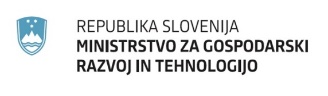 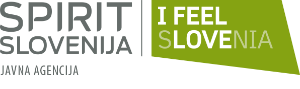 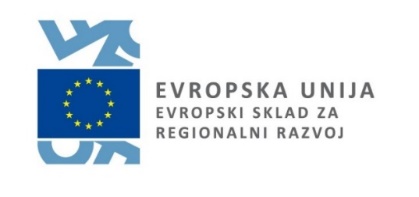 Naziv  RRI operacijeKratek naziv RRI operacije (dopolnitev s svojo kratico, akronimom)SME 2/2017 - SME 2/2017 - Predviden pričetek izvajanja RRI operacije (dan/mesec/leto)Predviden zaključek izvajanja RRI operacije (dan/mesec/leto) Prednostno področje S4, v katerega je uvrščena RRI operacijaKratka obrazložitev uvrstitve RRI operacije v prednostno področje S4Kratka obrazložitev skladnosti RRI operacije s cilji S4 in OP 2014-2020Ali boste širili rezultate RRI operacije?        DA      NENačin širjenja rezultatov RRI operacije(izberite vsaj eno možnost, če ste v zgornji vrstici označili »DA«)      na konferencah      objave (javne)      v prosto dostopnih zbirkah podatkov      kot brezplačna in odprta programska oprema      na konferencah      objave (javne)      v prosto dostopnih zbirkah podatkov      kot brezplačna in odprta programska opremaV kolikor ste katerega od podatkov v vlogi označili kot poslovna skrivnost, pojasnite, zakaj ta podatek ne sme biti dostopen javnosti kot informacija javnega značajaTerminski načrt RRI operacije (predstavite stvaren in jasen terminski načrt z ustreznimi mejniki, fazami, aktivnostmi in nosilci  aktivnosti (gantogram ali podobno))Terminski načrt RRI operacije (predstavite stvaren in jasen terminski načrt z ustreznimi mejniki, fazami, aktivnostmi in nosilci  aktivnosti (gantogram ali podobno))Terminski načrt RRI operacije (predstavite stvaren in jasen terminski načrt z ustreznimi mejniki, fazami, aktivnostmi in nosilci  aktivnosti (gantogram ali podobno))PRIJAVITELJPRIJAVITELJPRIJAVITELJPRIJAVITELJPRIJAVITELJNazivNaslovPoštna številka in poštaDržavaLOKACIJA IZVAJANJA RRI OPERACIJELOKACIJA IZVAJANJA RRI OPERACIJELOKACIJA IZVAJANJA RRI OPERACIJELOKACIJA IZVAJANJA RRI OPERACIJELOKACIJA IZVAJANJA RRI OPERACIJEsedežposlovna enotapodružnica(izberite eno možnost)Naslov Poštna številka in poštaObčinaProgramsko območje (Kohezijska regija vzhodna Slovenija / Kohezijska regija zahodna Slovenija)Programsko območje (Kohezijska regija vzhodna Slovenija / Kohezijska regija zahodna Slovenija)Programsko območje (Kohezijska regija vzhodna Slovenija / Kohezijska regija zahodna Slovenija)KONTAKTNI PODATKI OSEBE, DOSTOPNE ZA KOMUNIKACIJO Z IZVAJALSKIM ORGANOMKONTAKTNI PODATKI OSEBE, DOSTOPNE ZA KOMUNIKACIJO Z IZVAJALSKIM ORGANOMKONTAKTNI PODATKI OSEBE, DOSTOPNE ZA KOMUNIKACIJO Z IZVAJALSKIM ORGANOMKONTAKTNI PODATKI OSEBE, DOSTOPNE ZA KOMUNIKACIJO Z IZVAJALSKIM ORGANOMKONTAKTNI PODATKI OSEBE, DOSTOPNE ZA KOMUNIKACIJO Z IZVAJALSKIM ORGANOMIme in priimekIme in priimekVloga v podjetjuVloga v podjetjuTelefon / GSMTelefon / GSMNaslov elektronske pošteNaslov elektronske poštePOSLOVNI PODATKI PRIJAVITELJAPOSLOVNI PODATKI PRIJAVITELJAPOSLOVNI PODATKI PRIJAVITELJAPOSLOVNI PODATKI PRIJAVITELJAPOSLOVNI PODATKI PRIJAVITELJAMatična številkaMatična številkaMatična številkaMatična številkaDavčna številka Davčna številka Davčna številka Davčna številka Naziv banke, pri kateri je odprt transakcijski računNaziv banke, pri kateri je odprt transakcijski računNaziv banke, pri kateri je odprt transakcijski računNaziv banke, pri kateri je odprt transakcijski računŠtevilka transakcijskega računa (navedite en TRR)Številka transakcijskega računa (navedite en TRR)Številka transakcijskega računa (navedite en TRR)Številka transakcijskega računa (navedite en TRR)Ime in priimek zakonitega zastopnika Ime in priimek zakonitega zastopnika Ime in priimek zakonitega zastopnika Ime in priimek zakonitega zastopnika Telefon / GSMTelefon / GSMTelefon / GSMTelefon / GSMNaslov elektronske pošteNaslov elektronske pošteNaslov elektronske pošteNaslov elektronske pošteGlavna dejavnost (navedite šifro in naziv)Glavna dejavnost (navedite šifro in naziv)Glavna dejavnost (navedite šifro in naziv)Glavna dejavnost (navedite šifro in naziv)Število zaposlenih v podjetju (sedežu / poslovni enoti / podružnici)Število zaposlenih v podjetju (sedežu / poslovni enoti / podružnici)Število zaposlenih v podjetju (sedežu / poslovni enoti / podružnici)Število zaposlenih v podjetju (sedežu / poslovni enoti / podružnici)Velikost v skladu s Prilogo I Uredbe Komisije (EU) št. 651/2014 (ustrezno izberite)Velikost v skladu s Prilogo I Uredbe Komisije (EU) št. 651/2014 (ustrezno izberite)Velikost v skladu s Prilogo I Uredbe Komisije (EU) št. 651/2014 (ustrezno izberite)      mikro podjetje      malo podjetje      srednje veliko podjetje      mikro podjetje      malo podjetje      srednje veliko podjetjePri poslovanju uporabljamo žig (ustrezno izberite)Pri poslovanju uporabljamo žig (ustrezno izberite)Pri poslovanju uporabljamo žig (ustrezno izberite)      DA      NE      DA      NEKONZORCIJSKI PARTNER 1KONZORCIJSKI PARTNER 1KONZORCIJSKI PARTNER 1KONZORCIJSKI PARTNER 1KONZORCIJSKI PARTNER 1NazivNazivNaslovNaslovPoštna številka in poštaPoštna številka in poštaDržavaDržavaKonzorcijski partner kandidira za nepovratna sredstva po tem javnem razpisu (izberite eno možnost)Konzorcijski partner kandidira za nepovratna sredstva po tem javnem razpisu (izberite eno možnost)      DA      DA      NELOKACIJA IZVAJANJA RRI OPERACIJE KONZORCIJSKEGA PARTNERJA 1 (ta del se izpolni le v primeru, če je v zgornji vrstici označen »DA«)LOKACIJA IZVAJANJA RRI OPERACIJE KONZORCIJSKEGA PARTNERJA 1 (ta del se izpolni le v primeru, če je v zgornji vrstici označen »DA«)LOKACIJA IZVAJANJA RRI OPERACIJE KONZORCIJSKEGA PARTNERJA 1 (ta del se izpolni le v primeru, če je v zgornji vrstici označen »DA«)LOKACIJA IZVAJANJA RRI OPERACIJE KONZORCIJSKEGA PARTNERJA 1 (ta del se izpolni le v primeru, če je v zgornji vrstici označen »DA«)LOKACIJA IZVAJANJA RRI OPERACIJE KONZORCIJSKEGA PARTNERJA 1 (ta del se izpolni le v primeru, če je v zgornji vrstici označen »DA«)sedežposlovna enotapodružnica(izberite eno možnost)Naslov Poštna številka in poštaObčinaProgramsko območje (Kohezijska regija vzhodna Slovenija / Kohezijska regija zahodna Slovenija)Programsko območje (Kohezijska regija vzhodna Slovenija / Kohezijska regija zahodna Slovenija)Programsko območje (Kohezijska regija vzhodna Slovenija / Kohezijska regija zahodna Slovenija)POSLOVNI PODATKI KONZORCIJSKEGA PARTNERJA 1POSLOVNI PODATKI KONZORCIJSKEGA PARTNERJA 1POSLOVNI PODATKI KONZORCIJSKEGA PARTNERJA 1POSLOVNI PODATKI KONZORCIJSKEGA PARTNERJA 1POSLOVNI PODATKI KONZORCIJSKEGA PARTNERJA 1Matična številkaDavčna številka Naziv banke, pri kateri je odprt transakcijski računNaziv banke, pri kateri je odprt transakcijski računNaziv banke, pri kateri je odprt transakcijski računŠtevilka transakcijskega računa (navedite en TRR)Številka transakcijskega računa (navedite en TRR)Številka transakcijskega računa (navedite en TRR)Ime in priimek zakonitega zastopnika Ime in priimek zakonitega zastopnika Ime in priimek zakonitega zastopnika Glavna dejavnost (navedite šifro in naziv)Glavna dejavnost (navedite šifro in naziv)Glavna dejavnost (navedite šifro in naziv)Število zaposlenih v podjetju (sedežu / poslovni enoti / podružnici)Število zaposlenih v podjetju (sedežu / poslovni enoti / podružnici)Število zaposlenih v podjetju (sedežu / poslovni enoti / podružnici)Velikost v skladu s Prilogo I Uredbe Komisije (EU) št. 651/2014 (ustrezno izberite)Velikost v skladu s Prilogo I Uredbe Komisije (EU) št. 651/2014 (ustrezno izberite)Velikost v skladu s Prilogo I Uredbe Komisije (EU) št. 651/2014 (ustrezno izberite)      mikro podjetje      malo podjetje      srednje veliko podjetje      mikro podjetje      malo podjetje      srednje veliko podjetjePri poslovanju uporabljamo žig (ustrezno izberite)Pri poslovanju uporabljamo žig (ustrezno izberite)Pri poslovanju uporabljamo žig (ustrezno izberite)      DA      NE      DA      NEKONZORCIJSKI PARTNER 2KONZORCIJSKI PARTNER 2KONZORCIJSKI PARTNER 2KONZORCIJSKI PARTNER 2KONZORCIJSKI PARTNER 2NazivNazivNaslovNaslovPoštna številka in poštaPoštna številka in poštaDržavaDržavaKonzorcijski partner kandidira za nepovratna sredstva po tem javnem razpisu (izberite eno možnost)Konzorcijski partner kandidira za nepovratna sredstva po tem javnem razpisu (izberite eno možnost)      DA      DA      NELOKACIJA IZVAJANJA RRI OPERACIJE KONZORCIJSKEGA PARTNERJA 2 (ta del se izpolni le v primeru, če je v zgornji vrstici označen »DA«)LOKACIJA IZVAJANJA RRI OPERACIJE KONZORCIJSKEGA PARTNERJA 2 (ta del se izpolni le v primeru, če je v zgornji vrstici označen »DA«)LOKACIJA IZVAJANJA RRI OPERACIJE KONZORCIJSKEGA PARTNERJA 2 (ta del se izpolni le v primeru, če je v zgornji vrstici označen »DA«)LOKACIJA IZVAJANJA RRI OPERACIJE KONZORCIJSKEGA PARTNERJA 2 (ta del se izpolni le v primeru, če je v zgornji vrstici označen »DA«)LOKACIJA IZVAJANJA RRI OPERACIJE KONZORCIJSKEGA PARTNERJA 2 (ta del se izpolni le v primeru, če je v zgornji vrstici označen »DA«)sedežposlovna enotapodružnica(izberite eno možnost)Naslov Poštna številka in poštaObčinaProgramsko območje (Kohezijska regija vzhodna Slovenija / Kohezijska regija zahodna Slovenija)Programsko območje (Kohezijska regija vzhodna Slovenija / Kohezijska regija zahodna Slovenija)Programsko območje (Kohezijska regija vzhodna Slovenija / Kohezijska regija zahodna Slovenija)POSLOVNI PODATKI KONZORCIJSKEGA PARTNERJA 2POSLOVNI PODATKI KONZORCIJSKEGA PARTNERJA 2POSLOVNI PODATKI KONZORCIJSKEGA PARTNERJA 2POSLOVNI PODATKI KONZORCIJSKEGA PARTNERJA 2POSLOVNI PODATKI KONZORCIJSKEGA PARTNERJA 2Matična številkaDavčna številka Naziv banke, pri kateri je odprt transakcijski računNaziv banke, pri kateri je odprt transakcijski računNaziv banke, pri kateri je odprt transakcijski računŠtevilka transakcijskega računa (navedite en TRR)Številka transakcijskega računa (navedite en TRR)Številka transakcijskega računa (navedite en TRR)Ime in priimek zakonitega zastopnika Ime in priimek zakonitega zastopnika Ime in priimek zakonitega zastopnika Glavna dejavnost (navedite šifro in naziv)Glavna dejavnost (navedite šifro in naziv)Glavna dejavnost (navedite šifro in naziv)Število zaposlenih v podjetju (sedežu / poslovni enoti / podružnici)Število zaposlenih v podjetju (sedežu / poslovni enoti / podružnici)Število zaposlenih v podjetju (sedežu / poslovni enoti / podružnici)Velikost v skladu s Prilogo I Uredbe Komisije (EU) št. 651/2014 (ustrezno izberite)Velikost v skladu s Prilogo I Uredbe Komisije (EU) št. 651/2014 (ustrezno izberite)Velikost v skladu s Prilogo I Uredbe Komisije (EU) št. 651/2014 (ustrezno izberite)      mikro podjetje      malo podjetje      srednje veliko podjetje      mikro podjetje      malo podjetje      srednje veliko podjetjePri poslovanju uporabljamo žig (ustrezno izberite)Pri poslovanju uporabljamo žig (ustrezno izberite)Pri poslovanju uporabljamo žig (ustrezno izberite)      DA      NE      DA      NEPečat odličnosti (Seal of Excellence) - kopijaPoročilo o oceni (Evaluation Summary Report) - kopijaOsnovna prijava na program SME Instrument, to je PDF dokument, ki ste ga prejeli ob oddaji v Participant portal - kopijaPrevod osnovne prijave na program SME Instrument v slovenski jezikKonzorcijska pogodba z morebitnimi aneksi (v primeru konzorcijske prijave) – kopijaSodno overjen prevod konzorcijske pogodbe z morebitnimi aneksi v slovenski jezik (v primeru, da konzorcijska pogodba in morebitni aneksi niso napisani v slovenskem jeziku)Kraj, datumŽigIme in priimek zakonitega zastopnikaPodpisNAZIV RRI OPERACIJEZAKONITI ZASTOPNIK(vpišite ime in priimek zakonitega zastopnika)PRIJAVITELJA(vpišite naziv prijavitelja)Pod kazensko pravno in materialno pravno odgovornostjo izjavljam, da:smo se seznanili in se strinjamo ter sprejemamo vse pogoje, ki so navedeni v javnem razpisu in razpisni dokumentaciji,smo prebrali vzorec pogodbe, ki je sestavni del razpisne dokumentacije, se z vsebino vzorca pogodbe strinjamo in jo sprejemamo,v primeru uspešne kandidature na javnem razpisu se strinjamo z objavo na seznamu upravičencev, ki bo obsegala navedbo upravičenca, naziv RRI operacije, navedbo programskega območja izvajanja RRI operacije in znesek javnih virov financiranja RRI operacije,vse kopije, ki so priložene vlogi, ustrezajo originalom,so vse navedbe, ki so podane v tej vlogi, resnične in ustrezajo dejanskemu stanju,ustrezamo definiciji MSP v skladu Prilogo I Uredbe Komisije (EU) št. 651/2014,smo organizirani kot podjetje, opredeljeno v skladu z Zakonom o podpornem okolju za podjetništvo (ZPoP-1, Url. l. RS, št. 102/07, 57/12, 82/13 in 17/15),imamo sedež v Republiki Sloveniji; v kolikor predstavljamo podjetje s sedežem v katerikoli drugi državi članici Evropske unije in na dan prijave vloge na ta javni razpis še nimamo ustanovljene podružnice v Republiki Sloveniji, bomo najkasneje do dneva podpisa pogodbe o sofinanciranju izvedli ustanovitev podružnice v Republiki Sloveniji, in sicer v programskem območjunimamo neporavnanih zapadlih finančnih obveznosti do posredniškega organa in izvajalskih organov posredniškega organa (Slovenski podjetniški sklad, Javna agencija Republike Slovenije za spodbujanje podjetništva, internacionalizacije, tujih investicij in tehnologije, Slovenski regionalno razvojni sklad) (v višini 50 eurov ali več) iz naslova pogodb o sofinanciranju iz javnih sredstev, pri čemer ni pogoj, da bi bile le-te že ugotovljene s pravnomočnim izvršilnim naslovom,nimamo neporavnanih zapadlih finančnih obveznosti iz naslova obveznih dajatev in drugih denarnih nedavčnih obveznosti v skladu z zakonom, ki ureja finančno upravo, ki jih pobira davčni organ (v višini 50 eurov ali več) in imamo vloge predložene vse obračune davčnih odtegljajev za dohodke iz delovnega razmerja za obdobje zadnjih petih let,med nami in posredniškim organom oz. izvajalskimi organi posredniškega organa (Slovenski podjetniški sklad, Javna agencija Republike Slovenije za spodbujanje podjetništva, internacionalizacije, tujih investicij in tehnologije, Slovenski regionalno razvojni sklad) niso bile pri že sklenjenih pogodbah o sofinanciranju ugotovljene hujše nepravilnosti pri porabi javnih sredstev in izpolnjevanju ključnih pogodbenih obveznosti, zaradi česar je posredniški organ oz. izvajalski organ odstopil od pogodbe o sofinanciranju, od odstopa od pogodbe pa še ni preteklo 5 let,nismo na dan oddaje vloge v postopku prisilne poravnave, stečajnem postopku, postopku likvidacije ali prisilnega prenehanja, z našimi posli iz drugih razlogov ne upravlja sodišče, nismo opustili poslovne dejavnosti in na dan oddaje vloge nismo bili v stanju insolventnosti, v skladu z določbami Zakona o finančnem poslovanju, postopkih zaradi insolventnosti in prisilnem prenehanju (Uradni list RS, št. 13/14 – uradno prečiščeno besedilo, 10/15 – popr., 27/16, 31/16 – odl. US in 38/16 – odl. US in 63/16 – ZD-C),ne prejemamo ali nismo v postopku pridobivanja državnih pomoči za reševanje in prestrukturiranje podjetij v težavah po Zakonu o pomoči za reševanje in prestrukturiranje gospodarskih družb v težavah in zadrug v težavah (Uradni list RS, št. 5/17) in nismo podjetja v težavah skladno z 18. točko 2. člena Uredbe Komisije (EU) št. 651/2014,za nas ni podana prepoved poslovanja v razmerju do posredniškega organa v obsegu, kot izhaja iz 35. člena Zakona o integriteti in preprečevanju korupcije (Uradni list RS, št. 69/11 – uradno prečiščeno besedilo),nimamo skladno z Uredbo Komisije (EU) 651/2014 registrirane glavne dejavnosti in tudi vsebina sofinancirane RRI operacije se ne nanaša na sledeče izključene sektorje:predelave in trženja kmetijskih proizvodov, v primerih:kadar je znesek pomoči določen na podlagi cene oziroma količine takih proizvodov, ki so kupljeni od primarnih proizvajalcev, ali jih je na trg dalo zadevno podjetje,kadar je pomoč pogojena s tem, da se delno ali v celoti prenese na primarne proizvajalce, sektor premogovništva za lažje zaprtje nekonkurenčnih premogovnikov, kakor jo zajema Sklep Sveta št. 2010/787/EU z dne 10. decembra 2010 (UL L 336, 21. 12. 2010, str. 24), razen v primeru pomoči de minimis,naš(i) dejanski lastnik(i) v skladu z 19. členom Zakona o preprečevanju pranja denarja in financiranja terorizma (Uradni list RS, št. 68/16) ni(so) vpleten(i) v postopke pranja denarja in financiranja terorizma,nismo v postopku vračanja neupravičeno prejete državne pomoči, na osnovi odločbe Evropske komisije, ki je prejeto državno pomoč razglasila za nezakonito in nezdružljivo s skupnim trgom EU,za iste že povrnjene upravičene stroške in aktivnosti iz naslova RRI operacije, ki so predmet sofinanciranja v tem javnem razpisu, nismo in ne bomo pridobili sredstev iz drugih javnih virov (sredstev evropskega, državnega ali lokalnega proračuna) (prepoved dvojnega sofinanciranja),se zavedamo, da lahko v okviru posameznega roka za oddajo vlog na tem javnem razpisu nastopamo le v eni oddani vlogi in da bo izvajalski organ v nasprotnem primeru vse vloge v katerih nastopamo s sklepi zavrnil,RRI operacija, ki jo prijavljamo, je na podlagi že izvedenega ocenjevanja v okviru prijave na fazo 2 SME Instrumenta v okviru Obzorja 2020 od Evropske komisije prejela certifikat »Pečat odličnosti«,RRI operacija se v času med prijavo na Evropsko komisijo in prijavo na ta javni razpis ni spremenila, razen v delih, ki jih dovoljuje ta javni razpis,RRI operacija je skladna z namenom, ciljem in s predmetom javnega razpisa ter s cilji S4 in Operativnega programa za izvajanja evropske kohezijske politike v obdobju 2014-2020,RRI operacija je uvrščena v eno od prednostnih področij uporabe veljavne S4, vendar ne v področje trajnostnega turizma,RRI operacija se ne bo pričela izvajati pred datumom izdaje sklepa o izboru po tem javnem razpisu,bomo aktivnosti RRI operacije izvajali v programskem območju, ki smo ga navedli v Obrazcu 1 (Prijavni obrazec) oz. v tej izjavi, kjer imamo sedež oz. poslovni naslov poslovne enote oz. podružnice,je iz predložene finančne konstrukcije v okviru prijavljene RRI operacije razvidno, da v celoti zagotavljamo sredstva za zaprtje finančne konstrukcije,je pri RRI operaciji upoštevano pravilo kumulacije državnih pomoči - skupna višina državne pomoči za RRI operacijo v zvezi z istimi upravičenimi stroški ne bo presegla največje intenzivnosti pomoči ali zneska državne pomoči, kot določa shema državne pomoči, po kateri se izvaja ta javni razpis: Program izvajanja finančnih spodbud MGRT–RRI (št. priglasitve: BE01-2399245-2015/II),RRI operacija izkazuje spodbujevalni učinek in nujnost pomoči v skladu s 6. členom Uredbe Komisije (EU) št. 651/2014 o razglasitvi nekaterih vrst pomoči za združljive s skupnim trgom pri uporabi členov 107 in 108 Pogodbe (Uredba Komisije (EU) št. 651/2014), bomo rezultate RRI operacije v primeru uspešne kandidature na tem javnem razpisu in če smo tako navedli v Obrazcu 1 (Prijavni obrazec) in Obrazcu 3A (Finančni načrt RRI operacije samostojnega prijavitelja) splošno širili prek konferenc in/ali objav in/ali prosto dostopnih zbirk podatkov in/ali brezplačne in odprte programske opreme,bomo za potrebe RRI operacije vodili posebno, ločeno knjigovodsko evidenco stroškov, ki se nanašajo na RRI operacijo: (vpišite naziv in številko stroškovnega mesta, na katerem bo vodena RRI operacija),predlog operacije v angleškem jeziku, ki smo ga predložili na fazo 2 SME Instrumenta v okviru Obzorja 2020, se ujema s slovenskim prevodom, ki ga prilagamo v vlogi,prijavljena RRI operacija na ta javni razpis je zaključena celota,med načrtovane upravičene stroške nismo vključili stroškov za aktivnosti RRI operacije, ki bodo povezane z izvozom, ko je pomoč neposredno vezana na izvožene količine, vzpostavitev in delovanje distribucijskega omrežja ali na druge tekoče izdatke, povezane z izvozno aktivnostjo, smo seznanjeni z vsebino vseh pravnih podlag, ki so navedene kot podlage javnega razpisa in bomo redno spremljali tudi njihove morebitne spremembe.Pod kazensko pravno in materialno pravno odgovornostjo izjavljam, da:smo se seznanili in se strinjamo ter sprejemamo vse pogoje, ki so navedeni v javnem razpisu in razpisni dokumentaciji,smo prebrali vzorec pogodbe, ki je sestavni del razpisne dokumentacije, se z vsebino vzorca pogodbe strinjamo in jo sprejemamo,v primeru uspešne kandidature na javnem razpisu se strinjamo z objavo na seznamu upravičencev, ki bo obsegala navedbo upravičenca, naziv RRI operacije, navedbo programskega območja izvajanja RRI operacije in znesek javnih virov financiranja RRI operacije,vse kopije, ki so priložene vlogi, ustrezajo originalom,so vse navedbe, ki so podane v tej vlogi, resnične in ustrezajo dejanskemu stanju,ustrezamo definiciji MSP v skladu Prilogo I Uredbe Komisije (EU) št. 651/2014,smo organizirani kot podjetje, opredeljeno v skladu z Zakonom o podpornem okolju za podjetništvo (ZPoP-1, Url. l. RS, št. 102/07, 57/12, 82/13 in 17/15),imamo sedež v Republiki Sloveniji; v kolikor predstavljamo podjetje s sedežem v katerikoli drugi državi članici Evropske unije in na dan prijave vloge na ta javni razpis še nimamo ustanovljene podružnice v Republiki Sloveniji, bomo najkasneje do dneva podpisa pogodbe o sofinanciranju izvedli ustanovitev podružnice v Republiki Sloveniji, in sicer v programskem območjunimamo neporavnanih zapadlih finančnih obveznosti do posredniškega organa in izvajalskih organov posredniškega organa (Slovenski podjetniški sklad, Javna agencija Republike Slovenije za spodbujanje podjetništva, internacionalizacije, tujih investicij in tehnologije, Slovenski regionalno razvojni sklad) (v višini 50 eurov ali več) iz naslova pogodb o sofinanciranju iz javnih sredstev, pri čemer ni pogoj, da bi bile le-te že ugotovljene s pravnomočnim izvršilnim naslovom,nimamo neporavnanih zapadlih finančnih obveznosti iz naslova obveznih dajatev in drugih denarnih nedavčnih obveznosti v skladu z zakonom, ki ureja finančno upravo, ki jih pobira davčni organ (v višini 50 eurov ali več) in imamo vloge predložene vse obračune davčnih odtegljajev za dohodke iz delovnega razmerja za obdobje zadnjih petih let,med nami in posredniškim organom oz. izvajalskimi organi posredniškega organa (Slovenski podjetniški sklad, Javna agencija Republike Slovenije za spodbujanje podjetništva, internacionalizacije, tujih investicij in tehnologije, Slovenski regionalno razvojni sklad) niso bile pri že sklenjenih pogodbah o sofinanciranju ugotovljene hujše nepravilnosti pri porabi javnih sredstev in izpolnjevanju ključnih pogodbenih obveznosti, zaradi česar je posredniški organ oz. izvajalski organ odstopil od pogodbe o sofinanciranju, od odstopa od pogodbe pa še ni preteklo 5 let,nismo na dan oddaje vloge v postopku prisilne poravnave, stečajnem postopku, postopku likvidacije ali prisilnega prenehanja, z našimi posli iz drugih razlogov ne upravlja sodišče, nismo opustili poslovne dejavnosti in na dan oddaje vloge nismo bili v stanju insolventnosti, v skladu z določbami Zakona o finančnem poslovanju, postopkih zaradi insolventnosti in prisilnem prenehanju (Uradni list RS, št. 13/14 – uradno prečiščeno besedilo, 10/15 – popr., 27/16, 31/16 – odl. US in 38/16 – odl. US in 63/16 – ZD-C),ne prejemamo ali nismo v postopku pridobivanja državnih pomoči za reševanje in prestrukturiranje podjetij v težavah po Zakonu o pomoči za reševanje in prestrukturiranje gospodarskih družb v težavah in zadrug v težavah (Uradni list RS, št. 5/17) in nismo podjetja v težavah skladno z 18. točko 2. člena Uredbe Komisije (EU) št. 651/2014,za nas ni podana prepoved poslovanja v razmerju do posredniškega organa v obsegu, kot izhaja iz 35. člena Zakona o integriteti in preprečevanju korupcije (Uradni list RS, št. 69/11 – uradno prečiščeno besedilo),nimamo skladno z Uredbo Komisije (EU) 651/2014 registrirane glavne dejavnosti in tudi vsebina sofinancirane RRI operacije se ne nanaša na sledeče izključene sektorje:predelave in trženja kmetijskih proizvodov, v primerih:kadar je znesek pomoči določen na podlagi cene oziroma količine takih proizvodov, ki so kupljeni od primarnih proizvajalcev, ali jih je na trg dalo zadevno podjetje,kadar je pomoč pogojena s tem, da se delno ali v celoti prenese na primarne proizvajalce, sektor premogovništva za lažje zaprtje nekonkurenčnih premogovnikov, kakor jo zajema Sklep Sveta št. 2010/787/EU z dne 10. decembra 2010 (UL L 336, 21. 12. 2010, str. 24), razen v primeru pomoči de minimis,naš(i) dejanski lastnik(i) v skladu z 19. členom Zakona o preprečevanju pranja denarja in financiranja terorizma (Uradni list RS, št. 68/16) ni(so) vpleten(i) v postopke pranja denarja in financiranja terorizma,nismo v postopku vračanja neupravičeno prejete državne pomoči, na osnovi odločbe Evropske komisije, ki je prejeto državno pomoč razglasila za nezakonito in nezdružljivo s skupnim trgom EU,za iste že povrnjene upravičene stroške in aktivnosti iz naslova RRI operacije, ki so predmet sofinanciranja v tem javnem razpisu, nismo in ne bomo pridobili sredstev iz drugih javnih virov (sredstev evropskega, državnega ali lokalnega proračuna) (prepoved dvojnega sofinanciranja),se zavedamo, da lahko v okviru posameznega roka za oddajo vlog na tem javnem razpisu nastopamo le v eni oddani vlogi in da bo izvajalski organ v nasprotnem primeru vse vloge v katerih nastopamo s sklepi zavrnil,RRI operacija, ki jo prijavljamo, je na podlagi že izvedenega ocenjevanja v okviru prijave na fazo 2 SME Instrumenta v okviru Obzorja 2020 od Evropske komisije prejela certifikat »Pečat odličnosti«,RRI operacija se v času med prijavo na Evropsko komisijo in prijavo na ta javni razpis ni spremenila, razen v delih, ki jih dovoljuje ta javni razpis,RRI operacija je skladna z namenom, ciljem in s predmetom javnega razpisa ter s cilji S4 in Operativnega programa za izvajanja evropske kohezijske politike v obdobju 2014-2020,RRI operacija je uvrščena v eno od prednostnih področij uporabe veljavne S4, vendar ne v področje trajnostnega turizma,RRI operacija se ne bo pričela izvajati pred datumom izdaje sklepa o izboru po tem javnem razpisu,bomo aktivnosti RRI operacije izvajali v programskem območju, ki smo ga navedli v Obrazcu 1 (Prijavni obrazec) oz. v tej izjavi, kjer imamo sedež oz. poslovni naslov poslovne enote oz. podružnice,je iz predložene finančne konstrukcije v okviru prijavljene RRI operacije razvidno, da v celoti zagotavljamo sredstva za zaprtje finančne konstrukcije,je pri RRI operaciji upoštevano pravilo kumulacije državnih pomoči - skupna višina državne pomoči za RRI operacijo v zvezi z istimi upravičenimi stroški ne bo presegla največje intenzivnosti pomoči ali zneska državne pomoči, kot določa shema državne pomoči, po kateri se izvaja ta javni razpis: Program izvajanja finančnih spodbud MGRT–RRI (št. priglasitve: BE01-2399245-2015/II),RRI operacija izkazuje spodbujevalni učinek in nujnost pomoči v skladu s 6. členom Uredbe Komisije (EU) št. 651/2014 o razglasitvi nekaterih vrst pomoči za združljive s skupnim trgom pri uporabi členov 107 in 108 Pogodbe (Uredba Komisije (EU) št. 651/2014), bomo rezultate RRI operacije v primeru uspešne kandidature na tem javnem razpisu in če smo tako navedli v Obrazcu 1 (Prijavni obrazec) in Obrazcu 3A (Finančni načrt RRI operacije samostojnega prijavitelja) splošno širili prek konferenc in/ali objav in/ali prosto dostopnih zbirk podatkov in/ali brezplačne in odprte programske opreme,bomo za potrebe RRI operacije vodili posebno, ločeno knjigovodsko evidenco stroškov, ki se nanašajo na RRI operacijo: (vpišite naziv in številko stroškovnega mesta, na katerem bo vodena RRI operacija),predlog operacije v angleškem jeziku, ki smo ga predložili na fazo 2 SME Instrumenta v okviru Obzorja 2020, se ujema s slovenskim prevodom, ki ga prilagamo v vlogi,prijavljena RRI operacija na ta javni razpis je zaključena celota,med načrtovane upravičene stroške nismo vključili stroškov za aktivnosti RRI operacije, ki bodo povezane z izvozom, ko je pomoč neposredno vezana na izvožene količine, vzpostavitev in delovanje distribucijskega omrežja ali na druge tekoče izdatke, povezane z izvozno aktivnostjo, smo seznanjeni z vsebino vseh pravnih podlag, ki so navedene kot podlage javnega razpisa in bomo redno spremljali tudi njihove morebitne spremembe.Kraj, datumŽigIme in priimek zakonitega zastopnikaPodpisNAZIV RRI OPERACIJEZAKONITI ZASTOPNIK(vpišite ime in priimek zakonitega zastopnika)PRIJAVITELJA(vpišite naziv prijavitelja)Pod kazensko pravno in materialno pravno odgovornostjo izjavljam, da  imamo nosilno vlogo v konzorciju podjetij pri izvedbi RRI operacije in da je sestava konzorcija povsem enaka kot v osnovni prijavi na Obzorje 2020. Prav tako pod kazensko pravno in materialno pravno odgovornostjo izjavljam, da:smo se seznanili in se strinjamo ter sprejemamo vse pogoje, ki so navedeni v javnem razpisu in razpisni dokumentaciji,smo prebrali vzorec pogodbe, ki je sestavni del razpisne dokumentacije, se z vsebino vzorca pogodbe strinjamo in jo sprejemamo,v primeru uspešne kandidature na javnem razpisu se strinjamo z objavo na seznamu upravičencev, ki bo obsegala navedbo upravičenca, naziv RRI operacije, navedbo programskega območja izvajanja RRI operacije in znesek javnih virov financiranja RRI operacije,vse kopije, ki so priložene vlogi, ustrezajo originalom,so vse navedbe, ki so podane v tej vlogi, resnične in ustrezajo dejanskemu stanju,ustrezamo definiciji MSP v skladu Prilogo I Uredbe Komisije (EU) št. 651/2014,smo organizirani kot podjetje, opredeljeno v skladu z Zakonom o podpornem okolju za podjetništvo (ZPoP-1, Url. l. RS, št. 102/07, 57/12, 82/13 in 17/15),imamo sedež v Republiki Sloveniji; v kolikor predstavljamo podjetje s sedežem v katerikoli drugi državi članici Evropske unije in na dan oddaje vloge na ta javni razpis še nimamo ustanovljene podružnice v Republiki Sloveniji, bomo najkasneje do dneva podpisa pogodbe o sofinanciranju, izvedli ustanovitev podružnice v Republiki Sloveniji, in sicer v programskem območju   nimamo neporavnanih zapadlih finančnih obveznosti do posredniškega organa in izvajalskih organov posredniškega organa (Slovenski podjetniški sklad, Javna agencija Republike Slovenije za spodbujanje podjetništva, internacionalizacije, tujih investicij in tehnologije, Slovenski regionalno razvojni sklad) (v višini 50 eurov ali več) iz naslova pogodb o sofinanciranju iz javnih sredstev, pri čemer ni pogoj, da bi bile le-te že ugotovljene s pravnomočnim izvršilnim naslovom,nimamo neporavnanih zapadlih finančnih obveznosti iz naslova obveznih dajatev in drugih denarnih nedavčnih obveznosti v skladu z zakonom, ki ureja finančno upravo, ki jih pobira davčni organ (v višini 50 eurov ali več) in imamo predložene vse obračune davčnih odtegljajev za dohodke iz delovnega razmerja za obdobje zadnjih petih let,med nami in posredniškim organom oz. izvajalskimi organi posredniškega organa (Slovenski podjetniški sklad, Javna agencija Republike Slovenije za spodbujanje podjetništva, internacionalizacije, tujih investicij in tehnologije, Slovenski regionalno razvojni sklad) niso bile pri že sklenjenih pogodbah o sofinanciranju ugotovljene hujše nepravilnosti pri porabi javnih sredstev in izpolnjevanju ključnih pogodbenih obveznosti, zaradi česar je posredniški organ oz. izvajalski organ odstopil od pogodbe o sofinanciranju, od odstopa od pogodbe pa še ni preteklo 5 let,nismo na dan oddaje vloge v postopku prisilne poravnave, stečajnem postopku, postopku likvidacije ali prisilnega prenehanja, z našimi posli iz drugih razlogov ne upravlja sodišče, nismo opustili poslovne dejavnosti in na dan oddaje vloge nismo bili v stanju insolventnosti, v skladu z določbami Zakona o finančnem poslovanju, postopkih zaradi insolventnosti in prisilnem prenehanju (Uradni list RS, št. 13/14 – uradno prečiščeno besedilo, 10/15 – popr., 27/16, 31/16 – odl. US in 38/16 – odl. US in 63/16 – ZD-C),ne prejemamo ali nismo v postopku pridobivanja državnih pomoči za reševanje in prestrukturiranje podjetij v težavah po Zakonu o pomoči za reševanje in prestrukturiranje gospodarskih družb v težavah in zadrug v težavah (Uradni list RS, št. 5/17) in nismo podjetja v težavah skladno z 18. točko 2. člena Uredbe Komisije (EU) št. 651/2014,za nas ni podana prepoved poslovanja v razmerju do posredniškega organa v obsegu, kot izhaja iz 35. člena Zakona o integriteti in preprečevanju korupcije (Uradni list RS, št. 69/11 – uradno prečiščeno besedilo),nimamo skladno z Uredbo Komisije (EU) 651/2014 registrirane glavne dejavnosti in tudi vsebina sofinancirane RRI operacije se ne nanaša na sledeče izključene sektorje:predelave in trženja kmetijskih proizvodov, v primerih:kadar je znesek pomoči določen na podlagi cene oziroma količine takih proizvodov, ki so kupljeni od primarnih proizvajalcev, ali jih je na trg dalo zadevno podjetje,kadar je pomoč pogojena s tem, da se delno ali v celoti prenese na primarne proizvajalce, sektor premogovništva za lažje zaprtje nekonkurenčnih premogovnikov, kakor jo zajema Sklep Sveta št. 2010/787/EU z dne 10. decembra 2010 (UL L 336, 21. 12. 2010, str. 24), razen v primeru pomoči de minimis,naš(i) dejanski lastnik(i) v skladu z 19. členom Zakona o preprečevanju pranja denarja in financiranja terorizma (Uradni list RS, št. 68/16) ni(so) vpleten(i) v postopke pranja denarja in financiranja terorizma,nismo v postopku vračanja neupravičeno prejete državne pomoči, na osnovi odločbe Evropske komisije, ki je prejeto državno pomoč razglasila za nezakonito in nezdružljivo s skupnim trgom EU,za iste že povrnjene upravičene stroške in aktivnosti iz naslova RRI operacije, ki so predmet sofinanciranja v tem javnem razpisu, nismo in ne bomo pridobili sredstev iz drugih javnih virov (sredstev evropskega, državnega ali lokalnega proračuna) (prepoved dvojnega sofinanciranja),se zavedamo, da lahko v okviru posameznega roka za oddajo vlog na tem javnem razpisu nastopamo le v eni oddani vlogi in da bo izvajalski organ v nasprotnem primeru vse vloge v katerih nastopamo s sklepi zavrnil,RRI operacija, ki jo prijavljamo, je na podlagi že izvedenega ocenjevanja v okviru prijave na fazo 2 SME Instrumenta v okviru Obzorja 2020 od Evropske komisije prejela certifikat »Pečat odličnosti«,RRI operacija se v času med prijavo na Evropsko komisijo in prijavo na ta javni razpis ni spremenila, razen v delih, ki jih dovoljuje ta javni razpis,RRI operacija je skladna z namenom, ciljem in s predmetom javnega razpisa ter s cilji S4 in Operativnega programa za izvajanja evropske kohezijske politike v obdobju 2014-2020,RRI operacija je uvrščena v eno od prednostnih področij uporabe veljavne S4, vendar ne v področje trajnostnega turizma,RRI operacija se ne bo pričela izvajati pred datumom izdaje sklepa o izboru po tem javnem razpisu,bomo aktivnosti RRI operacije izvajali v programskem območju, ki smo ga navedli v Obrazcu 1 (Prijavni obrazec) oz. v tej izjavi, kjer imamo sedež oz. poslovni naslov poslovne enote oz. podružnice,je iz predložene finančne konstrukcije v okviru prijavljene RRI operacije razvidno, da v celoti zagotavljamo sredstva za zaprtje finančne konstrukcije,je pri RRI operaciji upoštevano pravilo kumulacije državnih pomoči - skupna višina državne pomoči za RRI operacijo v zvezi z istimi upravičenimi stroški ne bo presegla največje intenzivnosti pomoči ali zneska državne pomoči, kot določa shema državne pomoči, po kateri se izvaja ta javni razpis: Program izvajanja finančnih spodbud MGRT–RRI (št. priglasitve: BE01-2399245-2015/II),RRI operacija izkazuje spodbujevalni učinek in nujnost pomoči v skladu s 6. členom Uredbe Komisije (EU) št. 651/2014 o razglasitvi nekaterih vrst pomoči za združljive s skupnim trgom pri uporabi členov 107 in 108 Pogodbe (Uredba Komisije (EU) št. 651/2014), bomo rezultate RRI operacije v primeru uspešne kandidature na tem javnem razpisu in če smo tako navedli v Obrazcu 1 (Prijavni obrazec) in Obrazcu 3B (Finančni načrt RRI operacije konzorcija) splošno širili prek konferenc in/ali objav in/ali prosto dostopnih zbirk podatkov in/ali brezplačne in odprte programske opreme,bomo za potrebe RRI operacije vodili posebno, ločeno knjigovodsko evidenco stroškov, ki se nanašajo na RRI operacijo: (vpišite naziv in številko stroškovnega mesta, na katerem bo vodena RRI operacija),predlog operacije v angleškem jeziku, ki smo ga predložili na fazo 2 SME Instrumenta v okviru Obzorja 2020, se ujema s slovenskim prevodom, ki ga prilagamo vlogi,prijavljena RRI operacija na ta javni razpis je zaključena celota,med načrtovane upravičene stroške nismo vključili stroškov za aktivnosti RRI operacije, ki bodo povezane z izvozom, ko je pomoč neposredno vezana na izvožene količine, vzpostavitev in delovanje distribucijskega omrežja ali na druge tekoče izdatke, povezane z izvozno aktivnostjo, seznanjeni smo z vsebino vseh pravnih podlag, ki so navedene kot podlage javnega razpisa in bomo redno spremljali tudi njihove morebitne spremembe.Pod kazensko pravno in materialno pravno odgovornostjo izjavljam, da  imamo nosilno vlogo v konzorciju podjetij pri izvedbi RRI operacije in da je sestava konzorcija povsem enaka kot v osnovni prijavi na Obzorje 2020. Prav tako pod kazensko pravno in materialno pravno odgovornostjo izjavljam, da:smo se seznanili in se strinjamo ter sprejemamo vse pogoje, ki so navedeni v javnem razpisu in razpisni dokumentaciji,smo prebrali vzorec pogodbe, ki je sestavni del razpisne dokumentacije, se z vsebino vzorca pogodbe strinjamo in jo sprejemamo,v primeru uspešne kandidature na javnem razpisu se strinjamo z objavo na seznamu upravičencev, ki bo obsegala navedbo upravičenca, naziv RRI operacije, navedbo programskega območja izvajanja RRI operacije in znesek javnih virov financiranja RRI operacije,vse kopije, ki so priložene vlogi, ustrezajo originalom,so vse navedbe, ki so podane v tej vlogi, resnične in ustrezajo dejanskemu stanju,ustrezamo definiciji MSP v skladu Prilogo I Uredbe Komisije (EU) št. 651/2014,smo organizirani kot podjetje, opredeljeno v skladu z Zakonom o podpornem okolju za podjetništvo (ZPoP-1, Url. l. RS, št. 102/07, 57/12, 82/13 in 17/15),imamo sedež v Republiki Sloveniji; v kolikor predstavljamo podjetje s sedežem v katerikoli drugi državi članici Evropske unije in na dan oddaje vloge na ta javni razpis še nimamo ustanovljene podružnice v Republiki Sloveniji, bomo najkasneje do dneva podpisa pogodbe o sofinanciranju, izvedli ustanovitev podružnice v Republiki Sloveniji, in sicer v programskem območju   nimamo neporavnanih zapadlih finančnih obveznosti do posredniškega organa in izvajalskih organov posredniškega organa (Slovenski podjetniški sklad, Javna agencija Republike Slovenije za spodbujanje podjetništva, internacionalizacije, tujih investicij in tehnologije, Slovenski regionalno razvojni sklad) (v višini 50 eurov ali več) iz naslova pogodb o sofinanciranju iz javnih sredstev, pri čemer ni pogoj, da bi bile le-te že ugotovljene s pravnomočnim izvršilnim naslovom,nimamo neporavnanih zapadlih finančnih obveznosti iz naslova obveznih dajatev in drugih denarnih nedavčnih obveznosti v skladu z zakonom, ki ureja finančno upravo, ki jih pobira davčni organ (v višini 50 eurov ali več) in imamo predložene vse obračune davčnih odtegljajev za dohodke iz delovnega razmerja za obdobje zadnjih petih let,med nami in posredniškim organom oz. izvajalskimi organi posredniškega organa (Slovenski podjetniški sklad, Javna agencija Republike Slovenije za spodbujanje podjetništva, internacionalizacije, tujih investicij in tehnologije, Slovenski regionalno razvojni sklad) niso bile pri že sklenjenih pogodbah o sofinanciranju ugotovljene hujše nepravilnosti pri porabi javnih sredstev in izpolnjevanju ključnih pogodbenih obveznosti, zaradi česar je posredniški organ oz. izvajalski organ odstopil od pogodbe o sofinanciranju, od odstopa od pogodbe pa še ni preteklo 5 let,nismo na dan oddaje vloge v postopku prisilne poravnave, stečajnem postopku, postopku likvidacije ali prisilnega prenehanja, z našimi posli iz drugih razlogov ne upravlja sodišče, nismo opustili poslovne dejavnosti in na dan oddaje vloge nismo bili v stanju insolventnosti, v skladu z določbami Zakona o finančnem poslovanju, postopkih zaradi insolventnosti in prisilnem prenehanju (Uradni list RS, št. 13/14 – uradno prečiščeno besedilo, 10/15 – popr., 27/16, 31/16 – odl. US in 38/16 – odl. US in 63/16 – ZD-C),ne prejemamo ali nismo v postopku pridobivanja državnih pomoči za reševanje in prestrukturiranje podjetij v težavah po Zakonu o pomoči za reševanje in prestrukturiranje gospodarskih družb v težavah in zadrug v težavah (Uradni list RS, št. 5/17) in nismo podjetja v težavah skladno z 18. točko 2. člena Uredbe Komisije (EU) št. 651/2014,za nas ni podana prepoved poslovanja v razmerju do posredniškega organa v obsegu, kot izhaja iz 35. člena Zakona o integriteti in preprečevanju korupcije (Uradni list RS, št. 69/11 – uradno prečiščeno besedilo),nimamo skladno z Uredbo Komisije (EU) 651/2014 registrirane glavne dejavnosti in tudi vsebina sofinancirane RRI operacije se ne nanaša na sledeče izključene sektorje:predelave in trženja kmetijskih proizvodov, v primerih:kadar je znesek pomoči določen na podlagi cene oziroma količine takih proizvodov, ki so kupljeni od primarnih proizvajalcev, ali jih je na trg dalo zadevno podjetje,kadar je pomoč pogojena s tem, da se delno ali v celoti prenese na primarne proizvajalce, sektor premogovništva za lažje zaprtje nekonkurenčnih premogovnikov, kakor jo zajema Sklep Sveta št. 2010/787/EU z dne 10. decembra 2010 (UL L 336, 21. 12. 2010, str. 24), razen v primeru pomoči de minimis,naš(i) dejanski lastnik(i) v skladu z 19. členom Zakona o preprečevanju pranja denarja in financiranja terorizma (Uradni list RS, št. 68/16) ni(so) vpleten(i) v postopke pranja denarja in financiranja terorizma,nismo v postopku vračanja neupravičeno prejete državne pomoči, na osnovi odločbe Evropske komisije, ki je prejeto državno pomoč razglasila za nezakonito in nezdružljivo s skupnim trgom EU,za iste že povrnjene upravičene stroške in aktivnosti iz naslova RRI operacije, ki so predmet sofinanciranja v tem javnem razpisu, nismo in ne bomo pridobili sredstev iz drugih javnih virov (sredstev evropskega, državnega ali lokalnega proračuna) (prepoved dvojnega sofinanciranja),se zavedamo, da lahko v okviru posameznega roka za oddajo vlog na tem javnem razpisu nastopamo le v eni oddani vlogi in da bo izvajalski organ v nasprotnem primeru vse vloge v katerih nastopamo s sklepi zavrnil,RRI operacija, ki jo prijavljamo, je na podlagi že izvedenega ocenjevanja v okviru prijave na fazo 2 SME Instrumenta v okviru Obzorja 2020 od Evropske komisije prejela certifikat »Pečat odličnosti«,RRI operacija se v času med prijavo na Evropsko komisijo in prijavo na ta javni razpis ni spremenila, razen v delih, ki jih dovoljuje ta javni razpis,RRI operacija je skladna z namenom, ciljem in s predmetom javnega razpisa ter s cilji S4 in Operativnega programa za izvajanja evropske kohezijske politike v obdobju 2014-2020,RRI operacija je uvrščena v eno od prednostnih področij uporabe veljavne S4, vendar ne v področje trajnostnega turizma,RRI operacija se ne bo pričela izvajati pred datumom izdaje sklepa o izboru po tem javnem razpisu,bomo aktivnosti RRI operacije izvajali v programskem območju, ki smo ga navedli v Obrazcu 1 (Prijavni obrazec) oz. v tej izjavi, kjer imamo sedež oz. poslovni naslov poslovne enote oz. podružnice,je iz predložene finančne konstrukcije v okviru prijavljene RRI operacije razvidno, da v celoti zagotavljamo sredstva za zaprtje finančne konstrukcije,je pri RRI operaciji upoštevano pravilo kumulacije državnih pomoči - skupna višina državne pomoči za RRI operacijo v zvezi z istimi upravičenimi stroški ne bo presegla največje intenzivnosti pomoči ali zneska državne pomoči, kot določa shema državne pomoči, po kateri se izvaja ta javni razpis: Program izvajanja finančnih spodbud MGRT–RRI (št. priglasitve: BE01-2399245-2015/II),RRI operacija izkazuje spodbujevalni učinek in nujnost pomoči v skladu s 6. členom Uredbe Komisije (EU) št. 651/2014 o razglasitvi nekaterih vrst pomoči za združljive s skupnim trgom pri uporabi členov 107 in 108 Pogodbe (Uredba Komisije (EU) št. 651/2014), bomo rezultate RRI operacije v primeru uspešne kandidature na tem javnem razpisu in če smo tako navedli v Obrazcu 1 (Prijavni obrazec) in Obrazcu 3B (Finančni načrt RRI operacije konzorcija) splošno širili prek konferenc in/ali objav in/ali prosto dostopnih zbirk podatkov in/ali brezplačne in odprte programske opreme,bomo za potrebe RRI operacije vodili posebno, ločeno knjigovodsko evidenco stroškov, ki se nanašajo na RRI operacijo: (vpišite naziv in številko stroškovnega mesta, na katerem bo vodena RRI operacija),predlog operacije v angleškem jeziku, ki smo ga predložili na fazo 2 SME Instrumenta v okviru Obzorja 2020, se ujema s slovenskim prevodom, ki ga prilagamo vlogi,prijavljena RRI operacija na ta javni razpis je zaključena celota,med načrtovane upravičene stroške nismo vključili stroškov za aktivnosti RRI operacije, ki bodo povezane z izvozom, ko je pomoč neposredno vezana na izvožene količine, vzpostavitev in delovanje distribucijskega omrežja ali na druge tekoče izdatke, povezane z izvozno aktivnostjo, seznanjeni smo z vsebino vseh pravnih podlag, ki so navedene kot podlage javnega razpisa in bomo redno spremljali tudi njihove morebitne spremembe.Kraj, datumŽigIme in priimek zakonitega zastopnikaPodpisNAZIV RRI OPERACIJEZAKONITI ZASTOPNIK(vpišite ime in priimek zakonitega zastopnika)KONZORCIJSKEGA PARTNERJA(vpišite naziv konzorcijskega partnerja)Pod kazensko pravno in materialno pravno odgovornostjo izjavljam, da v konzorciju podjetij pri izvedbi RRI operacije sodelujemo kot partner. S podpisom izjave soglašamo in pooblaščamo vodilnega konzorcijskega partnerja, da v primeru uspešne kandidature na tem javnem razpisu v imenu vseh partnerjev konzorcija podpiše pogodbo o sofinanciranju. Prav tako pod kazensko pravno in materialno pravno odgovornostjo izjavljam, da:smo se seznanili in se strinjamo ter sprejemamo vse pogoje, ki so navedeni v javnem razpisu in razpisni dokumentaciji,smo prebrali vzorec pogodbe, ki je sestavni del razpisne dokumentacije, se z vsebino vzorca pogodbe strinjamo in jo sprejemamo,v primeru uspešne kandidature konzorcija na javnem razpisu se strinjamo z objavo na seznamu upravičencev, ki bo obsegala navedbo upravičenca, naziv RRI operacije, navedbo programskega območja izvajanja RRI operacije in znesek javnih virov financiranja RRI operacije,vse kopije, ki so priložene vlogi, ustrezajo originalom,so vse navedbe, ki so podane v tej vlogi, resnične in ustrezajo dejanskemu stanju,ustrezamo definiciji MSP v skladu Prilogo I Uredbe Komisije (EU) št. 651/2014,smo organizirani kot podjetje, opredeljeno v skladu z Zakonom o podpornem okolju za podjetništvo (ZPoP-1, Url. l. RS, št. 102/07, 57/12, 82/13 in 17/15),imamo sedež v Republiki Sloveniji; v kolikor predstavljamo podjetje s sedežem v katerikoli drugi državi članici Evropske unije in na dan oddaje vloge na ta javni razpis še nimamo ustanovljene podružnice v Republiki Sloveniji, bomo najkasneje do dneva podpisa pogodbe o sofinanciranju s strani vodilnega konzorcijskega partnerja, izvedli ustanovitev podružnice v Republiki Sloveniji, in sicer v kohezijski regiji   nimamo neporavnanih zapadlih finančnih obveznosti do posredniškega organa in izvajalskih organov posredniškega organa (Slovenski podjetniški sklad, Javna agencija Republike Slovenije za spodbujanje podjetništva, internacionalizacije, tujih investicij in tehnologije, Slovenski regionalno razvojni sklad) (v višini 50 eurov ali več) iz naslova pogodb o sofinanciranju iz javnih sredstev, pri čemer ni pogoj, da bi bile le-te že ugotovljene s pravnomočnim izvršilnim naslovom,nimamo neporavnanih zapadlih finančnih obveznosti iz naslova obveznih dajatev in drugih denarnih nedavčnih obveznosti v skladu z zakonom, ki ureja finančno upravo, ki jih pobira davčni organ (v višini 50 eurov ali več) in imamo predložene vse obračune davčnih odtegljajev za dohodke iz delovnega razmerja za obdobje zadnjih petih let,med nami in posredniškim organom oz. izvajalskimi organi posredniškega organa (Slovenski podjetniški sklad, Javna agencija Republike Slovenije za spodbujanje podjetništva, internacionalizacije, tujih investicij in tehnologije, Slovenski regionalno razvojni sklad) niso bile pri že sklenjenih pogodbah o sofinanciranju ugotovljene hujše nepravilnosti pri porabi javnih sredstev in izpolnjevanju ključnih pogodbenih obveznosti, zaradi česar je posredniški organ oz. izvajalski organ odstopil od pogodbe o sofinanciranju, od odstopa od pogodbe pa še ni preteklo 5 let,nismo na dan oddaje vloge v postopku prisilne poravnave, stečajnem postopku, postopku likvidacije ali prisilnega prenehanja, z našimi posli iz drugih razlogov ne upravlja sodišče, nismo opustili poslovne dejavnosti in na dan oddaje vloge nismo bili v stanju insolventnosti, v skladu z določbami Zakona o finančnem poslovanju, postopkih zaradi insolventnosti in prisilnem prenehanju (Uradni list RS, št. 13/14 – uradno prečiščeno besedilo, 10/15 – popr., 27/16, 31/16 – odl. US in 38/16 – odl. US in 63/16 – ZD-C),ne prejemamo ali nismo v postopku pridobivanja državnih pomoči za reševanje in prestrukturiranje podjetij v težavah po Zakonu o pomoči za reševanje in prestrukturiranje gospodarskih družb v težavah in zadrug v težavah (Uradni list RS, št. 5/17) in nismo podjetja v težavah skladno z 18. točko 2. člena Uredbe Komisije (EU) št. 651/2014,za nas ni podana prepoved poslovanja v razmerju do posredniškega organa v obsegu, kot izhaja iz 35. člena Zakona o integriteti in preprečevanju korupcije (Uradni list RS, št. 69/11 – uradno prečiščeno besedilo),nimamo skladno z Uredbo Komisije (EU) 651/2014 registrirane glavne dejavnosti in tudi vsebina sofinancirane RRI operacije se ne nanaša na sledeče izključene sektorje:predelave in trženja kmetijskih proizvodov, v primerih:kadar je znesek pomoči določen na podlagi cene oziroma količine takih proizvodov, ki so kupljeni od primarnih proizvajalcev, ali jih je na trg dalo zadevno podjetje,kadar je pomoč pogojena s tem, da se delno ali v celoti prenese na primarne proizvajalce, sektor premogovništva za lažje zaprtje nekonkurenčnih premogovnikov, kakor jo zajema Sklep Sveta št. 2010/787/EU z dne 10. decembra 2010 (UL L 336, 21. 12. 2010, str. 24), razen v primeru pomoči de minimis,naš(i) dejanski lastnik(i) v skladu z 19. členom Zakona o preprečevanju pranja denarja in financiranja terorizma (Uradni list RS, št. 68/16) ni(so) vpleten(i) v postopke pranja denarja in financiranja terorizma,nismo v postopku vračanja neupravičeno prejete državne pomoči, na osnovi odločbe Evropske komisije, ki je prejeto državno pomoč razglasila za nezakonito in nezdružljivo s skupnim trgom EU,za iste že povrnjene upravičene stroške in aktivnosti iz naslova RRI operacije, ki so predmet sofinanciranja v tem javnem razpisu, nismo in ne bomo pridobili sredstev iz drugih javnih virov (sredstev evropskega, državnega ali lokalnega proračuna) (prepoved dvojnega sofinanciranja),se zavedamo, da lahko v okviru posameznega roka za oddajo vlog na tem javnem razpisu nastopamo le v eni oddani vlogi in da bo izvajalski organ v nasprotnem primeru vse vloge v katerih nastopamo s sklepi zavrnil,RRI operacija, ki jo prijavljamo, je na podlagi že izvedenega ocenjevanja v okviru prijave na fazo 2 SME Instrumenta v okviru Obzorja 2020 od Evropske komisije prejela certifikat »Pečat odličnosti«,RRI operacija se v času med prijavo na Evropsko komisijo in prijavo na ta javni razpis ni spremenila, razen v delih, ki jih dovoljuje ta javni razpis,RRI operacija je skladna z namenom, ciljem in s predmetom javnega razpisa ter s cilji S4 in Operativnega programa za izvajanja evropske kohezijske politike v obdobju 2014-2020,RRI operacija je uvrščena v eno od prednostnih področij uporabe veljavne S4, vendar ne v področje trajnostnega turizma,RRI operacija se ne bo pričela izvajati pred datumom izdaje sklepa o izboru po tem javnem razpisu,bomo aktivnosti RRI operacije izvajali v programskem območju, ki je naveden v Obrazcu 1 (Prijavni obrazec) oz. v tej izjavi, kjer imamo sedež oz. poslovni naslov poslovne enote oz. podružnice,je iz predložene finančne konstrukcije v okviru prijavljene RRI operacije razvidno, da v celoti zagotavljamo sredstva za zaprtje finančne konstrukcije,je pri RRI operaciji upoštevano pravilo kumulacije državnih pomoči - skupna višina državne pomoči za RRI operacijo v zvezi z istimi upravičenimi stroški ne bo presegla največje intenzivnosti pomoči ali zneska državne pomoči, kot določa shema državne pomoči, po kateri se izvaja ta javni razpis: Program izvajanja finančnih spodbud MGRT–RRI (št. priglasitve: BE01-2399245-2015/II),RRI operacija izkazuje spodbujevalni učinek in nujnost pomoči v skladu s 6. členom Uredbe Komisije (EU) št. 651/2014 o razglasitvi nekaterih vrst pomoči za združljive s skupnim trgom pri uporabi členov 107 in 108 Pogodbe (Uredba Komisije (EU) št. 651/2014), bomo rezultate RRI operacije v primeru uspešne kandidature na tem javnem razpisu in če je tako navedeno v Obrazcu 1 (Prijavni obrazec) in Obrazcu 3B (Finančni načrt RRI operacije konzorcija) splošno širili prek konferenc in/ali objav in/ali prosto dostopnih zbirk podatkov in/ali brezplačne in odprte programske opreme,bomo za potrebe RRI operacije vodili posebno, ločeno knjigovodsko evidenco stroškov, ki se nanašajo na RRI operacijo: (vpišite naziv in številko stroškovnega mesta, na katerem bo vodena RRI operacija)predlog operacije v angleškem jeziku, ki smo ga predložili na fazo 2 SME Instrumenta v okviru Obzorja 2020, se ujema s slovenskim prevodom, ki ga prilagamo vlogi,prijavljena RRI operacija na ta javni razpis je zaključena celota,med načrtovane upravičene stroške nismo vključili stroškov za aktivnosti RRI operacije, ki bodo povezane z izvozom, ko je pomoč neposredno vezana na izvožene količine, vzpostavitev in delovanje distribucijskega omrežja ali na druge tekoče izdatke, povezane z izvozno aktivnostjo, seznanjeni smo z vsebino vseh pravnih podlag, ki so navedene kot podlage javnega razpisa in bomo redno spremljali tudi njihove morebitne spremembe.Pod kazensko pravno in materialno pravno odgovornostjo izjavljam, da v konzorciju podjetij pri izvedbi RRI operacije sodelujemo kot partner. S podpisom izjave soglašamo in pooblaščamo vodilnega konzorcijskega partnerja, da v primeru uspešne kandidature na tem javnem razpisu v imenu vseh partnerjev konzorcija podpiše pogodbo o sofinanciranju. Prav tako pod kazensko pravno in materialno pravno odgovornostjo izjavljam, da:smo se seznanili in se strinjamo ter sprejemamo vse pogoje, ki so navedeni v javnem razpisu in razpisni dokumentaciji,smo prebrali vzorec pogodbe, ki je sestavni del razpisne dokumentacije, se z vsebino vzorca pogodbe strinjamo in jo sprejemamo,v primeru uspešne kandidature konzorcija na javnem razpisu se strinjamo z objavo na seznamu upravičencev, ki bo obsegala navedbo upravičenca, naziv RRI operacije, navedbo programskega območja izvajanja RRI operacije in znesek javnih virov financiranja RRI operacije,vse kopije, ki so priložene vlogi, ustrezajo originalom,so vse navedbe, ki so podane v tej vlogi, resnične in ustrezajo dejanskemu stanju,ustrezamo definiciji MSP v skladu Prilogo I Uredbe Komisije (EU) št. 651/2014,smo organizirani kot podjetje, opredeljeno v skladu z Zakonom o podpornem okolju za podjetništvo (ZPoP-1, Url. l. RS, št. 102/07, 57/12, 82/13 in 17/15),imamo sedež v Republiki Sloveniji; v kolikor predstavljamo podjetje s sedežem v katerikoli drugi državi članici Evropske unije in na dan oddaje vloge na ta javni razpis še nimamo ustanovljene podružnice v Republiki Sloveniji, bomo najkasneje do dneva podpisa pogodbe o sofinanciranju s strani vodilnega konzorcijskega partnerja, izvedli ustanovitev podružnice v Republiki Sloveniji, in sicer v kohezijski regiji   nimamo neporavnanih zapadlih finančnih obveznosti do posredniškega organa in izvajalskih organov posredniškega organa (Slovenski podjetniški sklad, Javna agencija Republike Slovenije za spodbujanje podjetništva, internacionalizacije, tujih investicij in tehnologije, Slovenski regionalno razvojni sklad) (v višini 50 eurov ali več) iz naslova pogodb o sofinanciranju iz javnih sredstev, pri čemer ni pogoj, da bi bile le-te že ugotovljene s pravnomočnim izvršilnim naslovom,nimamo neporavnanih zapadlih finančnih obveznosti iz naslova obveznih dajatev in drugih denarnih nedavčnih obveznosti v skladu z zakonom, ki ureja finančno upravo, ki jih pobira davčni organ (v višini 50 eurov ali več) in imamo predložene vse obračune davčnih odtegljajev za dohodke iz delovnega razmerja za obdobje zadnjih petih let,med nami in posredniškim organom oz. izvajalskimi organi posredniškega organa (Slovenski podjetniški sklad, Javna agencija Republike Slovenije za spodbujanje podjetništva, internacionalizacije, tujih investicij in tehnologije, Slovenski regionalno razvojni sklad) niso bile pri že sklenjenih pogodbah o sofinanciranju ugotovljene hujše nepravilnosti pri porabi javnih sredstev in izpolnjevanju ključnih pogodbenih obveznosti, zaradi česar je posredniški organ oz. izvajalski organ odstopil od pogodbe o sofinanciranju, od odstopa od pogodbe pa še ni preteklo 5 let,nismo na dan oddaje vloge v postopku prisilne poravnave, stečajnem postopku, postopku likvidacije ali prisilnega prenehanja, z našimi posli iz drugih razlogov ne upravlja sodišče, nismo opustili poslovne dejavnosti in na dan oddaje vloge nismo bili v stanju insolventnosti, v skladu z določbami Zakona o finančnem poslovanju, postopkih zaradi insolventnosti in prisilnem prenehanju (Uradni list RS, št. 13/14 – uradno prečiščeno besedilo, 10/15 – popr., 27/16, 31/16 – odl. US in 38/16 – odl. US in 63/16 – ZD-C),ne prejemamo ali nismo v postopku pridobivanja državnih pomoči za reševanje in prestrukturiranje podjetij v težavah po Zakonu o pomoči za reševanje in prestrukturiranje gospodarskih družb v težavah in zadrug v težavah (Uradni list RS, št. 5/17) in nismo podjetja v težavah skladno z 18. točko 2. člena Uredbe Komisije (EU) št. 651/2014,za nas ni podana prepoved poslovanja v razmerju do posredniškega organa v obsegu, kot izhaja iz 35. člena Zakona o integriteti in preprečevanju korupcije (Uradni list RS, št. 69/11 – uradno prečiščeno besedilo),nimamo skladno z Uredbo Komisije (EU) 651/2014 registrirane glavne dejavnosti in tudi vsebina sofinancirane RRI operacije se ne nanaša na sledeče izključene sektorje:predelave in trženja kmetijskih proizvodov, v primerih:kadar je znesek pomoči določen na podlagi cene oziroma količine takih proizvodov, ki so kupljeni od primarnih proizvajalcev, ali jih je na trg dalo zadevno podjetje,kadar je pomoč pogojena s tem, da se delno ali v celoti prenese na primarne proizvajalce, sektor premogovništva za lažje zaprtje nekonkurenčnih premogovnikov, kakor jo zajema Sklep Sveta št. 2010/787/EU z dne 10. decembra 2010 (UL L 336, 21. 12. 2010, str. 24), razen v primeru pomoči de minimis,naš(i) dejanski lastnik(i) v skladu z 19. členom Zakona o preprečevanju pranja denarja in financiranja terorizma (Uradni list RS, št. 68/16) ni(so) vpleten(i) v postopke pranja denarja in financiranja terorizma,nismo v postopku vračanja neupravičeno prejete državne pomoči, na osnovi odločbe Evropske komisije, ki je prejeto državno pomoč razglasila za nezakonito in nezdružljivo s skupnim trgom EU,za iste že povrnjene upravičene stroške in aktivnosti iz naslova RRI operacije, ki so predmet sofinanciranja v tem javnem razpisu, nismo in ne bomo pridobili sredstev iz drugih javnih virov (sredstev evropskega, državnega ali lokalnega proračuna) (prepoved dvojnega sofinanciranja),se zavedamo, da lahko v okviru posameznega roka za oddajo vlog na tem javnem razpisu nastopamo le v eni oddani vlogi in da bo izvajalski organ v nasprotnem primeru vse vloge v katerih nastopamo s sklepi zavrnil,RRI operacija, ki jo prijavljamo, je na podlagi že izvedenega ocenjevanja v okviru prijave na fazo 2 SME Instrumenta v okviru Obzorja 2020 od Evropske komisije prejela certifikat »Pečat odličnosti«,RRI operacija se v času med prijavo na Evropsko komisijo in prijavo na ta javni razpis ni spremenila, razen v delih, ki jih dovoljuje ta javni razpis,RRI operacija je skladna z namenom, ciljem in s predmetom javnega razpisa ter s cilji S4 in Operativnega programa za izvajanja evropske kohezijske politike v obdobju 2014-2020,RRI operacija je uvrščena v eno od prednostnih področij uporabe veljavne S4, vendar ne v področje trajnostnega turizma,RRI operacija se ne bo pričela izvajati pred datumom izdaje sklepa o izboru po tem javnem razpisu,bomo aktivnosti RRI operacije izvajali v programskem območju, ki je naveden v Obrazcu 1 (Prijavni obrazec) oz. v tej izjavi, kjer imamo sedež oz. poslovni naslov poslovne enote oz. podružnice,je iz predložene finančne konstrukcije v okviru prijavljene RRI operacije razvidno, da v celoti zagotavljamo sredstva za zaprtje finančne konstrukcije,je pri RRI operaciji upoštevano pravilo kumulacije državnih pomoči - skupna višina državne pomoči za RRI operacijo v zvezi z istimi upravičenimi stroški ne bo presegla največje intenzivnosti pomoči ali zneska državne pomoči, kot določa shema državne pomoči, po kateri se izvaja ta javni razpis: Program izvajanja finančnih spodbud MGRT–RRI (št. priglasitve: BE01-2399245-2015/II),RRI operacija izkazuje spodbujevalni učinek in nujnost pomoči v skladu s 6. členom Uredbe Komisije (EU) št. 651/2014 o razglasitvi nekaterih vrst pomoči za združljive s skupnim trgom pri uporabi členov 107 in 108 Pogodbe (Uredba Komisije (EU) št. 651/2014), bomo rezultate RRI operacije v primeru uspešne kandidature na tem javnem razpisu in če je tako navedeno v Obrazcu 1 (Prijavni obrazec) in Obrazcu 3B (Finančni načrt RRI operacije konzorcija) splošno širili prek konferenc in/ali objav in/ali prosto dostopnih zbirk podatkov in/ali brezplačne in odprte programske opreme,bomo za potrebe RRI operacije vodili posebno, ločeno knjigovodsko evidenco stroškov, ki se nanašajo na RRI operacijo: (vpišite naziv in številko stroškovnega mesta, na katerem bo vodena RRI operacija)predlog operacije v angleškem jeziku, ki smo ga predložili na fazo 2 SME Instrumenta v okviru Obzorja 2020, se ujema s slovenskim prevodom, ki ga prilagamo vlogi,prijavljena RRI operacija na ta javni razpis je zaključena celota,med načrtovane upravičene stroške nismo vključili stroškov za aktivnosti RRI operacije, ki bodo povezane z izvozom, ko je pomoč neposredno vezana na izvožene količine, vzpostavitev in delovanje distribucijskega omrežja ali na druge tekoče izdatke, povezane z izvozno aktivnostjo, seznanjeni smo z vsebino vseh pravnih podlag, ki so navedene kot podlage javnega razpisa in bomo redno spremljali tudi njihove morebitne spremembe.Kraj, datumŽigIme in priimek zakonitega zastopnikaPodpisDAVČNI ZAVEZANEC(vpišite vaš naziv)ZAKONITI ZASTOPNIK(vpišite ime in priimek zakonitega zastopnika)DAVČNA ŠTEVILKAMATIČNA ŠTEVILKAKraj, datumŽigIme in priimek zakonitega zastopnikaPodpisNaziv pošiljateljaEvidenčni žig SPIRIT Slovenija, javne agencijeNaslov pošiljateljaSPIRIT Slovenija, javna agencijaVerovškova ulica 60NE ODPIRAJ – VLOGA NA JAVNI RAZPIS»DOPOLNJEVANJE SME INSTRUMENTA  – FAZA 2« (SME 2/17)1000     LjubljanaNaziv pošiljateljaEvidenčni žig SPIRIT Slovenija, javne agencijeEvidenčni žig SPIRIT Slovenija, javne agencijeEvidenčni žig SPIRIT Slovenija, javne agencijeNaslov pošiljateljaSPIRIT Slovenija, javna agencijaVerovškova ulica 60NE ODPIRAJ – DOPOLNITVE VLOGE NA JAVNI RAZPIS»DOPOLNJEVANJE SME INSTRUMENTA  – FAZA 2« (SME 2/17)NE ODPIRAJ – DOPOLNITVE VLOGE NA JAVNI RAZPIS»DOPOLNJEVANJE SME INSTRUMENTA  – FAZA 2« (SME 2/17)1000     LjubljanaObrazec 1:Prijavni obrazecDokazilo 1:Kopija certifikata »Pečat odličnosti« (Seal of Excellence)Dokazilo 2:Kopija Poročila o oceni (Evaluation Summary Report)Dokazilo 3:Kopija osnovne prijave na program SME Instrument – Faza 2 (to je PDF dokument, ki ste ga prejeli ob oddaji v Participant portal)Dokazilo 4:Prevod osnovne prijave na program SME Instrument – Faza 2 v slovenski jezikObrazec 2A:Izjava samostojnega prijavitelja            Priloga 1:Pooblastilo za pridobitev podatkov od Finančne uprave Republike SlovenijeObrazec 3A:Finančni načrt RRI operacije samostojnega prijaviteljaObrazec 4:Oddaja vlogeRumena poljaSo izpolnjena Finančni podatkiIzračuni so pravilni, ni tipkarskih napak, zneski so zaokroženi navzdolObrazec 1:Prijavni obrazecDokazilo 1:Kopija certifikata »Pečat odličnosti« (Seal of Excellence)Dokazilo 2:Kopija Poročila o oceni (Evaluation Summary Report)Dokazilo 3:Kopija osnovne prijave na program SME Instrument – Faza 2 (to je PDF dokument, ki ste ga prejeli ob oddaji v Participant portal)Dokazilo 4:Prevod osnovne prijave na program SME Instrument – Faza 2 v slovenski jezikDokazilo 5:Dokazilo 6:Kopija konzorcijske pogodbe (z morebitnimi aneksi)Sodno overjen prevod konzorcijske pogodbe (in morebitnih aneksov) v slovenski jezik (le v primeru, če je konzorcijska pogodba (in morebitni aneksi) napisana v tujem jeziku)Obrazec 2B:Izjava vodilnega konzorcijskega partnerja            Priloga 1:Pooblastilo za pridobitev podatkov od Finančne uprave Republike SlovenijeObrazec 2C:Izjava partnerja v konzorciju            Priloga 1:Pooblastilo za pridobitev podatkov od Finančne uprave Republike SlovenijeObrazec 3B:Finančni načrt RRI operacije konzorcijaObrazec 4:Oddaja vlogeRumena poljaSo izpolnjena Finančni podatkiIzračuni so pravilni, ni tipkarskih napak, zneski so zaokroženi navzdolNAZIVNASLOVVELIKOST PROGRAMSKO OBMOČJE123……………NAZIVNASLOV123………Intenzivnost pomočiFinančni viriProračunska postavka2018201920202021SkupajSofinanciranje s sredstvi državnega proračuna za kohezijsko politiko (EUR)160253-V-14-20-EUSofinanciranje s sredstvi državnega proračuna za kohezijsko politiko (EUR)160254-Z-14-20-EUSofinanciranje s sredstvi državnega proračuna za kohezijsko politiko (EUR)160255-V-14-20-SLOSofinanciranje s sredstvi državnega proračuna za kohezijsko politiko (EUR)160256-Z-14-20-SLOLastni viri (EUR)Lastni viri (EUR)Skupaj (EUR)Skupaj (EUR)Naziv upravičencaIntenzivnost pomočiFinančni viriProračunska postavka2018201920202021SkupajSofinanciranje s sredstvi državnega proračuna za kohezijsko politiko (EUR)160253-V-14-20-EUSofinanciranje s sredstvi državnega proračuna za kohezijsko politiko (EUR)160254-Z-14-20-EUSofinanciranje s sredstvi državnega proračuna za kohezijsko politiko (EUR)160255-V-14-20-SLOSofinanciranje s sredstvi državnega proračuna za kohezijsko politiko (EUR)160256-Z-14-20-SLOLastni viri (EUR)Lastni viri (EUR)Skupaj (EUR)Skupaj (EUR)Sofinanciranje s sredstvi državnega proračuna za kohezijsko politiko (EUR)160253-V-14-20-EUSofinanciranje s sredstvi državnega proračuna za kohezijsko politiko (EUR)160254-Z-14-20-EUSofinanciranje s sredstvi državnega proračuna za kohezijsko politiko (EUR)160255-V-14-20-SLOSofinanciranje s sredstvi državnega proračuna za kohezijsko politiko (EUR)160256-Z-14-20-SLOLastni viri (EUR)Lastni viri (EUR)Skupaj (EUR)Skupaj (EUR)Sofinanciranje s sredstvi državnega proračuna za kohezijsko politiko (EUR)160253-V-14-20-EUSofinanciranje s sredstvi državnega proračuna za kohezijsko politiko (EUR)160254-Z-14-20-EUSofinanciranje s sredstvi državnega proračuna za kohezijsko politiko (EUR)160255-V-14-20-SLOSofinanciranje s sredstvi državnega proračuna za kohezijsko politiko (EUR)160256-Z-14-20-SLOLastni viri (EUR)Lastni viri (EUR)Skupaj (EUR)Skupaj (EUR)SKUPAJSKUPAJSofinanciranje s sredstvi državnega proračuna za kohezijsko politiko (EUR)160253-V-14-20-EUSKUPAJSKUPAJSofinanciranje s sredstvi državnega proračuna za kohezijsko politiko (EUR)160254-Z-14-20-EUSKUPAJSKUPAJSofinanciranje s sredstvi državnega proračuna za kohezijsko politiko (EUR)160255-V-14-20-SLOSKUPAJSKUPAJSofinanciranje s sredstvi državnega proračuna za kohezijsko politiko (EUR)160256-Z-14-20-SLOSKUPAJSKUPAJLastni viri (EUR)Lastni viri (EUR)SKUPAJSKUPAJSkupaj (EUR)Skupaj (EUR)UpravičenecNAZIV direktorKraj in datum ________________                                                                SPIRIT SLOVENIJA, javna agencijaNAZIV                     direktorKraj in datum ________________Št. _________________KONČNO VSEBINSKO POROČILOJAVNEGA RAZPISA »Dopolnjevanje SME Instrumenta – Faza 2« (SME 2/17)KONČNO VSEBINSKO POROČILOJAVNEGA RAZPISA »Dopolnjevanje SME Instrumenta – Faza 2« (SME 2/17)Naziv upravičencaNaziv RRI operacijeŠt. pogodbe o sofinanciranju RRI operacijeDatum pričetka RRI operacijeDatum zaključka RRI operacijeKraj, datumŽigIme in priimek zakonitega zastopnikaPodpisOBDOBNO VSEBINSKO POROČILOJAVNEGA RAZPISA »Dopolnjevanje SME Instrumenta – Faza 2« (SME 2/17)OBDOBNO VSEBINSKO POROČILOJAVNEGA RAZPISA »Dopolnjevanje SME Instrumenta – Faza 2« (SME 2/17)Naziv upravičencaNaziv RRI operacijeŠt. pogodbe o sofinanciranju RRI operacijeDatum pričetka RRI operacijeObdobje poročanjaKraj, datumŽigIme in priimek zakonitega zastopnikaPodpisIZJAVAJAVNI RAZPIS »Dopolnjevanje SME Instrumenta – Faza 2« (SME  2/17)IZJAVAJAVNI RAZPIS »Dopolnjevanje SME Instrumenta – Faza 2« (SME  2/17)Naziv RRI operacijeŠt. pogodbe o sofinanciranju RRI operacijeNaziv upravičencaDavčna št. upravičencaKraj, datumŽigIme in priimek zakonitega zastopnikaPodpisABCDEFplače30.85530.85530.85530.85530.85530.855prispevki delodajalca4.9644.9644.9644.9644.9644.964blago in storitve9.80913.83818.39423.01827.42131.841amortizacija2.7715.1858.77211.64514.60317.561skupaj48.39954.84262.98570.48277.84385.221Vrednost, izražena v €PLAČE30.855PRISPEVKI DELODAJALCA4.964SKUPAJ35.819Vrsta stroškaVrednost na uroStroški dela raziskovalcev21,00 EURVrednost, izražena v €PLAČE20.570,00PRISPEVKI DELODAJALCA3.309,33SKUPAJ23.879,33Vrsta stroškaVrednost na uroStroški dela strokovnih in tehničnih sodelavcev14,00 EUR